17 січня 2018 р. № 55 
Деякі питання документування управлінської діяльностіКабінет Міністрів України постановляє:1. Затвердити такі, що додаються:Типову інструкцію з документування управлінської інформації в електронній формі та організації роботи з електронними документами в діловодстві, електронного міжвідомчого обміну;Типову інструкцію з діловодства в міністерствах, інших центральних та місцевих органах виконавчої влади;Регламент організації взаємодії органів виконавчої влади в електронній формі.2. Внести до постанов Кабінету Міністрів України зміни, що додаються.3. Визнати такими, що втратили чинність, акти Кабінету Міністрів України згідно з переліком, що додається.4. Міністерству юстиції разом із Секретаріатом Кабінету Міністрів України у тримісячний строк внести на розгляд Кабінету Міністрів України проекти постанов Кабінету Міністрів України про затвердження Положення про моніторинг та контроль, Типового положення про службу моніторингу та контролю.5. Державному агентству з питань електронного урядування за погодженням з Міністерством юстиції у тримісячний строк затвердити вимоги до форматів даних електронного документообігу в органах державної влади та формату електронного повідомлення.6. Міністерствам, іншим центральним та місцевим органам виконавчої влади в тримісячний строк привести власні нормативно-правові акти, зокрема про затвердження інструкцій з діловодства для підприємств, що належать до сфери їх управління, у відповідність із цією постановою.7. Рекомендувати органам місцевого самоврядування привести у відповідність із цією постановою власні інструкції з діловодства.8. Ця постанова набирає чинності з дня опублікування, крім пунктів 141-151 Типової інструкції з документування управлінської інформації в електронній формі та організації роботи з електронними документами в діловодстві, електронного міжвідомчого обміну, які набирають чинності з 1 березня 2018 р., пунктів 195-217 зазначеної Типової інструкції, які набирають чинності з 1 липня 2018 р., та пункту 1 змін, що вносяться до постанов Кабінету Міністрів України, затверджених цією постановою, який набирає чинності з 1 квітня 2018 року.ТИПОВА ІНСТРУКЦІЯ 
з документування управлінської інформації в електронній формі та організації роботи з електронними документами в діловодстві, електронного міжвідомчого обмінуI. Загальні положення1. Ця Інструкція відповідно до Закону України “Про електронні документи та електронний документообіг” та інших актів законодавства визначає:порядок проходження електронного документа з моменту його створення, відправлення або одержання до моменту передавання до архіву установи;засади організації документування управлінської інформації в електронній формі для установ, які тимчасово створюють документи у паперовій формі;загальні засади функціонування та використання системи електронної взаємодії органів виконавчої влади (далі - система взаємодії);оперативний інформаційний обмін з використанням службової електронної пошти.Ця Інструкція встановлює загальні правила здійснення моніторингу стану виконання управлінських рішень.Ця Інструкція поширюється на всі електронні документи, що створюються, відправляються або одержуються Секретаріатом Кабінету Міністрів України, центральними органами виконавчої влади, їх територіальними органами, Радою міністрів Автономної Республіки Крим, місцевими органами виконавчої влади, підприємствами, установами, організаціями, що належать до сфери управління центральних або місцевих органів виконавчої влади, Ради міністрів Автономної Республіки Крим (далі - установи).Особливості організації діловодства з документами, що містять інформацію з обмеженим доступом, діловодства за зверненнями громадян, запитами на публічну інформацію визначаються окремими нормативно-правовими актами та не можуть регулюватися цією Інструкцією.Вимоги цієї Інструкції до роботи з первинно-обліковою, банківською, фінансовою, звітно-статистичною, науково-технічною документацією поширюються лише в частині загальних принципів роботи з документами.2. Основна форма провадження діловодства в установах є електронна.Документування управлінської інформації в установах здійснюється в електронній формі із застосуванням електронного цифрового підпису, електронної печатки та електронної позначки часу, крім випадків наявності обґрунтованих підстав для документування управлінської інформації у паперовій формі, якими визнаються:документи, що містять інформацію з обмеженим доступом, вимога щодо захисту якої встановлена законом;електронні документи, що не можуть бути застосовані як оригінал згідно з вимогами закону;документи, вимога щодо опрацювання яких у паперовій формі встановлена актами Кабінету Міністрів України.3. Загальні засади документування управлінської інформації в установах та особливості ведення діловодства у паперовій формі визначаються Типовою інструкцією з діловодства в міністерствах, інших центральних та місцевих органах виконавчої влади, затвердженою постановою Кабінету Міністрів України від 17 січня 2018 р. № 55 (далі - Інструкція з діловодства).Діловодство у паперовій формі допускається лише для документів, визначених пунктом 2цієї Інструкції.4. До електронних документів, підписаних (погоджених) із застосуванням електронного цифрового підпису або засвідчених електронною печаткою, вимагати відтворення візуального підпису або відбитка печатки незалежно від особливостей оформлення документів не допускається.5. Проходження в діловодстві установи одного і того ж документа в електронній та паперовій формі не допускається.6. У цій Інструкції терміни вживаються у такому значенні:1) електронний аудіовізуальний документ - електронний документ, зміст якого представлено у вигляді відеоряду, зображення і/або запису звуку, для фіксування і/або відтворення яких застосовують відповідну апаратуру, на який накладено електронний цифровий підпис;2) бланк електронного документа (бланк) - уніфікована форма електронного документа установи або її структурного підрозділу з відповідними реквізитами та полями постійної і змінної інформації;3) візуалізація - процес відтворення даних у формі, що є сприйнятною людиною;4) витяг - засвідчена копія частини тексту електронного документа, який містить певний обсяг інформації або запису реєстру;5) візування проекту електронного документа (візування) - накладання посадовою особою електронного цифрового підпису на проект електронного документа для засвідчення факту погодження цією особою завізованого проекту документа;6) електронний документообіг установи - обіг службових електронних документів з моменту їх створення або одержання до завершення виконання, відправлення, знищення або передавання до архіву;7) електронна копія електронного документа - візуальне подання електронного документа в електронній формі без електронних цифрових підписів, якими його було завізовано та/або підписано, відповідність та правовий статус якої засвідчено електронною печаткою;8) електронна копія оригіналу паперового документа (фотокопія) - візуальне подання паперового документа в електронній формі, отримане шляхом сканування (фотографування) паперового документа, відповідність оригіналу та правовий статус якого засвідчено електронною печаткою установи;9) електронний внутрішній опис документів справи - окремий обліковий електронний документ, що містить перелік заголовків до текстів електронних документів справи із зазначенням порядкових номерів, їх реєстраційних індексів, дат та найменування файлів відповідних електронних документів;10) електронний журнал - окремий реєстр системи електронного документообігу установи, що містить записи про зареєстровані документи, об’єднані за певною ознакою або групою ознак;11) електронна резолюція - накладена посадовою особою на електронний документ вказівка керівника виконавцю, яка зазначає стислий зміст прийнятого нею рішення щодо організації виконання електронного документа, на яку накладено електронний цифровий підпис зазначеної особи. Електронна резолюція є єдиною допустимою формою реалізації доручень, виданих у електронній формі;12) електронна справа - електронна папка з електронними документами, з яких сформовано цю справу, та електронним внутрішнім описом, що включені до справи;13) електронний довідник - електронно-довідковий перелік прикладного характеру, в якому зібрано типові набори даних;14) електронне повідомлення - автоматично або у разі необхідності автоматизовано створена та передана в електронній формі інформація про доставку/ отримання/ відмову в реєстрації/ реєстрацію електронного документа адресатом та інше;15) індикатори стану виконання документів - визначені критерії етапів проходження документів в установі з метою їх моніторингу;16) контроль - комплекс заходів, що здійснюються для перевірки та оцінки виконання поставлених завдань (управлінських рішень);17) система моніторингу - комплексна автоматизована система безперервного збору, обробки, систематизації та аналізу інформації про стан виконання управлінських рішень (електронних документів) в установі;18) опис справ в електронній формі - довідник в електронній формі, призначений для обліку та розкриття змісту одиниць зберігання, одиниць обліку, закріплення їх систематизації в межах архівного фонду;19) паперова копія оригіналу електронного документа - візуальне подання електронного документа у паперовій формі, яке засвідчене в порядку, встановленому цією Інструкцією;20) підписання проекту електронного документа (підписання) - накладання уповноваженою особою (уповноваженими особами), зазначеною (зазначеними) у реквізитах підписувача такого документа, електронного цифрового підпису (підписів) на проект електронного документа для засвідчення факту його затвердження;21) погоджувач - посадова особа, що здійснює візування (погодження) проекту документа;22) правовий статус - набрання електронними даними юридичної сили;23) примірник електронного документа - файл, який містить набір даних, тотожний оригіналу електронного документа;24) проект електронного документа - документ в електронній формі до накладення електронного цифрового підпису уповноваженою особою (уповноваженими особами), зазначеною (зазначеними) у реквізитах підписувача такого документа;25) редакційна правка - будь-яке редагування проекту електронного документа, виконуване автором, погоджувачем або підписувачем;26) реєстратор - працівник служби діловодства установи, уповноважений на здійснення реєстрації вхідної та/або вихідної кореспонденції установи;27) реєстраційно-моніторингова картка - картка в електронній формі, що містить вичерпну інформацію про створення, одержання, проходження, виконання, відправлення, зберігання та знищення в установі документа незалежно від форми його створення;28) реквізит електронного документа - інформація, зафіксована в електронному документі та реєстраційно-моніторинговій картці для його ідентифікації, організації обігу та надання йому юридичної сили;29) система електронного документообігу установи - сукупність програмно-технічних засобів, призначених для автоматизованого виконання завдань щодо організації роботи з електронними документами у діловодстві установи;30) служба діловодства - структурний підрозділ або відповідальна особа установи, що забезпечує реєстрацію, облік, організацію документообігу службових документів, зберігання документаційного фонду або його частини до передавання на зберігання до архіву установи;31) служба контролю - підрозділ або посадова особа, відповідальні за здійснення моніторингу стану виконання управлінських рішень та контролю за відповідністю їх виконання поставленому завданню;32) службовий електронний документ - офіційно зареєстрований службою діловодства або відповідним чином засвідчений електронний документ, що одержаний чи створений установою у процесі її діяльності та складається з обов’язкових реквізитів;33) службова електронна пошта - електронна пошта (поштова скринька) працівника установи, сформована з використанням доменного імені у домені gov.ua для обміну управлінською інформацією, яка не має юридичної сили;34) строк зберігання електронного документа - період часу обов’язкового зберігання службового електронного документа, визначений номенклатурою справ установи на підставі нормативно-правових актів;35) уповноважена особа - посадова особа, яка наділена правом вчиняти дії та відповідає згідно із законодавством за наслідки їх вчинення;36) управлінська інформація - сукупність необхідних даних, які сприятимуть вирішенню управлінських рішень;37) управлінське рішення - будь-яке завдання, визначне посадовою особою або колегіальним органом в межах повноважень та спрямоване на досягнення поставлених цілей;38) формування електронних справ - групування виконаних електронних документів у справи відповідно до номенклатури справ установи.Інші терміни вживаються у значенні, наведеному в Законах України “Про електронні документи та електронний документообіг”, “Про електронний цифровий підпис”, “Про Національний архівний фонд та архівні установи”, а також Регламенті організації взаємодії органів виконавчої влади в електронній формі, затвердженому постановою Кабінету Міністрів України від 17 січня 2018 р. № 55.7. Організація електронного документообігу в установі покладається на її службу діловодства, яка забезпечує:розроблення в установі єдиного порядку документування управлінської інформації та роботи з документами незалежно від форми їх створення;розроблення номенклатури справ установи;реєстрацію та облік документів;методологію та контроль за дотриманням установленого порядку роботи з електронними документами в структурних підрозділах установи;організацію документообігу, формування справ, їх зберігання та підготовку для передавання до архівного підрозділу установи;впровадження та нагляд за дотриманням структурними підрозділами установи вимог інструкцій з діловодства та національних стандартів;здійснення заходів із зменшення обсягу службового листування в установі та в установах, що належать до сфери її управління;проведення регулярної перевірки стану діловодства в установі, а також в установах, що належать до сфери її управління;використання системи електронного документообігу, ведення та актуалізацію електронних довідників в установі;дотримання вимог до підготовки електронних та паперових документів та організації роботи з ними;організацію нагляду за станом збереження документаційного фонду установи в електронній формі та користування ним;інформаційну взаємодію з органами виконавчої влади та іншими державними установами через систему взаємодії;розроблення типових маршрутів проходження документів в установі;реалізацію політики єдиного сховища електронних документів;загальний нагляд за правильністю відомостей, внесених до реєстраційно-моніторингової картки електронного документа за зведеною номенклатурою справ установи, та уточнення цих відомостей за експертизою цінності електронного документа;ініціювання та проведення в установі підвищення кваліфікації працівників установи з питань діловодства.8. Установи організовують діловодство на підставі власної інструкції з діловодства (далі - інструкція з діловодства установи), що розробляється на підставі цієї Інструкції, Інструкції з діловодства, та з урахуванням інших актів законодавства.9. Служба діловодства розробляє інструкцію з діловодства установи, якою одночасно регламентується питання організації діловодства у паперовій та електронній формах.10. Діловодство установи, організація обміну електронними документами з іншими установами здійснюються виключно з використанням системи електронного документообігу установи, інтегрованої до системи взаємодії.У разі відсутності в установі системи електронного документообігу установа для організації листування з іншими установами використовує спеціальний веб-модуль системи взаємодії (далі - веб-модуль системи взаємодії).11. Система електронного документообігу установи повинна відповідати вимогам законодавства до форматів даних, сервісу інтеграції до системи взаємодії та вимогам нормативно-правових актів у сфері захисту інформації.12. Використання електронної позначки часу під час накладання електронного цифрового підпису або електронної печатки є обов’язковим.13. Технічне супроводження системи електронного документообігу в установі та його програмно-апаратне забезпечення, відповідальність за збереженість документів та сформованих справ, а також формування структури електронних довідників у системі електронного документообігу покладаються на структурний підрозділ з питань інформаційного забезпечення або інформаційних технологій (далі - служба інформаційних технологій).Забезпечення захисту інформації, що обробляється в системі електронного документообігу установи, покладається на структурний підрозділ з питань захисту інформації або фахівця із захисту інформації, на якого покладається виконання функцій структурного підрозділу з питань захисту інформації.II. Міжвідомчий обмін електронними документами14. Обмін електронними документами через систему взаємодії здійснюється виключно з дотриманням вимог до встановлених форматів даних електронного документообігу в установах.Обмін документами поза системою взаємодії допускається лише щодо документів, до яких можуть бути застосовані обґрунтовані підстави, визначені пунктом 2 цієї Інструкції.15. Система взаємодії забезпечує гарантовану доставку електронних документів від їх відправників до їх одержувачів (адресатів).16. Користувачі системи взаємодії відповідають за повноту та достовірність інформації, внесеної ними до системи.Приймання вхідних електронних документів17. Електронні документи, що надходять до установи через систему взаємодії, приймаються службою діловодства.18. Електронний документ, що завантажився із системи взаємодії до системи електронного документообігу або надійшов до веб-модуля системи взаємодії установи, вважається доставленим адресату.19. Попередній розгляд електронного документа здійснюється в електронній формі службою діловодства установи з використанням системи електронного документообігу або у разі її відсутності веб-модуля системи взаємодії.Під час попереднього розгляду визначається:чи має електронний документ бути допущений до реєстрації;чи потребує розгляду керівництвом установи або надсилання після реєстрації за належністю до структурного підрозділу або структурних підрозділів відповідно до функціонального розподілу обов’язків в установі;чи належить до електронних документів термінового розгляду (опрацювання).20. Попередній розгляд електронних документів повинен здійснюватися у день надходження (доставки) або не пізніше 10 години наступного робочого дня у разі їх надходження (доставки) після закінчення робочого дня, у вихідні, святкові та неробочі дні. Доручення установ вищого рівня розглядаються першочергово.21. За результатами попереднього розгляду отриманий через систему взаємодії електронний документ підлягає реєстрації, крім випадків, коли:порушено вимоги щодо форми підготовки (пункт 2 цієї Інструкції) або оформлено з порушенням вимог пунктів 117 та 118 цієї Інструкції;електронний документ надійшов не за адресою;електронний документ надійшов повторно;заявлений склад електронного документа не відповідає фактичному;реквізити вхідного електронного документа не збігаються з реквізитами, зазначеними в електронному документі;на електронному документі відсутній електронний цифровий підпис підписувача чи відсутня електронна печатка установи, наявність якої на ньому передбачена цією Інструкцією;на документ накладено електронний цифровий підпис особи, яка не є підписувачем документа або особою, що виконує його обов’язки;відсутня електронна позначка часу;візуальна форма електронного документа не придатна для сприймання її змісту людиною.У цих випадках служба діловодства відмовляє у реєстрації такого електронного документа із зазначенням однієї з наведених підстав.Надсилання вихідних електронних документів22. Надсилання електронних документів через систему взаємодії їх адресатам здійснюється автоматично та централізовано, за фактом їх завантаження в автоматизованому режимі із системи електронного документообігу (веб-модуля системи взаємодії) установи в систему взаємодії одразу після їх реєстрації.Під час завантаження автоматично створюються примірники електронних документів у кількості, що відповідає заявленому в реєстраційно-моніторинговій картці переліку адресатів, для їх подальшого персоналізованого надсилання відповідним адресатам.Не може бути відправлений через систему взаємодії електронний документ, цілісність якого не підтверджено електронним цифровим підписом або електронною печаткою згідно з вимогами цієї Інструкції або який оформлено з порушенням вимог пунктів 117 та 118 цієї Інструкції.23. Із системи електронного документообігу установи до системи взаємодії завантажуються зареєстровані електронні документи або засвідчені електронні копії документів.Із веб-модуля системи взаємодії до системи взаємодії завантажуються електронні копії документів, засвідчені електронними печатками, створення, засвідчення та внесення до веб-модуля яких здійснює реєстратор.24. Електронний документ вважається одержаним адресатом з моменту надходження відправнику інформаційного повідомлення із зазначеним часом про доставку цього документа адресату.У разі ненадходження відправнику протягом шести годин з моменту відправки електронного документа, інформаційного повідомлення про доставку цього документа адресату вважається, що такий документ адресатом не одержано. У такому випадку відправник вживає всіх можливих заходів до забезпечення одержання адресатом відповідного документа в електронній формі.У разі одержання від адресата інформаційного повідомлення про відмову у реєстрації електронного документа відправником вживаються заходи для усунення підстав відмови і забезпечення повторного надсилання такого документа в електронній формі.Якщо адресат відхилив електронний документ без зазначення підстави або не маючи на те підстав згідно з пунктом 21 цієї Інструкції, такий документ надсилається повторно, а повторна відмова адресата у реєстрації цього документа без зазначення підстав вважається свідомим порушенням.Додаткове підтвердження факту отримання електронного документа адресатом не вимагається.Журнал обміну електронних документів25. Журнал обміну є окремим електронним реєстром у складі системи електронного документообігу (веб-модуля системи взаємодії), який формується із переліку записів про проходження примірників електронних документів через систему взаємодії.Журнал обміну складається з таких логічно розподілених розділів: надіслані, отримані, зареєстровані та відмовлено в реєстрації.26. Розділи журналу обміну мають такі обов’язкові інформаційні атрибути:надіслані - номер і дата реєстрації електронного документа, адресат, короткий зміст, вид, дата і час надсилання, а також атрибути інформаційного повідомлення;отримані - вихідні номер і дата реєстрації електронного документа, кореспондент, дата і час доставки;зареєстровані - до атрибутів розділу отриманих додаються номер і дата реєстрації електронного документа установою-адресатом та прізвище, ім’я, по батькові реєстратора, найменування структурного підрозділу, відповідального за виконання документа в установі, прізвище, ім’я, по батькові, телефон та службова електрона пошта його керівника, прізвище, ім’я, по батькові працівника, відповідального за виконання документа в установі, його телефон та службова електронна пошта;відмовлено в реєстрації - до атрибутів розділу отриманих додаються дата і підстава відмови, прізвище, ім’я, по батькові та телефон реєстратора, яким здійснено відмову.27. Інформаційні повідомлення автоматично вносяться до журналу обміну та додаються до відповідних записів про проходження примірників електронних документів через систему взаємодії та реєстраційно-моніторингових карток відповідних електронних документів.Інформаційне повідомлення автоматично генерується системою електронного документообігу (веб-модулем системи взаємодії) та надсилається відправнику одразу за фактом доставки, отримання, реєстрації, відмови у реєстрації електронного документа адресатом.Інформаційні повідомлення не потребують окремої їх реєстрації та візуалізації у вигляді документа або сторінки в електронній або паперовій формі.28. Інформаційні повідомлення мають такі обов’язкові атрибути:про надсилання - статусне інформаційне повідомлення “Надіслано” та дата і час надсилання;про доставку - статусне інформаційне повідомлення “Доставлено” та дата і час доставки;про реєстрацію - статусне інформаційне повідомлення “Зареєстровано” та номер і дата реєстрації електронного документа;про відмову у реєстрації - статусне інформаційне повідомлення “Відмова у реєстрації”, дата, час, підстава відмови, прізвище, ім’я, по батькові та телефон реєстратора, яким здійснено відмову.Також система взаємодії має здійснювати оперативне інформування користувача системи взаємодії про:позитивний результат технічної перевірки системою взаємодії надісланого користувачем документа та його постановку в чергу на завантаження до системи електронного документообігу (веб-модуля системи взаємодії) адресата;кількість документів, що стоять в черзі на завантаження до системи електронного документообігу (веб-модуля системи взаємодії) користувача.Особливості електронної взаємодії без застосування системи взаємодії29. Інформаційний обмін між працівниками установ здійснюється лише з використанням службової електронної пошти.30. Інформаційний обмін здійснюється з метою:попереднього погодження редакції проектів спільних електронних документів, зокрема співрозроблення проектів актів;доведення управлінської інформації до відома, зокрема про плани та роботу відповідних установ;інформування про прийняті установою управлінські рішення;з’ясування стану опрацювання установою електронних документів, що надійшли на їх розгляд.31. Інформація з листування службовою електронною поштою може використовуватися для підтвердження виконаних дій.32. Інформаційний обмін службовою електронною поштою не має юридичної сили.33. Інформаційний обмін службовою електронною поштою не допускається щодо інформації з обмеженим доступом.III. Організація електронного документообігу34. Організація документообігу установи здійснюється за допомогою системи електронного документообігу, що інтегрується із системою взаємодії.35. Система електронного документообігу повинна забезпечувати проходження електронних документів та електронних копій документів та взаємозв’язок із системами електронного документообігу інших установ.Облік обсягу електронного документообігу36. Облік обсягу електронного документообігу здійснюється в автоматизованому режимі системою електронного документообігу установи.37. Підсумкові дані обліку обсягу документообігу подаються в електронній формі (додаток 1).Реєстрація документів38. Вхідні, внутрішні, вихідні, інші документи незалежно від форми їх створення, підготовлені в установі, реєструються в системі електронного документообігу, а у разі її відсутності, у веб-модулі системи взаємодії.39. Для забезпечення реєстрації документів у електронній та паперовій формах (далі - документи) в автоматизованому режимі заповнюється реєстраційно-моніторингова картка, до якої вносяться всі обов’язкові, додаткові та у разі потреби інші реквізити документа відповідно до вимог інструкції з діловодства установи.40. Реєстраційно-моніторингова картка електронного документа створюється системою електронного документообігу (веб-модулем системи взаємодії) в електронній формі.41. До обов’язкових реквізитів, що вносяться в реєстраційно-моніторингову картку, належать: вид документа, код уніфікованої форми документа відповідно до Державного класифікатора управлінської документації ДК 010-98, індекс та заголовок електронної справи, кореспондент (установа-відправник), підписувач документа та електронний цифровий підпис підписувача або електронна печатка установи-відправника, адресат (перелік установ, яким адресовано документ), вихідні номер та дата (реєстраційні атрибути кореспондента), вхідні номер та дата (реєстраційні атрибути адресата), вихідний номер та дата реєстрації (реєстраційні атрибути установи), короткий зміст документа, структурний підрозділ, відповідальний за виконання завдання та/або підготовку документа в установі із зазначенням його індексу, прізвища, імені, по батькові, номера телефону та службової електронної пошти його керівника, електронні резолюції, відповідальний виконавець (згідно з резолюцією) із зазначенням його прізвища, імені, по батькові, номера телефону та службової електронної пошти, строк та позначка про виконання електронного документа, строк зберігання електронного документа (відповідно до номенклатури справ), кількість сторінок супровідного листа та кількість сторінок додатків, посилання на вже зареєстровані документи (історія питання), індикатори стану виконання документа та строки виконання індикаторів.42. До додаткових реквізитів, що вносяться в реєстраційно-моніторингову картку, належать: внутрішнє переадресування електронного документа між структурними підрозділами установи, наявність та перелік додатків, проміжні строки виконання, інформація про зміну та перенесення строків виконання, припинення моніторингу електронного документа, інформаційні повідомлення системи взаємодії, код документа згідно з тематичним класифікатором установи, строк передавання до архіву установи, позначка про належність документа до документів термінового розгляду.43. Допускається введення установою інших реквізитів електронного документа, які не звужують та не змінюють застосування обов’язкових та додаткових його реквізитів.44. Реєстрація вхідної і вихідної кореспонденції установи здійснюється службою діловодства установи централізовано без права делегування відповідної функції іншим структурним підрозділам установи.45. Факсограми та інші електронні документи, що надходять електронною поштою без/з електронним цифровим підписом (електронною печаткою), реєстрації не підлягають.46. У системі електронного документообігу формується єдина централізована база реєстраційних даних в електронній формі, за допомогою якої працівники забезпечуються інформацією про всі документи установи і їх місцезнаходження.47. Порядок розміщення реквізитів у реєстраційно-моніторинговій картці визначається інструкцією з діловодства установи.Реєстрація вхідних документів48. Реєстрація вхідної кореспонденції здійснюється реєстратором лише після проведення попереднього розгляду документа.49. Не допускається проведення подвійної реєстрації електронного документа у системі електронного документообігу та веб-модулі системи взаємодії.50. На документ, що надійшов у паперовій формі, після реєстрації шляхом друку наноситься його штрих-код (QR-код), присвоєний системою електронного документообігу, та створюється фотокопія, яку реєстратор вносить до реєстраційно-моніторингової картки.51. Вхідний документ постійного та тривалого (понад 10 років) зберігання, що надійшов у паперовій формі, після реєстрації та створення фотокопії реєстратором передається безпосередньо в структурний підрозділ установи, визначений в установленому порядку відповідальним за виконання цього документа, лише для зберігання з подальшим формуванням у справи відповідно до затвердженої номенклатури справ.Перевірка електронного цифрового підпису52. Для забезпечення перевірки електронних цифрових підписів (електронної печатки) використовуються:встановлений на відповідному робочому місці надійний засіб електронного цифрового підпису для перевірки накладених електронних цифрових підписів або відповідна функція системи електронного документообігу, в яку інтегровано надійний засіб електронного цифрового підпису;завантажені із сайта акредитованого центру сертифікації ключів сертифікати відкритих ключів, які засвідчують чинність і належність відкритого ключа відповідному підписувачу та списки відкликаних сертифікатів.53. В установі організовується централізоване сховище сертифікатів відкритих ключів або застосовується он-лайн перевірка сертифікатів безпосередньо з електронного переліку сертифікатів ключів акредитованого центру сертифікації ключів.54. Перевірка електронного цифрового підпису здійснюється відповідно до вимог Порядку застосування електронного цифрового підпису органами державної влади, органами місцевого самоврядування, підприємствами, установами та організаціями державної форми власності, затвердженого постановою Кабінету Міністрів України від 28 жовтня 2004 р. № 1452 (Офіційний вісник України, 2004 р., № 44, ст. 2894).Реєстрація вихідних документів55. Реєстрація вихідних електронних документів здійснюється в автоматизованому режимі після їх підписання. Інструкцією з діловодства установи може бути передбачена автоматична реєстрація всіх або окремих видів документів за фактом їх підписання.56. Надсилання документів незалежно від форми їх створення, здійснюється через систему взаємодії.У разі створення документа у паперовій формі адресату надсилається лише його фотокопія через систему взаємодії, крім випадку надсилання документів установі чи особі, які не є користувачами системи взаємодії, та документів, визначених пунктом 2 цієї Інструкції.57. Якщо адресат не є користувачем системи взаємодії, реєстратор установи створює паперову копію електронного документа, засвідчує її печаткою установи та надсилає за належністю згідно з вимогами інструкції з діловодства установи.58. У разі надсилання фотокопії документа через систему взаємодії оригінал вихідного документа в паперовій формі (лише для документів постійного та тривалого (понад 10 років) строків зберігання) передається в структурний підрозділ установи (автору документа) тільки для зберігання з подальшим формуванням у справи відповідно до затвердженої номенклатури справ без передачі їх адресату.59. Перевірку внесених у реєстраційно-моніторингову картку обов’язкових та додаткових реквізитів вихідного документа здійснює система електронного документообігу в автоматичному режимі.Електронна печатка60. Перелік електронних документів, які потребують засвідчення електронною печаткою, визначається інструкцією з діловодства установи на підставі актів законодавства.61. Наказом (розпорядженням) керівника установи визначаються порядок використання електронної печатки та уповноважені посадові особи, відповідальні за її застосування.Кількість електронних печаток, що використовуються установою, не обмежується.Установам надається право засвідчувати електронні копії документів, зокрема на вимогу органів судової влади та правоохоронних органів.Організація передавання документів та визначення їх виконавців62. Зареєстрований документ за фактом внесення реєстратором в реєстраційно-моніторингову картку відповідального за розгляд документа (згідно з розподілом обов’язків) керівника, державного секретаря міністерства, заступника керівника установи або керівника структурного підрозділу установи, який розглядає документ в установі першим (далі - первинний розгляд), автоматично передається на розгляд через систему електронного документообігу.Документ автоматично та одночасно надходить на розгляд одній чи декільком посадовим особам (заступникам керівника установи або керівникам структурних підрозділів установи), які визначені виконавцями (співвиконавцями) зазначеного документа.63. Документи одразу після їх реєстрації передаються на первинний розгляд.Керівнику установи або особі, що виконує його обов’язки, на первинний розгляд передаються документи, що надійшли від Секретаріату Кабінету Міністрів України, Верховної Ради України, Адміністрації Президента України, звернення народних депутатів та доручення (листи) установ вищого рівня.Заступнику керівника установи згідно з розподілом обов’язків на первинний розгляд передаються акти органів державної влади, органів влади Автономної Республіки Крим, документи, що надійшли від територіальних органів установи, організацій, установ та підприємств, що належать до сфери управління установи, організаційно-розпорядчі та програмні документи загальнодержавного характеру.Первинний розгляд проектів актів, внесених установі на спільне розроблення, інших документів здійснюється керівниками самостійних структурних підрозділів або особами, що виконують їх обов’язки, в межах їх компетенції.Електронна резолюція64. Посадова особа, яка здійснює первинний розгляд електронного документа, накладає на нього електронну резолюцію, в якій визначає головного виконавця, відповідального за організацію виконання документа в установі, та у разі необхідності співвиконавців і строк його виконання.В електронній резолюції обов’язково зазначаються всі структурні підрозділи, які беруть участь в опрацюванні документа та погодженні проекту відповіді.Посадові особи, які одночасно розглядають електронний документ, накладають на нього електронні резолюції, в яких визначають відповідальних виконавців та у разі необхідності співвиконавців у межах відповідного структурного підрозділу.65. Електронна резолюція складається з таких реквізитів: прізвище, ініціал імені виконавця (виконавців) у давальному відмінку, зміст доручення, строк виконання, електронний цифровий підпис посадової особи.В електронній резолюції до електронного документа, що не має строку виконання, зазначення змісту доручення та строку виконання не вимагається.Електронна резолюція може доповнюватися іншими реквізитами, які визначаються інструкцією з діловодства установи.Неконкретні (“прискорити”, “поліпшити”, “активізувати”, “звернути увагу” тощо) електронні резолюції не допускаються.66. Усі електронні резолюції, накладені на електронний документ, вносяться до його реєстраційно-моніторингової картки і нерозривно пов’язані із нею. Електронна резолюція, яка є наслідком виконання електронної резолюції вищого рівня, додатково містить логічне посилання на відповідну електронну резолюцію (дерево електронних резолюцій).67. На електронну резолюцію посадової особи накладається електронний цифровий підпис цієї ж посадової особи.68. До накладання електронної резолюції встановлюються такі особливості:виконавцями електронної резолюції керівника установи визначаються структурні підрозділи установи, про що система електронного документообігу автоматично інформує заступників керівника установи, які координують діяльність відповідного структурного підрозділу та у разі потреби мають право доповнити зазначену резолюцію, не змінюючи суті доручення керівника установи та його головного виконавця;виконавцями резолюції заступника керівника установи, державного секретаря міністерства визначаються керівники підпорядкованих структурних підрозділів установи, які входять до складу структурних підрозділів, чию діяльність координує відповідний заступник, про що система електронного документообігу автоматично інформує керівників відповідних структурних підрозділів;виконавцями резолюції керівника структурного підрозділу визначаються спеціалісти відповідного підрозділу, про що система електронного документообігу автоматично інформує керівників відповідних підпорядкованих підрозділів, що входять до складу цього структурного підрозділу;виконавцем резолюції керівника установи, заступника керівника установи, державного секретаря міністерства може бути будь-який підпорядкований відповідному керівнику співробітник установи, до компетенції якого належить зазначене в резолюції питання. Про визначення в резолюції виконавця система електронного документообігу автоматично інформує керівництво структурного та підпорядкованого підрозділу даного співробітника;отримання заступником керівника установи, керівником структурного або підпорядкованого підрозділу інформаційного повідомлення про створення керівником вищого рівня електронної резолюції не передбачає створення відповідним керівником своєї резолюції до цього ж документа, а лише передбачає ознайомлення із документом;електронною резолюцією може бути визначено головного виконавця, співвиконавців, строки виконання, отримувачів документа “до відома”.69. Електронні документи надходять до їх виконавців виключно через систему електронного документообігу на підставі накладених на них електронних резолюцій.Документ, виконавцями якого є кілька структурних підрозділів (посадових осіб), надходить одночасно до всіх його виконавців, визначених електронною резолюцією чи переліком розсилки, створеним реєстратором або автором документа.70. Керівники структурних підрозділів установи опрацьовують електронні документи, отримані внаслідок їх передавання через систему електронного документообігу за належністю, на підставі накладених на них електронних резолюцій.У разі необхідності керівник структурного підрозділу установи має право делегувати своєму заступнику розгляд частини електронних документів, які надходять на опрацювання до структурного підрозділу.71. Система електронного документообігу автоматично фіксує факти передавання електронних документів виконавцям в реєстраційно-моніторинговій картці із зазначенням інформації про виконавців, яким передано документ.72. Зміна головного виконавця здійснюється в системі електронного документообігу на підставі резолюції керівника, який здійснював первинний розгляд електронного документа.73. Якщо для електронного документа не встановлено строків виконання, а його опрацювання не потребує підготовки проекту документа на його виконання, відповідальний виконавець має право після ознайомлення з документом внести в реєстраційно-моніторингову картку інформацію про спосіб виконання цього документа (питання вирішено в робочому порядку, взято участь у нараді тощо), закрити його “до справи”.Якщо електронний документ розіслано працівникам установи для ознайомлення через систему електронного документообігу установи, відповідальний виконавець, співвиконавці вносять відмітку про їх ознайомлення, що підтверджується електронним цифровим підписом. У такому випадку в системі електронного документообігу установи автоматично генерується лист ознайомлення з документом, у якому зазначається перелік посадових осіб установи, яким було передано відповідний документ з позначкою про ознайомлення, у такому форматі: прізвище та ініціали, дата надходження електронного документа, дата ознайомлення (електронна позначка часу).IV. Документування управлінської інформації в електронній форміЗагальні вимоги до створення документів74. Документування управлінської інформації в електронній формі полягає у створенні електронних документів, в яких фіксується інформація про управлінські рішення з дотриманням установлених цією Інструкцією правил.75. Реквізити, визначені цією Інструкцією, вносяться в реєстраційно-моніторингову картку.Бланки документів76. Організаційно-розпорядчі документи установи оформлюються на бланках, що створюються в електронній формі згідно з вимогами цієї Інструкції.77. Бланки генеруються системою електронного документообігу установи в автоматичному режимі на підставі обраних автором проекту критеріїв типового бланка для обраного виду електронного документа.Для генерації типового бланка застосовуються критерії: вид, тип документа, підписувач тощо.78. Бланки кожного виду генеруються на основі поздовжнього розміщення реквізитів. Реквізити заголовка розміщуються центрованим способом (початок і кінець кожного рядка реквізиту однаково віддалені від меж зони розташування реквізитів).79. Для підготовки документів в електронній формі система електронного документообігу установи генерує такі види бланків документів:загальний бланк для створення документів (без зазначення у бланку назви виду документа) (додаток 2);спеціалізований бланк для створення різних видів документів для листування іноземними мовами (додаток 3);бланк конкретного виду документа (із зазначенням на бланку назви виду документа) (додаток 4).80. Документ у разі необхідності друкується разом із бланком, згенерованим системою електронного документообігу без застосування бланків, виготовлених друкарським способом.81. Бланки документів, створених у електронній формі, не нумеруються та не потребують обліку.Дата підписання, засвідчення та реєстрації82. Дата підписання визначається електронною позначкою часу, що невід’ємно пов’язана з електронним цифровим підписом.83. Дата засвідчення визначається електронною позначкою часу, що невід’ємно пов’язана з електронною печаткою.84. Дата реєстрації вихідного документа автоматично формується системою електронного документообігу установи (веб-модулем системи взаємодії) у реєстраційно-моніторинговій картці під час його підписання.85. Обов’язковому датуванню у реєстраційно-моніторинговій картці підлягають усі службові відмітки, пов’язані з проходженням та виконанням документа (резолюції, відмітки про виконання документа, надсилання його до справи тощо).Відмітки про наявність додатків86. На додатках, що затверджуються відповідними актами (положення, інструкції, правила, порядки тощо), проставляється гриф затвердження відповідно до пункту 92 цієї Інструкції. У відповідних пунктах розпорядчої частини документа робиться посилання: “що додається” або “(додається)”.87. На додатках до наказу, положення, правил, інструкції тощо проставляється відмітка у верхньому правому куті першої сторінки додатка, яка включає номер додатка, наприклад:Реєстраційний індекс документів88. Якщо документ підготовлено двома чи більше установами, застосовується реєстраційний індекс головного виконавця.89. Під час візуалізації документа місце розташування реєстраційного індексу визначається згідно з формою згенерованого бланка.90. Під час візуалізації документа система електронного документообігу установи відтворює та візуалізує разом із документом образ штрих-коду або QR-коду (для актів лише QR-код), який обов’язково містить:дату реєстрації та реєстраційний індекс документа;реквізит підписувача (підписувачів) та дату підписання з електронної позначки часу (лише для QR-коду);дані про погодження (лише для актів).91. Під час реєстрації паперових документів використовується штрих-код або QR-код, а під час реєстрації актів - лише QR-код.Гриф затвердження документа92. У разі коли електронний документ затверджується постановою, рішенням, наказом, розпорядженням, гриф затвердження складається із слова “ЗАТВЕРДЖЕНО”, назви (у родовому відмінку) виду документа, яким затверджується створений документ, із зазначенням його дати і номера, наприклад:Гриф затвердження візуалізується у правому верхньому кутку першої сторінки документа.Дані про виконання документів93. Відмітка про закінчення виконання документа містить автоматично згенеровані системою електронного документообігу слова “До справи”, номер справи, а також короткі відомості про його виконання, наприклад:абоОсобливості оформлення деяких видів документівПротоколи94. Протоколи складаються в електронній формі відповідно до інструкції з діловодства установи або рішення колегіального органу.95. У разі ведення аудіовізуальної фіксації засідання відповідний запис підписується електронним цифровим підписом секретаря колегіального органу (далі - секретар) або уповноваженої особи та додається до протоколу.96. Протоколи та витяги з них засвідчуються електронною печаткою установи, яку накладає служба діловодства, і надсилаються у разі потреби заінтересованим установам, посадовим особам, працівникам. Перелік розсилки складає секретар.Службові листи97. Службовий лист в електронній формі оформлюється на бланку, автоматично згенерованому системою електронного документообігу установи.98. Датою листа є дата його реєстрації у службі діловодства.Документи про службові відрядження99. Для реєстрації відряджень ведеться окремий електронний журнал (додаток 5), під час внесення запису про відрядження до якого система електронного документообігу установи здійснює автоматичне делегування повноважень в системі від однієї посадової особи до іншої на час такого відрядження.Підготовка проектів електронних документів100. За підготовлений проект електронного документа відповідальним є автор документа.За організацію виконання електронного документа відповідають особи, зазначені в електронній резолюції, накладеній за результатами первинного розгляду документа.101. Підготовка проекту електронного документа здійснюється з урахуванням таких вимог:проект електронного документа готується автором документа в системі електронного документообігу установи;у разі наявності супровідних матеріалів до проекту електронного документа вони додаються до проекту електронного документа виключно в електронній формі (зокрема табличні та графічні матеріали, фотокопії документів, завантажені у систему у файлах форматів, визначених актами законодавства);внесення до проекту електронного документа посилання на документ(и), на виконання якого(их) створено відповідний проект;внесення до реєстраційно-моніторингової картки в автоматизованому режимі індексу справи за номенклатурою справ, до якої відноситься електронний документ, що створюється;зазначення обов’язкового статусу призначення проекту (ініціативний, інформаційний, проміжна відповідь, подання про зміну строку, запит на додаткову інформацію, остаточне виконання);формулювання проекту доручення до документа здійснюється у тексті документа, до якого планується видання відповідного доручення, у формі конкретного завдання із зазначенням строку його виконання та виконавців, наприклад: департаменту забезпечення документообігу; керівникам структурних підрозділів тощо;формування переліку погоджувачів та підписувачів у реєстраційно-моніторинговій картці.102. Ім’я файла вихідного проекту електронного документа, супровідних та інших матеріалів до нього повинно мати стислу уніфіковану назву, яка чітко виходить із приналежності вмісту файла, наприклад:Візування та погодження проектів електронних документів103. Погодження проекту електронного документа полягає у його візуванні уповноваженими особами, зазначеними в реєстраційно-моніторинговій картці, що забезпечується системою електронного документообігу установи на підставі сформованого переліку погоджувачів, зазначених у реєстраційно-моніторинговій картці.104. Інформація про погодження, відхилення або повернення автоматично вноситься до реєстраційно-моніторингової картки.105. Погодження та підписання проекту електронного документа здійснюється у такому порядку:проект електронного документа спочатку візується його автором, керівником підпорядкованого підрозділу та керівником структурного підрозділу (відповідального підрозділу) та уповноваженими особами інших структурних підрозділів установи, зазначеними в реєстраційно-моніторинговій картці;проект електронного документа візується заступником керівника установи, який координує роботу структурного підрозділу, відповідального за підготовку проекту електронного документа (погодження інших заступників керівника установи, які координують роботу заінтересованих підрозділів, не вимагається);у разі погодження проектів наказів (розпоряджень) в електронній формі проект наказу (розпорядження) візується уповноваженим представником юридичної служби за результатами проведення юридичної експертизи;проект електронного документа візується всіма посадовими особами (погоджувачами), наявність візи яких передбачено в реєстраційно-моніторинговій картці, при цьому візування проекту електронного документа не затверджує зазначений документ;проект підписується керівником (підписувачем), який затверджує електронний документ.106. Не погоджений у відповідному порядку проект електронного документа не передається на підписання (затвердження).107. Уповноважені особи інших структурних підрозділів за фактом надходження до них через систему електронного документообігу установи проекту електронного документа беруть участь у його опрацюванні в частині, що стосується їх компетенції.108. Свою позицію щодо опрацьованого проекту електронного документа уповноважена особа заінтересованого підрозділу доводить до відома відповідального підрозділу через систему електронного документообігу установи. Відповідна позиція має бути чітко обґрунтованою, а у разі необхідності викладена у тексті проекту електронного документа в режимі виправлень (у вигляді нової редакції його окремих положень).У разі внесення редакційних правок до проекту електронного документа система електронного документообігу установи:зберігає поточну версію проекту електронного документа (без редакційних правок) з усіма накладеними на неї електронними цифровими підписами (що підтверджуються) в архіві версій проекту електронного документа;створює нову версію проекту електронного документа (без електронних цифрових підписів), яка стає поточною версією проекту електронного документа і до якої зберігаються всі внесені редакційні правки.Усі версії проекту зберігаються в архіві версій в реєстраційно-моніторинговій картці. Редагування версій, збережених в архіві реєстраційно-моніторингової картки блокується. Редагування поточної версії блокується після затвердження документа.109. За рішенням керівника установи, визначеного в інструкції з діловодства установи, погодження проекту електронного документа (за виключенням наказів керівника установи) може здійснюватися у такому порядку:проект електронного документа візується його автором, після чого система електронного документообігу установи автоматично одночасно надсилає його на ознайомлення керівнику підпорядкованого підрозділу та керівнику структурного підрозділу (відповідального підрозділу), заступнику керівника установи, який координує роботу відповідального підрозділу, та уповноваженим особам інших структурних підрозділів установи, зазначених в реєстраційно-моніторинговій картці;погоджувач, зазначений в реєстраційно-моніторинговій картці, протягом строку, визначеного згідно з інструкцією з діловодства установи залежно від обсягу та/або виду документа, має ознайомитися з проектом електронного документа та у разі наявності зауважень вносить їх до проекту електронного документа;якщо погоджувач протягом зазначеного в реєстраційно-моніторинговій картці строку не погодив та не вніс зауважень до проекту електронного документа, система електронного документообігу автоматично вносить до реєстраційно-моніторингової картки інформацію про погодження цього проекту за замовчуванням.Автоматичне погодження електронних документів (погодження за замовчуванням) не стосується проходження їх юридичної експертизи.110. У разі погодження проекту електронного документа уповноважена особа іншого структурного підрозділу, зазначеного в реєстраційно-моніторинговій картці, візує проект електронного документа.111. Після візування всіма зазначеними в реєстраційно-моніторинговій картці погоджувачами система електронного документообігу установи автоматично надсилає проект електронного документа на підписання зазначеному в реєстраційно-моніторинговій картці підписувачу.Юридична експертиза112. Юридична експертиза проходить у електронній формі з використанням системи електронного документообігу установи.113. За результатами юридичної експертизи у разі наявності зауважень до проекту електронного документа уповноважена особа юридичної служби готує в електронній формі висновок за формою, затвердженою Мін’юстом.114. Висновок вноситься до системи електронного документообігу установи як внутрішній документ, логічно пов’язаний із проектом, до якого він підготовлений, за підписом уповноваженої особи юридичної служби.115. У разі відсутності зауважень до проекту електронного документа уповноважена особа юридичної служби візує проект електронного документа в системі електронного документообігу установи.Підписання проектів електронних документівПідписувач116. Посадові особи є підписувачами проектів електронних документів в межах своїх повноважень.117. Підписувачем проектів електронних документів, що надсилаються установами, крім Секретаріату Кабінету Міністрів України, до Верховної Ради України, Адміністрації Президента України, Кабінету Міністрів України, є керівник установи або особа, що виконує його обов’язки згідно з розподілом обов’язків, державний секретар міністерства.Підписувачем проектів електронних документів Секретаріату Кабінету Міністрів України, що надсилаються до Верховної Ради України та Адміністрації Президента України, є Державний секретар Кабінету Міністрів України.Підписувачем проектів електронних документів, пов’язаних з виконанням міністрами політичних функцій, є відповідний міністр та перший заступник, заступник міністра згідно з визначеним міністром розподілом обов’язків.Підписувачем проектів електронних документів, що надсилаються установам вищого рівня, та доручень установам, організаціям та підприємствам, що належать до сфери управління установи, є керівник установи або особа, що виконує його обов’язки, заступник міністра згідно з розподілом обов’язків або державний секретар міністерства.Підписувачем проектів електронних документів, що надсилаються установам того ж або нижчого рівня, територіальному органу установи, організаціям та підприємствам, що належать до сфери управління установи, а також листів щодо розроблення проектів актів є керівник структурного підрозділу установи згідно з визначеною компетенцією або особа, що виконує його обов’язки.Підписувачі проектів електронних документів, що надсилаються підприємствам, установам та організаціям, які не належать до державного сектору економіки, громадянам, визначаються інструкцією з діловодства установи.118. Не допускається підписання в установі проектів електронних документів із зверненнями безпосередньо до Верховної Ради України, Президента України, Адміністрації Президента України, Прем’єр-міністра України, віце-прем’єр-міністрів України, Кабінету Міністрів України, Секретаріату Кабінету Міністрів України, міністрів, оминаючи установу, до сфери управління якої вона належать, якщо інше не передбачено законодавством.119. Реквізит підписувача складається з найменування посади особи, яка підписує електронний документ, імені і прізвища, наприклад:120. Проекти електронних документів підписуються, як правило, однією посадовою особою, а у разі, коли за зміст проекту електронного документа відповідальні кілька осіб - двома або більше посадовими особами. При цьому реквізити посадових осіб - підписувачів розміщуються один під одним відповідно до підпорядкованості осіб. Наприклад:121. У разі підписання проекту спільного електронного документа кількома особами, які займають однакові посади, їх реквізити розміщуються на одному рівні, наприклад:122. У разі відсутності посадової особи, реквізити підписувача якої зазначено у проекті електронного документа, автором проекту створюється новий примірник проекту, в якому змінюються лише реквізити підписувача, після чого відповідний примірник без повторного погодження вноситься на підпис особі, що виконує її обов’язки.Керівник установи123. У разі коли підписувачем електронного документа є керівник установи, погоджений проект електронного документа надходить до уповноваженої особи патронатної чи іншої служби, що організовує та забезпечує роботу керівника установи (далі - служба керівника).124. Уповноважена особа служби керівника:перевіряє проект електронного документа на предмет його відповідності вимогам щодо підготовки відповідних проектів;перевіряє дійсність усіх накладених на проект електронного документа електронних цифрових підписів;визначає проект електронного документа відповідним для передавання його на підписання керівнику установи та у разі визначення його таким візує проект, якщо це визначено інструкцією з діловодства установи, та передає його керівнику установи на підпис;у разі коли документ відповідно до номенклатури справ має постійний або тривалий (понад 10 років) строк зберігання, додатково виготовляє паперовий примірник погодженого електронного документа, що містить реквізит підписувача (без додатків, що не потребують підписання), та подає його на підпис керівнику установи.125. У разі коли керівник установи або уповноважена особа служби керівника вносить до проекту електронного документа редакційні правки, система електронного документообігу установи автоматично створює нову версію проекту електронного документа, яка за рішенням керівника установи може бути підписана без повторного погодження.126. Після підписання документа керівником установи в електронній формі він автоматично реєструється та надсилається через систему взаємодії. Паперовий примірник, який відповідно до номенклатури справ має постійний або тривалий (понад 10 років) строк зберігання, разом з роздрукованим переліком посадових осіб, якими погоджено проект документа (посада, прізвище, ім’я, по батькові, дата погодження), уповноважена особа служби керівника передає до відповідного структурного підрозділу лише для зберігання та формування у справу згідно з номенклатурою справ.Підписання проекту документа заступником керівника установи, керівником структурного підрозділу127. У разі коли підписувачем документа є заступник керівника установи, державний секретар або керівник структурного підрозділу, відповідний електронний документ після погодження в установленому порядку надходить через систему електронного документообігу установи безпосередньо до відповідного підписувача.128. Відхилений підписувачем проект повертається системою електронного документообігу установи його автору із зазначенням вмотивованої причини відхилення.Особливості погодження проектів електронних документів в установі129. Процедура погодження проекту електронного документа контролюється його автором, а у разі його відсутності особою, яка виконує його обов’язки.130. У разі надходження проекту електронного документа на погодження погоджувач повинен ознайомитися із змістом проекту, завізувати проект електронного документа (у разі згоди з пропонованою редакцією тексту проекту електронного документа) або внести зауваження та пропозиції до нього.131. Зауваження і пропозиції до проекту електронного документа, що мають узагальнений (концептуальний) характер, можуть викладатися в окремому коментарі, що вноситься до реєстраційно-моніторингової картки, та підписуються електронним цифровим підписом особи, яка створила коментар.132. Зауваження і пропозиції до проекту електронного документа вносяться в режимі редакційних правок безпосередньо до тексту проекту електронного документа або виділяються шрифтом чи кольором, відмінним від шрифту чи кольору основного тексту проекту електронного документа, та із зазначенням автора відповідних правок (режим виправлення).133. Зауваження і пропозиції щодо відповідності нормативно-правовим актам мають вноситися із зазначенням конкретних невідповідностей, статей, пунктів тощо або має надаватися відповідний варіант редакції тексту, до якого є зауваження.134. Погоджувач візує проект електронного документа лише у разі відсутності в нього жодних зауважень. Погоджений проект електронного документа автоматично передається наступному погоджувачу згідно з переліком погоджувачів та підписувачів, зазначених у реєстраційно-моніторинговій картці.Погодження із зауваженнями не допускається, крім випадків погодження проектів актів, порядок погодження яких визначено законодавством.135. У разі внесення будь-яких редакційних правок до проекту електронного документа система електронного документообігу установи автоматично відкликає його з погодження та повертає проект електронного документа автору.136. Автор проекту електронного документа після повернення йому відхиленого проекту документа здійснює його доопрацювання, за результатами якого:приймає (повністю або частково) надані зауваження, пропозиції, редакційні правки та надсилає на повторне погодження нову версію проекту електронного документа;вмотивовано відхиляє надані зауваження та пропозиції із зазначенням підстав у відповідному коментарі, що вноситься до реєстраційно-моніторингової картки, з накладанням електронного цифрового підпису автора проекту, після чого повертає проект електронного документа на погодження у попередній його редакції без необхідності його перевізування погоджувачами, якими проект було погоджено.137. Погоджувач, яким отримано проект електронного документа, повинен його погодити або повернути із вмотивованими зауваженнями та пропозиціями протягом строків, визначених інструкцією з діловодства установи.138. Якщо у позиціях головного виконавця та співвиконавця є розбіжності, які не можуть бути врегульовані на рівні фахівців відповідних структурних підрозділів, керівник головного виконавця ініціює проведення узгоджувальних нарад та консультацій з узгодження розбіжностей на рівні керівництва відповідних структурних підрозділів. Результати узгоджувальної наради оформлюються протоколом, який готує та вносить в систему електронного документообігу установи автор проекту, як логічно пов’язаний із документом, щодо якого скликалась узгоджувальна нарада.Зазначений протокол візується в системі електронного документообігу установи всіма учасниками наради та підписується керівниками структурних підрозділів, у яких були розбіжності.Реєстраційно-моніторингова картка зареєстрованого протоколу містить посилання на електронний документ, щодо якого його було створено.Домовленості, досягнуті під час узгоджувальної наради та викладені у її протоколі, є обов’язковими для виконання всіма учасниками процесу погодження розбіжностей.139. Проект електронного документа вважається погодженим та може бути підписаний лише після того, як його буде завізовано всіма погоджувачами, зазначеними в реєстраційно-моніторинговій картці.140. У разі потреби система електронного документообігу установи генерує лист зовнішнього або внутрішнього погодження.Особливості підготовки деяких видів електронних документівПроекти актів Кабінету Міністрів України141. Підготовка проекту акта включає в себе розроблення (співрозроблення), погодження та правову експертизу проекту в електронній формі.142. Строки розроблення проекту акта визначає головний розробник відповідно до завдання, встановленого планом дій Кабінету Міністрів України або іншим завданням на його розроблення.Якщо строк підготовки проекту акта прямо не визначено завданням на його підготовку, такий строк становить до трьох місяців від дати набрання чинності відповідним завданням.143. Головним розробником проекту акта визначається орган виконавчої влади, до компетенції якого належить формування та/або реалізація державної політики у відповідній сфері.Якщо питання належить до компетенції кількох органів виконавчої влади, головним розробником визначається орган, компетенція якого у відповідній сфері є домінуючою, інші є заінтересованими органами, які можуть взяти участь у розробленні проекту акта у частині, що стосується їх компетенції, у разі прийняття такого рішення головним виконавцем.Головний розробник:самостійно визначає необхідність залучення заінтересованого органу до участі в розробленні проекту акта;є відповідальним за своєчасну підготовку проекту акта;у разі необхідності може ініціювати утворення робочої групи на базі своєї установи із залученням фахівців заінтересованих органів та незалежних експертів з відповідних питань, діяльність якої регулюється інструкцією з діловодства установи - головного розробника;у разі розроблення особливо значущого проекту акта може звернутися до Державного секретаря Кабінету Міністрів України з ініціативою утворення робочої групи при Секретаріаті Кабінету Міністрів України під головуванням Державного секретаря Кабінету Міністрів України або одного з його заступників. Діяльність такої робочої групи регулюється інструкцією з діловодства Секретаріату Кабінету Міністрів України.144. У разі прийняття головним розробником рішення про залучення заінтересованого органу як співрозробника (далі - орган-співрозробник) головний розробник не пізніше ніж протягом двох робочих днів з дня набрання чинності завданням на розроблення проекту створює реєстраційно-моніторингову картку проекту у системі електронного документообігу установи та повідомляє органу-співрозробнику листом, що надсилається через систему взаємодії, про початок розроблення проекту із зазначенням мети, сфери його дії, строків розроблення та контактних даних структурного підрозділу, визначеного відповідальним за підготовку проекту від імені головного розробника, та його працівників, відповідальних за підготовку відповідного проекту акта.Зазначений лист підписує керівник установи - головного розробника або особа, яка виконує його обов’язки.145. Орган-співрозробник у п’ятиденний строк з моменту отримання листа-повідомлення про початок розроблення проекту акта повідомляє головному розробнику листом, що надсилається через систему взаємодії, про згоду на співрозроблення, контактні дані структурного підрозділу органу-співрозробника та його працівників, відповідальних за співрозроблення відповідного проекту акта.Зазначений лист підписує керівник органу-співрозробника або особа, яка виконує його обов’язки.146. У разі ненадходження у визначений строк від органу-співрозробника відповіді головний розробник за замовчуванням визнає відмову такого органу-співрозробника від участі у співрозробленні.147. На етапі співрозроблення проекту акта обмін інформацією між виконавцями головного розробника та органу-співрозробника здійснюється через службову електронну пошту (при цьому керівники структурних підрозділів зазначаються в копії листа), проведення робочих нарад та зустрічей тощо.Головний розробник надсилає підготовлений проект акта на службову електронну пошту працівникам органу-співрозробника, відповідальним за співрозроблення відповідного проекту.Співрозроблення проекту акта здійснює відповідальний підрозділ органу-співрозробника без залучення на цій стадії керівництва органу.Відповідальний підрозділ органу-співрозробника:може у разі необхідності залучати до опрацювання проекту акта визначені ним структурні підрозділи цього ж органу;має протягом десяти робочих днів з моменту надходження проекту акта на опрацювання визначитися з позицією щодо проекту акта та подати головному розробнику свої зауваження і пропозиції до нього.Якщо на стадії співрозроблення в позиціях співрозробників виникли розбіжності, головний розробник організовує робочу нараду на рівні керівників структурних підрозділів та безпосередніх виконавців, відповідальних за спільне розроблення, за результатами якої відповідальним підрозділом головного розробника готується акт розбіжностей за підписом керівника установи - головного розробника.До акта розбіжностей не вноситься інформація про органи-співрозробники, розбіжності з якими у головного розробника відсутні, а також розбіжності, які було врегульовано або знято під час робочої наради.Після закінчення співрозроблення проекту акта кожен орган-співрозробник у триденний строк готує акт про завершення спільного розроблення проекту акта за підписом керівника відповідального підрозділу, у якому зазначає свою позицію стосовно проекту акта та перелік зауважень, які не було врегульовано під час робочої наради, та надсилає його головному розробнику через систему взаємодії. Якщо відповідальний підрозділ органу-співрозробника не надав протягом визначеного строку головному розробнику пропозицій та зауважень до проекту акта, наявність у головного розробника акта від такого органу-співрозробника не вимагається.Рішення про врахування або неврахування розбіжностей, викладених у акті про завершення спільного розроблення проекту акта, приймає керівник установи - головного розробника.148. Головний розробник протягом п’яти робочих днів після завершення розроблення (співрозроблення) проекту акта надсилає проект акта із супровідними матеріалами до нього на погодження до заінтересованих органів через систему взаємодії. Разом із проектом акта надсилається акт розбіжностей.Проект акта та супровідні матеріали до нього надсилаються за підписом керівника установи - головного розробника або особи, що виконує його обов’язки, згідно з процедурою, визначеною цією Інструкцією.Заінтересований орган у визначений строк надсилає головному розробнику лист із позицією відповідного органу до проекту акта (погодження, погодження із зауваженнями або непогодження з обґрунтуванням) за підписом керівника заінтересованого органу або особи, що виконує його обов’язки, згідно з процедурою, визначеною цією Інструкцією.149. Головний розробник протягом трьох робочих днів після завершення погодження проекту акта формує пакет документів за підписом керівника установи або особи, що виконує його обов’язки, та надсилає через систему взаємодії проект до Мін’юсту для проведення правової експертизи.Висновок Мін’юсту за результатами правової експертизи підписує міністр або особа, що виконує його обов’язки, згідно з процедурою, визначеною цією Інструкцією.150. Проект акта разом із супровідними матеріалами до нього надсилається на розгляд Кабінету Міністрів України через систему взаємодії за підписом міністра, який спрямовує та координує діяльність головного розробника, або особи, що виконує його обов’язки, згідно з процедурою, визначеною цією Інструкцією.151. Порядок опрацювання Секретаріатом Кабінету Міністрів України проекту акта, внесеного на розгляд Кабінету Міністрів України, визначається Регламентом Кабінету Міністрів України, затвердженим постановою Кабінету Міністрів України від 18 липня 2007 р. № 950 (Офіційний вісник України, 2007 р., № 54, ст. 2180; 2011 р., № 88, ст. 3199).Проекти наказів (розпоряджень) установ152. Державний секретар Кабінету Міністрів України, міністри та державні секретарі міністерств, керівники установ та керівники апарату установи підписують накази (розпорядження) з основної діяльності, адміністративно-господарських питань (далі - акти установ).Питання підготовки проектів наказів (розпоряджень) з кадрових питань (особового складу) визначаються іншими нормативно-правовими актами.153. Проекти актів установ готуються та погоджуються в електронній формі відповідно до загальних вимог підготовки та погодження проектів електронних документів, визначених цією Інструкцією, на бланку, що автоматично генерується системою електронного документообігу установи.154. Перед поданням акта установи на підпис автор проекту друкує його із системи електронного документообігу установи разом із згенерованим системою електронного документообігу установи бланком, на якому візуалізується автоматично сформований QR-код.На роздрукованому проекті акта установи вимагається лише проставлення власноручної візи уповноваженого представника юридичної служби, яким проведено юридичну експертизу зазначеного проекту.155. Підписання акта установи здійснюється одночасно у паперовій та електронній формах.156. Акти установи реєструються в системі електронного документообігу установи із застосуванням відповідного проекту електронного документа. При цьому на паперовий примірник відповідного акта проставляється номер та дата реєстрації, які було автоматично присвоєно системі електронного документообігу установи.Акти установ нумеруються у порядку їх видання у межах календарного року; накази (розпорядження) з основної діяльності та з адміністративно-господарських питань мають окрему порядкову нумерацію.157. Ознайомлення працівників установи з актом установи здійснюється в електронній формі.Факт доведення акта установи до відома посадової особи установи здійснюється засобами системи електронного документообігу установи.158. Факт ознайомлення посадової особи установи з актом установи здійснюється засобами системи електронного документообігу установи з використанням електронного цифрового підпису відповідної посадової особи.Спільні накази (розпорядження) установ159. Порядок підготовки спільного акта кількох установ визначається Інструкцією з діловодства.Проекти актів нормативно-правового характеру, які відповідно до законодавства підлягають державній реєстрації160. Державна реєстрація актів установ нормативно-правового характеру здійснюється у порядку, визначеному Положенням про державну реєстрацію нормативно-правових актів міністерств та інших органів виконавчої влади, затвердженим постановою Кабінету Міністрів України від 28 грудня 1992 р. № 731 (ЗП України, 1993 р., № 1-2, ст. 28; Офіційний вісник України, 1998 р., № 42, ст. 1551; 2008 р., № 25, ст. 770).161. Державна реєстрація здійснюється в електронній формі у вигляді запису, внесеного до Державного реєстру нормативно-правових актів міністерств та інших органів виконавчої влади та засвідченого спеціально для цього призначеною електронною печаткою, яку наклала особа, що внесла запис до зазначеного реєстру.V. Моніторинг за станом виконання управлінських рішень162. Моніторинг виконання управлінських рішень є складовою системи контролю в установі та проводиться з метою нагляду за виконавською дисципліною.163. Моніторинг включає в себе безперервне спостереження за процесом виконання управлінських рішень та виявлення відхилень від строків виконання індикаторів.164. Моніторинг виконання управлінських рішень здійснюється службою контролю за допомогою системи моніторингу, інтегрованої в систему електронного документообігу установи на основі даних з реєстраційно-моніторингової картки. Відповідна система забезпечує оперативний доступ до всієї інформації про стан виконання будь-якого документа, щодо якого здійснюється моніторинг та методичний аналіз відповідних даних.165. Моніторинг проводиться шляхом збору, обробки та систематизації інформації про стан виконання управлінських рішень за визначеними індикаторами.166. Індикаторами стану виконання управлінських рішень є момент закінчення визначених дій, наприклад: накладення електронної резолюції, створення документа, погодження документа, підписання документа, реєстрація та відправлення документа тощо.167. Індикатори, строки виконання індикаторів та інші дані, необхідні для моніторингу в установі, вносяться в автоматичному режимі залежно від обраного статусу призначення документа та/або автоматизованому режимі до реєстраційно-моніторингової картки службою діловодства під час вхідної реєстрації документа, керівником під час первинного розгляду або автором документа під час його створення.168. Якщо документ містить кілька окремих управлінських завдань, моніторинг виконання цих завдань здійснюється в одній реєстраційно-моніторинговій картці.169. Після завершення роботи над документом до реєстраційно-моніторингової картки автоматично вноситься відмітка про завершення його виконання (індикатор завершення виконання) на підставі статусу призначення зареєстрованого проекту електронного документа. Відмітка про завершення виконання документа свідчить про те, що роботу над документом закінчено.170. Моніторинг здійснюється за виконанням завдань, визначених законами України, постановами Верховної Ради України, указами Президента України, актами та дорученнями Президента України, актами Кабінету Міністрів України, дорученнями Прем’єр-міністра України, протоколами нарад під головуванням Прем’єр-міністра України, Першого віце-прем’єр-міністра, віце-прем’єр-міністрів, Міністра Кабінету Міністрів, Державного секретаря Кабінету Міністрів, листами Адміністрації Президента України, Голови Верховної Ради України та його заступників (що потребують надання відповіді про результати їх розгляду), листами Уповноваженого Верховної Ради України з прав людини, зверненнями комітетів, тимчасових спеціальних та тимчасових слідчих комісій Верховної Ради України, депутатських фракцій Верховної Ради України, зверненнями та запитами народних депутатів України, листами Рахункової палати, міжнародними зобов’язаннями України в рамках співробітництва з Міжнародним валютним фондом, зобов’язаннями України у сферах європейської та євроатлантичної інтеграції, зокрема спрямованих на виконання Угоди про асоціацію між Україною, з однієї сторони, та Європейським Союзом, Європейським співтовариством з атомної енергії та їхніми державами-членами, з іншої сторони, інших міжнародних договорів України з питань європейської інтеграції і домовленостей між Україною та ЄС, річних національних програм в рамках Комісії Україна - НАТО, рішень Комісії Україна - НАТО у рамках Хартії про особливе партнерство між Україною та Організацією Північноатлантичного договору та Декларації про її доповнення, інших міжнародних договорів між Україною та НАТО та уповноваженими органами НАТО; місіями ООН, ОБСЄ, Світовим банком, Європейським банком реконструкції та розвитку, іншими міжнародними організаціями в частині цільового використання технічної та донорської допомоги, а також завдань, визначених розпорядчими документами та дорученнями керівництва установи, рішеннями колегіального органу установи, щодо яких встановлено строки їх виконання.171. Строки виконання внутрішніх документів обчислюються в календарних днях починаючи з дати реєстрації, а вхідних - з дати надходження (доставки через систему взаємодії) або з дати наступного робочого дня у разі надходження (доставки) документа після закінчення робочого дня, у вихідні, святкові та неробочі дні.Якщо останній день строку виконання документа припадає на неробочий день, строком виконання документа вважається перший робочий день після настання строку виконання.172. У разі зміни строків виконання індикатора у реєстраційно-моніторинговій картці проставляється новий строк визначеного індикатора та зазначається причина його зміни, які вносяться уповноваженою особою служби контролю.173. Перевірка строків виконання документів проводиться за всіма індикаторами проходження документа до закінчення строку його виконання (у разі відхилень виконавцю надсилаються попередження системою моніторингу за допомогою електронних нагадувань, що автоматично генеруються системою електронного документообігу установи) у порядку, визначеному інструкцією з діловодства установи.174. Служба контролю після виконання документа перевіряє відповідність кінцевого результату поставленому завданню, за результатом чого приймає рішення про припинення моніторингу.Припинення моніторингу здійснюється лише на підставі зазначеної перевірки.175. Дані про виконання документа та припинення моніторингу вносяться до реєстраційно-моніторингової картки уповноваженою особою служби контролю.Документ може бути закритий “до справи” лише після внесеної до реєстраційно-моніторингової картки відмітки про припинення моніторингу.176. Днем виконання завдань, визначених в актах органів державної влади і дорученнях вищих посадових осіб, та виконання запитів, звернень, іншої кореспонденції Верховної Ради України вважається день надсилання електронного документа установою через систему взаємодії, а у випадках, визначених пунктом 2 цієї Інструкції, - день одержання документа адресатом.Інформаційно-довідкова робота з електронними документами177. Інформаційно-довідкова робота з електронними документами полягає в пошуку необхідних документів з використанням системи електронного документообігу установи.178. Для підвищення ефективності роботи пошукової системи системи електронного документообігу установи службою діловодства розробляються такі класифікаційні довідники:класифікатор питань діяльності установи;класифікатор видів документів;класифікатор кореспондентів;класифікатор резолюцій;класифікатор виконавців;класифікатор результатів виконання документів;номенклатура справ.179. Пошукова система системи електронного документообігу установи має здійснювати пошук за контекстом (ключовим словом або фразою) електронного документа, видом електронного документа, його заголовком, датою прийняття, номером та датою його реєстрації, його автором тощо.VI. Систематизація та зберігання документів у діловодствіСкладення номенклатури справ180. Номенклатура справ призначена для встановлення в установі єдиного порядку формування справ для документів, створених у електронній та паперовій формах, забезпечення їх обліку, оперативного пошуку документів за їх змістом і видом, визначення строків зберігання справ і є основою для складення описів справ постійного та тривалого (понад 10 років) зберігання, а також для обліку справ тимчасового (до 10 років включно) зберігання.До номенклатури справ включаються назви справ, що формуються та відображають усі етапи роботи, яка документується в установі, зокрема справи постійних та тимчасово діючих рад, комісій, комітетів.Строки зберігання документів (належність до справи) визначаються під час реєстрації (для вхідних документів) або створення проекту документа автором згідно із затвердженим Мін’юстом переліком типових документів, що створюються під час діяльності державних органів та органів місцевого самоврядування, інших установ, підприємств та організацій, із зазначенням строків зберігання документів.181. В установі складаються та ведуться номенклатури справ структурних підрозділів і зведена номенклатура справ установи.182. Номенклатура справ структурного підрозділу створюється в електронній формі (додаток 6) посадовою особою, відповідальною за діловодство в підрозділі, не пізніше 15 листопада поточного року та погоджується із службою діловодства установи. Візуалізація номенклатури справ структурного підрозділу здійснюється за автоматично генерованою формою, визначеною Інструкцією з діловодства.183. Методична допомога у складенні номенклатури справ надається архівом установи.184. Зведена номенклатура справ установи формується системою електронного документообігу установи в автоматизованому режимі (додаток 7) на основі номенклатур справ структурних підрозділів у електронній формі.185. На підставі зведеної номенклатури справ установи в електронній формі система електронного документообігу установи автоматично здійснює її візуалізацію за формою, визначеною Інструкцією з діловодства, яка друкується та подається на схвалення експертно-перевірній комісії державного архіву.186. Зведена номенклатура справ зберігається та використовується системою електронного документообігу установи для автоматизації процесів формування документів у справи в установі.187. Зведена номенклатура справ установи наприкінці кожного року (не пізніше грудня) уточнюється та вводиться в дію з 1 січня наступного календарного року.188. В системі електронного документообігу установи номенклатура справ представлена у формі електронної таблиці. Графи таблиці заповнюються таким чином:у графі 0 (лише для зведеної номенклатури справ) проставляється назва структурного підрозділу, до якого відносяться записи про відповідні справи;у графі 1 проставляється індекс кожної справи;у графу 2 включаються заголовки справ (тому, частини);у графі 3, яка заповнюється наприкінці календарного року, зазначається кількість справ (томів, частин);у графі 4 зазначаються строки зберігання справ, номери статей за переліком документів із строками зберігання;у графі 5 робляться позначки про перехідні справи; про справи, що ведуться в паперовій формі; про посадових осіб, відповідальних за формування справ; про передавання справ до архіву установи чи інших установ для їх продовження тощо.189. Наприкінці року до номенклатури справ структурного підрозділу та зведеної номенклатури справ установи складаються підсумкові записи в електронній формі про кількість фактично заведених справ та підписуються відповідальними особами згідно з інструкцією з діловодства установи.Формування електронних справ190. Групування виконаних документів у електронні справи здійснюється централізовано в системі електронного документообігу установи відповідно до номенклатури справ.191. Формування електронних справ здійснюється системою електронного документообігу установи в автоматизованому режимі на підставі індексу електронної справи, який визначається системою електронного документообігу установи під час вхідної реєстрації або створення документа в установі.192. Електронні документи, що віднесені до однієї електронної справи, мають бути логічно пов’язані між собою за допомогою відомостей про них в системі електронного документообігу установи.193. Під час формування електронних справ слід дотримуватися загальних правил з урахуванням таких вимог:групувати в електронні справи документи, виконані протягом одного календарного року, за винятком перехідних електронних справ (ведуться протягом кількох років);документ-відповідь групується за ініціативним документом;включати в електронні справи лише оригінали, примірники оригіналів або у разі їх відсутності засвідчені в установленому порядку копії документів, зокрема електронні копії паперових оригіналів та електронні копії електронних документів;обсяг електронної справи, що містить документи тимчасового (до 10 років включно) строку зберігання, не обмежується їх кількістю;обсяг електронної справи (кількість документів), що містить документи постійного та тривалого (понад 10 років) строків зберігання, повинен відповідати обсягу справи, сформованої з паперових примірників електронного документа.Для документів постійного та тривалого (понад 10 років) строків зберігання, створених на виконання вхідного електронного документа, головним виконавцем виготовляється паперова копія цього вхідного документа або витяг з нього, що містить інформацію, яка стосується діяльності установи та засвідчується в порядку, визначеному інструкцією з діловодства установи. Відповідна копія (витяг) зберігається в підрозділі та формується в електронну справу відповідно до затвердженої номенклатури справ.194. Методичне керівництво та нагляд за формуванням електронних справ в установі та її структурних підрозділах здійснюються службою діловодства та архівом установи.Зберігання електронних документів в установах195. В установі здійснюється централізоване зберігання електронних документів. Документи зберігаються в установах їх створення.196. Документи з часу створення (надходження), а також усі відомості про них до передавання їх на постійне зберігання або до їх знищення в установленому порядку зберігаються в системі електронного документообігу установи, логічно згруповані у справи згідно з номенклатурою справ.Аудіовізуальні документи (аудіо- та відеозаписи) засідань колегіального органу, робочої групи установи у разі їх створення зберігаються у системі електронного документообігу установи. Секретар колегіального органу або уповноважена особа робочої групи відповідає за їх додавання у систему електронного документообігу установи.197. За доступність, цілісність та відтворюваність електронних документів і електронних справ, що зберігаються в системі електронного документообігу установи, відповідає підрозділ установи, на який покладено обов’язки щодо технічного супроводження системи електронного документообігу установи.198. Працівники установи мають доступ до електронних справ через систему електронного документообігу установи відповідно до прав, визначених розпорядчим документом установи.199. Видавання електронних справ, окремих електронних документів іншим установам здійснюється з дозволу керівника установи або особи, що виконує його обов’язки, шляхом створення примірників цих документів (електронних справ).200. У разі звернення до установи уповноваженої особи на підставі оригіналу ухвали слідчого судді, суду щодо надання тимчасового доступу до документів керівник установи невідкладно видає доручення службі діловодства та структурному підрозділу забезпечити виконання ухвали. В межах реалізації доручення уповноважена особа служби діловодства:створює та реєструє копію ухвали слідчого судді, суду після пред’явлення оригіналу такої ухвали;надає особі, зазначеній в ухвалі, тимчасовий доступ до документів, зокрема можливість ознайомлення з ними, виготовлення паперових копій відповідних електронних документів або у разі, коли в ухвалі передбачено їх вилучення (здійснення виїмки), - створення електронних примірників відповідних електронних документів;надає допомогу у складенні опису електронних документів, що вилучаються (виїмка яких здійснюється), який залишається в установі.Про вилучення електронних документів складається акт (протокол) у двох примірниках, перший з яких залишається в установі, а другий передається відповідальній особі, зазначеній в ухвалі.VII. Порядок підготовки електронних справ до передавання для архівного зберіганняЕкспертиза цінності документів201. Експертиза цінності документів в електронній формі проводиться відповідно до законодавства у сфері архівної справи та діловодства за тими ж правилами, принципами та критеріями, що і документів у паперовій формі.202. Експертиза цінності документів проводиться в електронній формі, крім документів, визначених абзацами другим - п’ятим пункту 2 цієї Інструкції.203. Під час проведення експертизи цінності електронних документів здійснюється відбір документів постійного та тривалого (понад 10 років) строків зберігання для надання доступу працівникам архіву установи, блокування права інших працівників установи на редагування реєстраційно-моніторингової картки документів, які передаються на архівне зберігання, вилучення для знищення документів і електронних справ за минулі роки, строки зберігання яких закінчилися.204. За результатами експертизи цінності електронних документів у структурному підрозділі установи особою, відповідальною за діловодство у підрозділі, до 31 грудня наступного року в електронній формі складаються: описи електронних справ постійного, тривалого (понад 10 років) строків зберігання, а також готуються пропозиції до акта про вилучення для знищення документів, не внесених до Національного архівного фонду, до яких включаються електронні справи з документами у паперовій та у разі прийняття відповідного рішення керівником установи в електронній формах.Описи електронних справ структурного підрозділу і пропозиції до акта про вилучення для знищення документів візуються укладачем опису, керівником служби діловодства установи та підписуються керівником структурного підрозділу.205. На підставі електронних описів електронних справ структурного підрозділу та пропозицій до акта про вилучення для знищення документів архівом установи в електронній формі після прийняття до архіву установи документів структурних підрозділів складаються електронні описи електронних справ постійного, тривалого (понад 10 років) строків зберігання (додаток 8) та акт в електронній формі про вилучення для знищення документів, не внесених до Національного архівного фонду (додаток 9).206. На підставі складених в електронній формі описів справ та акта про вилучення для знищення документів установи система електронного документообігу установи автоматично здійснює їх візуалізацію за формою, визначеною Інструкцією з діловодства, яка у разі необхідності може бути роздрукована.Процедура знищення електронних документів здійснюється лише у разі прийняття керівником установи відповідного рішення та визначається інструкцією з діловодства установи.Акт про вилучення для знищення документів установи, що зберігаються в електронній формі, створюється лише в електронній формі.Номер та дата акта про вилучення для знищення документів установи присвоюються системою електронного документообігу установи після його затвердження в електронній формі.207. У разі коли для документа за результатами проведеної експертизи цінності визначено постійний строк зберігання, відповідальною особою виготовляється паперова копія такого документа з візуалізацією реквізитів підпису особи, що підписувала даний електронний документ, яка засвідчується печаткою установи.208. Методична допомога у складенні описів електронних справ надається архівом установи.Оформлення електронних справ209. За результатами проведеної експертизи цінності відібрані електронні справи постійного і тривалого (понад 10 років) строків зберігання потребують створення паперового примірника електронної справи, засвідченого згідно з інструкцією з діловодства установи.Паперові примірники електронної справи постійного та тривалого (понад 10 років) строків зберігання створюють відповідальні працівники структурних підрозділів, які формували відповідні електронні справи. У разі реорганізації чи ліквідації структурного підрозділу зазначені примірники створюють відповідальні особи їх правонаступників.У разі ліквідації структурного підрозділу без визначення правонаступника експертиза цінності та створення зазначених примірників здійснюється у процесі ліквідації структурного підрозділу під час підготовки справ підрозділу для передавання до архіву установи. У такому випадку документи тимчасового зберігання знищуються достроково, одразу після експертизи цінності.210. Підготовка до передавання в архів установи паперових примірників електронних справ структурними підрозділами установи здійснюється відповідно до Інструкції з діловодства.211. Для підготовки електронної справи для передавання до архіву установи в автоматизованому режимі оформлюється електронна інформаційна картка архівної справи (обкладинка справи), яка містить такі відомості:найменування структурного підрозділу;індекс електронної справи;номер тому електронної справи;заголовок електронної справи (тому, частини);кількість електронних документів;період формування справи;строк зберігання справи;електронний опис документів справи (внутрішній);відмітку про приймання-передавання електронної справи до архіву установи.212. Створення обкладинки справи завершується візуванням діловодом структурного підрозділу та підписанням керівником архіву установи.213. Форма обкладинки справи та візуалізація її відомостей визначається інструкцією з діловодства установи з урахуванням архівних правил.Передавання електронних справ до архіву установи214. Передавання електронних справ до архіву установи полягає у наданні доступу працівникам архіву установи та обмеження доступу (лише правом перегляду) до електронних справ іншим працівникам установи.215. Передавання електронних справ до архіву установи здійснюється за графіком, погодженим з керівниками структурних підрозділів і затвердженим керівником установи або його заступником, але не раніше двох років з дати завершення електронних справ в діловодстві.Надання доступу працівникам архіву установи здійснюється згідно із зазначеним графіком у автоматизованому режимі службою інформаційних технологій.216. Електронні справи постійного та тривалого (понад 10 років) строків зберігання передаються до архіву установи за електронними описами в електронній формі.217. Під час приймання електронних справ архівом установи проводиться перевірка електронних документів кожної справи на наявність електронних цифрових підписів, електронних позначок часу та цілісність даних. Перевірка здійснюється в автоматизованому режимі за внутрішнім описом електронної справи. Після внесення працівником архіву установи у реєстраційно-моніторингову картку електронної справи відмітки про прийняття електронної справи до архіву установи системою електронного документообігу установи автоматично обмежується іншим працівникам установи право доступу до цих електронних справ.Якщо під час приймання-передавання електронних справ архів виявив недоліки, працівник структурного підрозділу повинен вжити заходів для усунення таких недоліків.ПІДСУМКОВІ ДАНІ 
обліку обсягу документообігуза період з __.__.____ р. по __.__.____ р.{Загальний бланк для створення документів}{Спеціалізований бланк для створення різних видів документів для листування іноземними мовами}{Бланк конкретного виду документа}ЖУРНАЛ 
реєстрації відрядженьПРИМІРНА ФОРМА 
електронної таблиці номенклатури справ структурного підрозділуПідсумковий записЕлектронні цифрові підписи*__________ 
* Вимагаються електронні цифрові підписи особи, відповідальної за діловодство у підрозділі укладання, якою сформовано таблицю (складено номенклатуру), керівника підрозділу укладання та відповідального (уповноваженого) працівника архіву установи. Підтвердження та реквізити посадової особи - підписувача візуалізуються системою під час перевірки відповідного електронного цифрового підпису.ПРИМІРНА ФОРМА 
електронної таблиці зведеної номенклатури справ установиПідсумковий записЕлектронні цифрові підписи**__________ 
* Інструмент фіксованого відбору даних зведеної номенклатури справ для поточного відображення (варіанти відбору: всі підрозділи, Департамент забезпечення документообігу, Юридичний департамент). 
** Вимагаються електронні цифрові підписи відповідального (уповноваженого) працівника архіву установи, яким сформовано таблицю (складено номенклатуру), керівника архіву установи, керівника служби діловодства та керівника установи. Підтвердження та реквізити посадової особи - підписувача візуалізуються системою під час перевірки відповідного електронного цифрового підпису.ПРИМІРНА ФОРМА 
для внесення даних опису справ в електронну таблицю системи електронного документообігуЕлектронні цифрові підписи***__________ 
* Для опису справ підрозділу. 
** Для зведеного опису справ установи. 
*** Для зведеного опису справ установи вимагаються електронні цифрові підписи відповідального (уповноваженого) працівника архіву установи, якою сформовано таблицю (складено опис), керівника архіву установи та керівника служби діловодства. Для опису справ підрозділу вимагаються електронні цифрові підписи особи, відповідальної за діловодство у підрозділі укладання, якою сформовано таблицю (складено опис), керівника архіву установи та керівника підрозділу укладання. Підтвердження та реквізити посадової особи - підписувача візуалізуються системою під час перевірки відповідного електронного цифрового підпису.ПРИМІРНА ФОРМА 
для внесення даних акта про вилучення для знищення документів в електронну таблицю системи електронного документообігуАКТ 
про вилучення для знищення документівЕлектронні цифрові підписи__________ 
* Не обов’язкове поле. 
** Особа відповідальна за діловодство у підрозділі укладання, якою сформовано таблицю (складено акт). 
*** Посадова особа, яка проводила експертизу цінності. 
**** Керівник підрозділу укладання. 
***** Керівник служби діловодства. 
****** Керівник установи. 
******* Особа, яка знищила (у разі наявності електронного цифрового підпису).ТИПОВА ІНСТРУКЦІЯ 
з діловодства в міністерствах, інших центральних та місцевих органах виконавчої владиI. Загальні положення1. Ця Інструкція встановлює вимоги щодо документування управлінської інформації та організації роботи з документами, створеними у паперовій формі, у Секретаріаті Кабінету Міністрів України, центральних органах виконавчої влади, Раді міністрів Автономної Республіки Крим, місцевих органах виконавчої влади (далі - установи), включаючи їх підготовку, реєстрацію, облік і контроль за виконанням.Положення цієї Інструкції застосовуються лише у разі наявності визначених законом або актом Кабінету Міністрів України підстав, які визнаються обґрунтованими для створення та/або опрацювання установами документів у паперовій формі.2. Порядок здійснення діловодства стосовно документів, що містять інформацію з обмеженим доступом, за зверненнями громадян, запитами на інформацію визначається окремими нормативно-правовими актами та не може регулюватися цією Інструкцією.Основні повноваження структурних підрозділів з діловодства в установах здійснюються в електронній формі, з електронними носіями інформації та визначаються Типовою інструкцією з документування управлінської інформації в електронній формі та організації роботи з електронними документами в діловодстві, електронного міжвідомчого обміну, затвердженою постановою Кабінету Міністрів України від 17 січня 2018 р. № 55 (далі - Інструкція з діловодства в електронній формі).3. Перелік документів, проходження в установі яких продовжується у паперовій формі, затверджується наказом (розпорядженням) керівника установи на підставі визначених законом або актом Кабінету Міністрів України підстав, які визнаються обґрунтованими для створення та/або опрацювання документів у паперовій формі.Не допускається одночасне проходження одного і того ж документа в електронній та паперовій формі.4. Відповідальність за організацію діловодства в установах несуть їх керівники.5. За підготовлений проект документа відповідальним є його автор.6. Організація діловодства в установі покладається на службу діловодства.7. Організація діловодства у паперовій формі в структурних підрозділах установ покладається на спеціально призначену для цього особу.II. Документування управлінської інформаціїЗагальні вимоги щодо створення документів8. Документування управлінської інформації полягає у створенні документів, в яких фіксується з дотриманням установлених правил (додаток 1) інформація про управлінські дії.9. Під час підготовки організаційно-розпорядчих документів у паперовій формі працівники установ оформляють їх з урахуванням вимог ДСТУ 4163-2003.10. Право на створення, підписання, погодження, затвердження документів визначається актами законодавства та інструкцією з діловодства установи.11. В установах визначається сукупність документів, передбачених номенклатурою справ, необхідних і достатніх для документування інформації про їх діяльність.З питань, що становлять взаємний інтерес і належать до компетенції різних установ, можуть створюватися спільні документи.12. Вибір виду документа, призначеного для документування управлінської інформації (розпорядження, постанова, рішення, протокол тощо), зумовлюється правовим статусом установи, компетенцією посадової особи та порядком прийняття управлінського рішення (на підставі єдиноначальності або колегіальності).13. Документ повинен відповідати положенням актів органів державної влади, органів влади Автономної Республіки Крим та спрямовуватися на виконання установою покладених на неї завдань і функцій.14. Класи управлінської документації визначаються згідно з Державним класифікатором управлінської документації ДК 010-98 (далі - ДКУД).15. Документ повинен містити обов’язкові для його певного виду реквізити, що розміщуються в установленому порядку, а саме: найменування установи - автора документа, назву виду документа (крім листів), дату, реєстраційний індекс документа, заголовок до тексту, текст, підпис.Під час підготовки та оформлення документів можуть застосовуватися не тільки обов’язкові, а також інші реквізити, якщо це відповідає призначенню документа або способу його опрацювання.16. З метою підвищення ефективності та оперативності організації роботи з документами однакові за змістом документи можуть бути уніфікованими шляхом розроблення трафаретних текстів, які включаються до збірника (альбому) уніфікованих (типових) форм документів установи.17. Установи здійснюють діловодство державною мовою. Документи складаються державною мовою, крім випадків, передбачених законодавством про мови в Україні.Документи, які надсилаються іноземним адресатам, оформлюються державною мовою або мовою держави-адресата, або однією з мов міжнародного спілкування.18. Окремі внутрішні документи (заяви, пояснювальні та доповідні записки тощо), авторами яких є посадові та інші фізичні особи, дозволяється оформлювати рукописним способом.Бланки документів19. Організаційно-розпорядчі документи, що мають обґрунтовані підстави для опрацювання в паперовій формі відповідно до Інструкції з діловодства в електронній формі та не є примірниками або копіями документів, створених в електронній формі, оформлюються на бланках, що виготовляються згідно з вимогами цієї Інструкції.Для виготовлення бланків використовуються аркуші паперу формату А4 (210 х 297 міліметрів) та А5 (210 х 148 міліметрів). Дозволено використовувати бланки формату А3 (297 х 420 міліметрів) для оформлення документів у вигляді таблиць.Бланки документів повинні мати такі поля (міліметрів):30 - ліве;10 - праве;20 - верхнє та нижнє.20. Види бланків документів визначаються Інструкцією з діловодства в електронній формі.21. Установи можуть застосовувати бланки документів як установи, так і структурних підрозділів, у разі, коли керівник підрозділу має право підписувати документи в межах його повноважень.22. Бланки документів можуть виготовлятися в друкарні на білому папері високої якості фарбами насичених кольорів (паперові бланки).23. Види бланків у паперовій формі, що виготовлені друкарським способом, підлягають обліку та обліковуються згідно з інструкцією з діловодства установи.Облік ведеться за порядковими номерами, що проставляються нумератором, друкарським або іншим способом на нижньому полі зворотного боку або на лівому полі лицьового боку бланка.Особи, які персонально відповідають за ведення обліку, зберігання та використання бланків, визначаються керівником установи, про що видається розпорядчий документ.Виготовлення бланків конкретних видів документів допускається, якщо кількість зареєстрованих документів такого виду в установі перевищує 2 тис. одиниць на рік.24. Деякі внутрішні документи (заяви працівників, доповідні записки, довідки тощо) та документи, що створюються від імені кількох установ, оформлюються не на бланках.Зображення Державного Герба України25. Зображення Державного Герба України розміщується на бланках документів відповідно до постанови Верховної Ради України від 19 лютого 1992 р. № 2137-XII “Про Державний герб України”, Герба Автономної Республіки Крим - відповідно до нормативно-правових актів Верховної Ради Автономної Республіки Крим.26. Зображення Державного Герба України, Герба Автономної Республіки Крим розміщується по центру верхнього поля. Розмір зображення становить 17 міліметрів заввишки, 12 міліметрів завширшки.Коди27. Код установи проставляється згідно з Єдиним державним реєстром підприємств та організацій України (ЄДРПОУ). Зазначений код розміщується після реквізиту “Довідкові дані про установу”.28. Код уніфікованої форми документа (за наявності) розміщується згідно з ДКУД вище назви виду документа.Рішення щодо необхідності фіксування коду уніфікованої форми документа приймає керівник установи окремо щодо кожного виду документа.Найменування установи29. Найменування установи - автора документа повинне відповідати найменуванню, зазначеному в положенні (статуті) про неї. Скорочене найменування установи вживається у разі, коли воно офіційно зафіксовано в зазначених документах. Скорочене найменування розміщується (у дужках або без них) нижче повного найменування окремим рядком по центру документа.Найменування установи вищого рівня зазначається у скороченому вигляді, а у разі відсутності офіційно визначеного скорочення - повністю. На бланках установи, яка має подвійне або потрійне підпорядкування, зазначаються найменування усіх установ вищого рівня.На бланку установи, яка одночасно підпорядкована місцевій держадміністрації і міністерству (іншому центральному органу виконавчої влади), розміщується тільки найменування держадміністрації.Найменування філії, територіального відділення, структурного підрозділу установи зазначається у разі, коли вони є авторами документа, і розміщується нижче найменування установи.Довідкові дані про установу30. Довідкові дані про установу містять поштову адресу, номери телефонів, телефаксів, адресу електронної пошти, адресу офіційного веб-сайту тощо. Довідкові дані розміщуються нижче найменування установи або структурного підрозділу.Реквізити поштової адреси зазначаються в такій послідовності: назва вулиці, номер будинку, назва населеного пункту, району, області, поштовий індекс.Назва виду документа31. Назва виду документа (наказ, рішення, доповідна записка тощо) зазначається на бланку та повинна відповідати назвам, передбаченим ДКУД.Дата документа32. Датою документа є дата його реєстрації. Дата зазначається арабськими цифрами в один рядок у такій послідовності: число, місяць, рік. Дата оформлюється цифровим або словесно-цифровим способом. У разі оформлення дати цифровим способом число і місяць проставляються двома парами цифр, розділеними крапкою; рік - чотирма цифрами, крапка наприкінці не ставиться. Наприклад: 02.12.2017.У текстах нормативно-правових актів та посиланнях на них і документах, що містять відомості фінансового характеру, застосовується словесно-цифровий спосіб зазначення дат з проставлянням нуля в позначенні дня місяця, якщо він містить одну цифру, наприклад: 02 грудня 2017 року. Дозволяється вживати слово “рік” у скороченому варіанті “р.”, наприклад: 03 грудня 2017 р.Якщо документ складено не на бланку, дата зазначається нижче підпису ліворуч. Дата документа проставляється посадовою особою, яка його підписує або затверджує.Обов’язковому датуванню і підписанню підлягають усі службові відмітки на документах, пов’язані з їх проходженням та виконанням (резолюції, погодження, візи, відмітки про виконання документа і направлення його до справи).На документі, виданому двома або більше установами, зазначається одна дата, яка відповідає даті останнього підпису.Реєстраційний індекс документів33. Індексація документів полягає у присвоєнні їм умовних позначень - індексів, які надаються документам під час їх реєстрації.Присвоєння реєстраційного індексу здійснюється в автоматичному або автоматизованому режимі за допомогою програмно-технічних засобів.Реєстраційний індекс складається з порядкового номера документа у межах групи документів, що реєструються, який доповнюється індексами, що застосовуються в установі, зокрема індексами за номенклатурою справ, структурного підрозділу, кореспондентів, посадових осіб, які розглядають або підписують документ, виконавців, питань діяльності яких стосується документ.Складові частини реєстраційного індексу відокремлюються одна від одної правобічною похилою рискою. Послідовність написання складових частин реєстраційного індексу може змінюватися залежно від того, який документ реєструється, - вхідний чи такий, що створений в установі, наприклад: 845/01-10, де 845 - порядковий номер, 01-10 - індекс справи за номенклатурою.Якщо документ підготовлено двома чи більше установами, застосовується реєстраційний індекс головного розробника.Місце розташування реєстраційного індексу визначається формою бланка.Для нанесення реєстраційного індексу застосовується штрих-код та/або QR-код у порядку, передбаченому Інструкцією з діловодства в електронній формі.Посилання на документ34. Посилання у тексті документа на документ, на який дається відповідь або на виконання якого підготовлено цей документ, наводиться у такій послідовності: назва виду документа, найменування установи - автора документа, дата та реєстраційний індекс, короткий зміст документа.Місце складення або видання35. Відомості про місце складення або видання зазначаються на всіх документах, крім листів. Зазначені відомості оформляються відповідно до адміністративно-територіального поділу України. Якщо відомості про географічне місцезнаходження входять до найменування установи, цей реквізит не зазначається.Адресат36. Документи адресуються установі, її структурним підрозділам або конкретній посадовій особі. У разі адресування документа установі або її структурним підрозділам без зазначення посадової особи їх найменування наводяться у називному відмінку, наприклад:Національне агентство з питань державної службиЯкщо документ надсилається посадовій особі, найменування установи та її структурного підрозділу наводяться у називному відмінку, а посада і прізвище адресата - у давальному, наприклад:Державна архівна службаФінансово-економічне управлінняначальнику управлінняІніціал ПРІЗВИЩЕУ разі коли документ адресується керівникові установи або його заступникові, найменування установи входить до складу найменування посади адресата, яке наводиться у давальному відмінку, наприклад:Голові Державної митної службиІніціал ПРІЗВИЩЕЯкщо документ адресується кільком однорідним за характером діяльності установам, зазначається узагальнене найменування адресатів, наприклад:Центральним державним архівамДокумент не повинен мати більше чотирьох адресатів. Слово “копія” перед найменуванням другого - четвертого адресатів не ставиться. У разі надсилання документа більше ніж чотирьом адресатам складається список на розсилку із зазначенням на кожному документі тільки одного адресата.Реквізит “Адресат” може включати адресу. Порядок і форма запису відомостей про адресу установи повинні відповідати Правилам надання послуг поштового зв’язку, затвердженим постановою Кабінету Міністрів України від 5 березня 2009 р. № 270 (Офіційний вісник України, 2009 р., № 23, ст. 750). Повна адреса зазначається у разі надсилання документа разовим кореспондентам, наприклад:Міністерство юстиціївул. Городецького, буд. 13, м. Київ, 01001У разі надсилання документа фізичній особі спочатку зазначається у називному відмінку прізвище, ім’я та по батькові, потім поштова адреса, наприклад:Гончарук Олександр Сергійовичвул. Сурикова, буд. 3а, кв. 1, м. Київ, 03178У разі надсилання документа органам законодавчої і виконавчої влади, постійним кореспондентам їх поштова адреса на документах не зазначається.Гриф затвердження документа37. Документ може бути затверджений розпорядчим документом установи або у випадках, визначених у додатку 2, посадовою особою (посадовими особами), до повноважень якої (яких) належать питання, зазначені у такому документі. Нормативно-правові акти (положення, інструкції, правила, порядки тощо) затверджуються розпорядчим документом установи, що видала відповідний акт.Документ, який не є примірником або копією документа, створеного в електронній формі, може бути затверджений конкретною посадовою особою. У такому випадку гриф затвердження складається із слова “ЗАТВЕРДЖУЮ”, найменування посади, підпису, ініціалу імені і прізвища особи, яка затвердила документ, дати затвердження. Наприклад:ЗАТВЕРДЖУЮМіністр культурипідпис Ініціал ПРІЗВИЩЕ12 березня 2017 р.У разі коли документ затверджується постановою, рішенням, наказом, розпорядженням, гриф затвердження складається із слова “ЗАТВЕРДЖЕНО”, назви виду документа, яким затверджується створений документ, у називному відмінку із зазначенням його дати і номера. Наприклад:ЗАТВЕРДЖЕНОнаказ Міністерства фінансіввід 12 березня 2017 р. № 298Гриф затвердження розміщується у правому верхньому кутку першої сторінки документа.У разі затвердження документа кількома посадовими особами грифи затвердження розташовуються на одному рівні.Резолюція38. Резолюція є основною формою реалізації управлінських доручень у письмовій формі, що передбачає постановку конкретного завдання, визначення його предмета, мети, строку та відповідальної за виконання особи, що викладена у вигляді напису на документі.Резолюція має такі обов’язкові складові: прізвище, ініціал імені виконавця (виконавців) у давальному відмінку, зміст доручення, строк виконання, особистий підпис керівника, дата.Якщо доручення надано кільком посадовим особам, головним виконавцем документа є зазначена першою особа, якій надається право скликати інших виконавців.Створення неконкретних (“прискорити”, “поліпшити”, “активізувати”, “звернути увагу” тощо) за змістом резолюцій не допускається.На документах із строками виконання, які не потребують додаткових вказівок, у резолюції зазначаються виконавець, підпис автора резолюції, дата.Резолюція проставляється безпосередньо на документі нижче реквізиту “Адресат” паралельно до основного тексту. Якщо місця для резолюції недостатньо, її можна проставляти на вільному від тексту місці у верхній частині першої сторінки документа з лицьового боку, але не на полі документа, призначеному для підшивання.Короткий зміст документа39. Короткий зміст документа повинен містити стислий виклад суті документа. Короткий зміст, обсяг якого перевищує 150 знаків (п’ять рядків), дозволяється продовжувати до межі правого поля. Крапка в кінці заголовка не ставиться.Короткий зміст відповідає на питання “про що?”, “кого?”, “чого?”. Наприклад: наказ (про що?) про надання відпустки; протокол (чого?) засідання атестаційної комісії; посадова інструкція (кого?) головного спеціаліста.Листи, доповідні та службові записки складаються без заголовка.Відмітка про контроль40. Відмітка про контроль означає, що документ взято на контроль для забезпечення його виконання в установлений строк.Відмітка про контроль робиться шляхом проставлення літери “К” чи слова “Контроль” (від руки або з використанням штампа) на лівому полі першої сторінки документа на рівні заголовка до тексту.Текст документа41. Текст документа містить інформацію, для фіксування якої його створено. Інформація в тексті документа викладається стисло, грамотно, зрозуміло та об’єктивно. Документ не повинен містити повторів, а також слів і зворотів, які не несуть змістового навантаження. Під час складання документів вживається діловий стиль, для якого характерний нейтральний тон викладення, позбавлений образності та емоційності.Текст документа оформляється у вигляді суцільного зв’язного тексту, анкети чи таблиці або шляхом поєднання цих форм.Суцільний зв’язний текст документа містить граматично і логічно узгоджену інформацію про управлінські дії. Така форма викладення тексту документа використовується під час складання положень, порядків, правил, розпорядчих документів і листів.Текст, як правило, складається з вступної, мотивувальної та заключної частин. Вступна частина містить підставу, обґрунтування або мету складення документа, мотивувальна - обґрунтування позиції установи, в заключній - висновки, пропозиції, рішення, прохання.Тексти складних і великих за обсягом документів (положення, правила, інструкції, огляди, звіти тощо) поділяються на розділи, підрозділи, пункти, підпункти, які нумеруються за допомогою римських або арабських цифр без/з крапкою або дужкою.42. Форма анкети використовується у разі викладення у цифровому або словесному вигляді інформації про один об’єкт за певним обсягом ознак. Постійною інформацією в анкеті є узагальнені найменування ознак, за якими проводиться опис об’єкта, а змінною - конкретні характеристики.43. Таблична форма документа використовується у разі викладення у цифровому або словесному вигляді інформації про кілька об’єктів за рядом ознак. Заголовки граф таблиці пишуться з великої літери, підзаголовки - з малої літери. Крапки в кінці заголовків і підзаголовків граф не ставляться. Заголовки і підзаголовки граф та рядків таблиці повинні бути викладені іменником у називному відмінку однини. У заголовках і підзаголовках рядків і граф таблиці вживаються лише загальноприйняті умовні позначення і скорочення. Графи таблиці, які розміщуються на кількох сторінках, нумеруються. На другій та наступних сторінках таблиці зазначаються номери граф, а також у верхньому правому кутку - слова “Продовження додатка”.Відмітки про наявність додатків44. Додатки до документів, крім додатків до супровідних листів, складаються з метою доповнення, пояснення окремих питань або документа в цілому.45. Додатки до документів можуть бути таких видів:додатки, що затверджуються розпорядчими документами (положення, інструкції, правила, порядки тощо);додатки, що доповнюють та/або пояснюють зміст основного документа;додатки, що надсилаються із супровідним листом.У тексті основного документа робиться така відмітка про наявність додатків: “що додається”, “згідно з додатком”, “(додаток 1)”, “відповідно до додатка 2” або “(див. додаток 3)”.46. Додатки оформлюються, як правило, на стандартних аркушах паперу. На другій і наступній сторінках додатка робиться така відмітка: “Продовження додатка”, “Продовження додатка 1”.У разі наявності кількох додатків на них зазначаються порядкові номери, наприклад: додаток 1, додаток 2. Знак “№” перед цифровим позначенням не ставиться.Усі додатки до документів візуються працівником, який створив документ, та керівником структурного підрозділу, в якому його створено.Додатки нормативно-правового характеру (положення, інструкції, правила, порядки тощо), що затверджуються розпорядчими документами, підписуються керівниками структурних підрозділів установи на лицьовому боці останнього аркуша додатка.У разі коли додатки надсилаються із супровідним листом, відмітка про наявність додатків розміщується після тексту листа перед підписом.Якщо документ має додатки, повне найменування яких наводиться в його тексті, відмітка про наявність додатків оформлюється за такою формою:Додаток: на 7 арк. у 2 прим.Якщо документ має додатки, повне найменування яких у тексті не наводиться, їх необхідно перелічити після тексту із зазначенням кількості сторінок у кожному додатку та кількості їх примірників, наприклад:47. У разі коли документ містить більше десяти додатків, складається опис із зазначенням у документі такої відмітки:Додаток: згідно з описом на 3 арк.Якщо додаток надсилається не за всіма зазначеними в документі адресами, відмітка про наявність документа оформлюється за такою формою:Додаток: на 5 арк. у 2 прим. на першу адресу.Підпис48. Посадові особи підписують документи в межах своїх повноважень, визначених актами законодавства, іншими нормативно-правовими актами відповідно до Інструкції з діловодства в електронній формі та інструкції з діловодства установи. Порядок підписання документів іншими особами у разі відсутності керівника установи та посадових осіб, які уповноважені їх підписувати, визначається наказом (розпорядженням) керівника установи.49. Підпис складається з найменування посади особи, яка підписує документ (повного - у разі, коли документ надрукований не на бланку, скороченого - у разі, коли документ надрукований на бланку), особистого підпису, ініціалу імені і прізвища, наприклад:або50. У разі надсилання документа у паперовій формі одночасно кільком установам підписується тільки оригінал, який залишається у справі установи - автора такого документа, а на місця розсилаються засвідчені службою діловодства його копії.51. Документи підписуються, як правило, однією посадовою особою, а у разі, коли за зміст документа несуть відповідальність кілька осіб (акти, фінансові документи тощо), - двома або більше посадовими особами. При цьому підписи посадових осіб розміщуються один під одним відповідно до підпорядкованості осіб. Наприклад:52. У разі підписання спільного документа кількома особами, які займають однакові посади, їх підписи розміщуються на одному рівні і скріплюються печатками установ, наприклад:Документи колегіальних органів підписують голова колегіального органу і секретар, наприклад:53. У разі відсутності посадової особи, найменування посади, прізвище, ініціал імені якої зазначено на проекті документа, його підписує особа, що виконує її обов’язки, або її заступник. У такому разі обов’язково зазначаються фактична посада, ініціал імені і прізвище особи, яка підписала документ, при цьому виправлення вносить рукописним способом особа, яка підписує документ. Не допускається під час підписання документа ставити прийменник “За” чи правобічну похилу риску перед найменуванням посади. У разі заміщення керівника за наказом (розпорядженням) до найменування посади додаються символи “В. о.”.54. Факсимільне відтворення підпису посадової особи на документах не допускається.55. У разі створення установою документа у паперовій формі за наявності для цього обґрунтованих підстав для їх подальшого надсилання установам службою діловодства створюється в установленому порядку електронна копія паперового оригіналу відповідного документа, яка надсилається адресатам через систему електронної взаємодії органів виконавчої влади.Візи та гриф погодження для документів, що створюються у паперовій формі56. Погодження документа у разі потреби може здійснюватися як в установі (внутрішнє), так і за її межами іншими заінтересованими установами (зовнішнє).57. Внутрішнє погодження документа оформлюється шляхом проставляння візи. Віза включає особистий підпис, ініціал імені і прізвище особи, яка візує документ, дату візування із зазначенням у разі потреби найменування посади цієї особи.58. Віза проставляється на лицьовому або в разі, коли місця на лицьовому боці останнього аркуша недостатньо, на зворотному боці останнього аркуша проекту документа. Візи проставляються на паперових примірниках документів, що створюються у разі наявності підстав, які визнаються обґрунтованими для створення установою документів у паперовій формі, та залишаються в установі.59. Зауваження і пропозиції до проекту документа викладаються на окремому аркуші, про що на проекті робиться відповідна відмітка:60. Порядок візування визначається в Інструкції з діловодства в електронній формі.61. За зміст документа, який візується кількома особами, такі особи відповідають згідно з компетенцією.62. Зовнішнє погодження проектів документів, створених у паперовій формі, оформляється шляхом проставлення на них грифа погодження, який включає в себе слово “ПОГОДЖЕНО”, найменування посади особи та установи, з якою погоджується проект документа, особистий підпис, ініціал імені, прізвище і дату або назву документа, що підтверджує погодження, його дату і номер (індекс), наприклад:ПОГОДЖЕНОМіністр юстиціїпідпис                Ініціал ПРІЗВИЩЕДатаПОГОДЖЕНОПротокол засіданняЦентральної експертно-перевірноїкомісії УкрдержархівуДата №63. Гриф погодження ставиться нижче підпису на останній сторінці проекту документа.64. У разі коли зміст документа стосується більше ніж трьох установ, складається аркуш погодження, про що робиться відмітка у документі на місці грифа погодження, наприклад:Аркуш погодження додається.65. Аркуш погодження оформлюється на лицьовому та у разі потреби зворотному боці одного аркуша за такою формою:66. Зовнішнє погодження у разі потреби, визначеної законодавством, здійснюється в такій послідовності: установи однакового рівня та інші установи; громадські організації; органи, які здійснюють державний контроль в певній сфері; установи вищого рівня.Відбиток печатки67. На документах, що засвідчують права громадян і юридичних осіб, на яких фіксується факт витрачання коштів і проведення операцій з матеріальними цінностями, підпис посадової (відповідальної) особи скріплюється гербовою печаткою установи.Перелік інших документів, підписи на яких необхідно скріплювати гербовою печаткою, визначається установою на підставі нормативно-правових актів та примірного переліку документів, підписи на яких скріплюються гербовою печаткою (додаток 3).68. Відбиток печатки, на якій зазначено найменування установи або її структурного підрозділу (без зображення герба) у разі потреби ставиться на копіях документів та на розмножених примірниках розпорядчих документів.Відбиток печатки ставиться таким чином, щоб він охоплював останні кілька літер найменування посади особи, яка підписала документ, але не підпис посадової особи, або на окремо виділеному для цього місці з відміткою “МП”.69. Наказом (розпорядженням) керівника установи визначається порядок використання, місце зберігання гербової печатки і посадова особа, відповідальна за її зберігання, а також перелік осіб, підписи яких скріплюються гербовою печаткою.Відмітка про засвідчення паперових копій документів70. Установа може засвідчувати копії лише тих документів, що створюються в ній, крім випадків створення паперових копій електронних документів, що надійшли до установи через систему електронної взаємодії органів виконавчої влади (далі - система взаємодії), а також у випадках, передбачених цим пунктом.У разі підготовки документів для надання органам судової влади під час вирішення питань щодо прийняття громадян на роботу, навчання, засвідчення їх трудових, житлових та інших прав у взаємовідносинах з установою, а також під час формування особових справ працівників установа може виготовляти копії документів, виданих іншими установами (копії дипломів, свідоцтв про одержання освіти тощо).Відмітка “Копія” проставляється у верхньому правому кутку першої сторінки паперового документа.Порядок створення паперових копій електронних документів визначається Інструкцією з діловодства в електронній формі.71. Напис про засвідчення документа у паперовій формі складається із слів “Згідно з оригіналом”, найменування посади, особистого підпису особи, яка засвідчує копію, її ініціалу імені і прізвища, дати засвідчення копії і проставляється нижче реквізиту документа “Підпис”, наприклад:72. Напис про засвідчення паперової копії скріплюється печаткою із зазначенням на ній найменування відповідної установи (без зображення герба) або печаткою структурного підрозділу (служби діловодства, служби кадрів, бухгалтерії тощо) установи.73. На копіях вихідних документів у паперовій формі зазначається дата підписання документа та його реєстраційний індекс, посада особи, яка засвідчила копію, її особистий підпис, дата засвідчення та відбиток печатки служби діловодства, наприклад:74. На копіях вихідних документів, що залишаються у справах установи (відпусках), повинні бути візи посадових осіб, з якими вони погоджені.75. Копія документа повинна відповідати оригіналу.Відмітки про створення, виконання документа76. Ім’я та прізвище працівника, який створив документ, і номер його службового телефону зазначаються в нижньому лівому кутку останньої сторінки паперового документа, наприклад:Олена Петренко 256 23 2977. Після завершення роботи з документом проставляється відмітка про його виконання. Відмітка про виконання документа свідчить про те, що роботу над документом завершено і його можна долучити до справи. Відмітка може містити слова “До справи”, номер справи, посилання на дату і реєстраційний індекс документа, який засвідчує його виконання, найменування посади, підпис і дату. Якщо документ не потребує письмової відповіді, зазначаються короткі відомості про виконання. Підпис і дату відмітки проставляє працівник, який створив документ, або керівник структурного підрозділу. Зазначений реквізит проставляється від руки у лівому кутку нижнього поля першої сторінки, наприклад:78. Відмітка про надходження паперового документа до установи проставляється від руки або за допомогою штампа, автоматичного нумератора чи штрих-коду на лицьовому полі у правому кутку нижнього поля першого аркуша оригіналу документа. Елементами зазначеного реквізиту є скорочене найменування установи - одержувача документа, реєстраційний індекс, дата (у разі потреби година і хвилини) надходження документа.Якщо кореспонденція не розкривається відповідно до пункту 148 цієї Інструкції, відмітка про надходження документа проставляється на конвертах (упакуваннях).У разі надходження зброшурованих документів разом із супровідним листом відмітка ставиться на супровідному листі.Запис про державну реєстрацію79. Запис про державну реєстрацію робиться щодо нормативно-правових актів установ, включених до Єдиного державного реєстру нормативно-правових актів.У разі подання нормативно-правового акта на державну реєстрацію у паперовій формі на першій сторінці паперового примірника нормативно-правового акта для проставлення відмітки про державну реєстрацію повинне бути вільне місце (60 х 100 міліметрів) у верхньому правому кутку після номера акта чи грифа затвердження.У разі подання нормативно-правового акта на державну реєстрацію в електронній формі запис про державну реєстрацію не наноситься на документ, а вноситься до реєстраційно-моніторингової картки, та може у разі потреби бути візуалізований засобами системи електронного діловодства під час візуалізації документа.Складення деяких видів документівНакази (розпорядження)80. Накази (розпорядження) видаються як рішення організаційно-розпорядчого чи нормативно-правового характеру. За змістом управлінської дії накази видаються з основних питань діяльності установи, адміністративно-господарських або кадрових питань.81. Проекти наказів (розпоряджень) з основної діяльності, адміністративно-господарських питань готуються і подаються структурними підрозділами за дорученням керівника установи чи за власною ініціативою.Проекти наказів (розпоряджень) з кадрових питань (особового складу) (про прийняття на роботу, звільнення, надання відпустки, відрядження тощо) готує кадрова служба на підставі рішень (вказівок) керівника установи організаційно-розпорядчого чи нормативно-правового характеру, доповідних записок керівників структурних підрозділів, конкурсних документів (протоколів та рішень атестаційної чи іншої комісії), заяв працівників, трудових договорів та інших документів.82. Проекти наказів (розпоряджень) з основної діяльності, адміністративно-господарських питань у разі їх підготовки у паперовій формі та додатки до них візуються працівником, який створив документ, керівником структурного підрозділу, в якому його створено, посадовими особами, які визначені у проекті документа як виконавці завдань, що містяться в ньому, керівником служби діловодства, керівником або посадовою особою структурного підрозділу з питань запобігання та виявлення корупції, іншими посадовими особами, яких стосується документ.Проекти наказів (розпоряджень) з кадрових питань (особового складу) візуються працівником кадрової служби, який створив документ, та його керівником, а також залежно від видів наказів посадовими особами структурного підрозділу з питань запобігання та виявлення корупції, бухгалтерської служби, іншими посадовими особами, яких стосується документ.У разі необхідності проведення оцінки змісту та доцільності видання наказу (розпорядження) здійснюється зовнішнє погодження проекту документа з іншими заінтересованими установами.83. Уповноваженою особою юридичної служби обов’язково візуються проекти наказів нормативно-правового характеру, а також накази з кадрових питань (особового складу).84. Якщо в процесі погодження до проекту наказу (розпорядження) вносяться зміни, він підлягає повторному погодженню (візуванню).85. Накази (розпорядження) підписуються керівником установи, а також державним секретарем міністерства (керівником апарату установи) з питань, що належать до його компетенції. У разі відсутності відповідного керівника накази (розпорядження) підписуються посадовою особою, яка виконує його обов’язки.86. Накази (розпорядження, постанови, рішення), які є нормативно-правовими актами, набирають чинності з дня їх офіційного опублікування, якщо інше не встановлено такими наказами (розпорядженнями, постановами, рішеннями), але не раніше дня їх офіційного опублікування.87. Наказ (розпорядження) оформлюється на бланку наказу (розпорядження). Зміст наказу (розпорядження) коротко викладається в заголовку, який починається з прийменника “Про” і складається за допомогою віддієслівного іменника (“Про затвердження...”, “Про введення...”, “Про створення...”) або іменника (“Про підсумки...”, “Про заходи...”).88. Текст наказу (розпорядження) з питань основної діяльності установи та адміністративно-господарських питань складається з преамбули і розпорядчої частини.89. У преамбулі зазначаються підстава, обґрунтування або мета видання наказу. Зазначена частина починається із слів “На виконання”, “З метою” тощо. Якщо документ видається на підставі іншого розпорядчого документа, у констатуючій частині (преамбулі) зазначається посилання на відповідний документ.Преамбула наказу закінчується словом “наказую”, а розпорядження - “зобов’язую”, яке друкується жирним шрифтом, після якого ставиться двокрапка.90. Розпорядча частина поділяється на пункти і підпункти, які нумеруються арабськими цифрами. У кожному пункті повинні бути зазначені організаційно-розпорядча дія (затвердження або введення в дію інструкції, положення тощо) або конкретне завдання (доручення) із строком його виконання та структурні підрозділи - його виконавці, наприклад:департаменту забезпечення документообігу;керівникам структурних підрозділів;головам районних державних адміністрацій.91. Неконкретні (“прискорити”, “поліпшити”, “активізувати”, “звернути увагу” тощо) та неконтрольні (“довести до відома”, “ознайомити” тощо) доручення в наказах не застосовуються.92. Після набрання чинності наказом (розпорядженням) внесення змін до нього, визнання його таким, що втратив чинність, чи його скасування здійснюється лише шляхом видання нового наказу (розпорядження).93. Наказ (розпорядження), яким вносяться зміни, оформлюється з урахуванням таких вимог:1) заголовок наказу починається із слів “Про внесення змін до наказу (розпорядження)...” із зазначенням дати, номера, назви виду розпорядчого документа, до якого вносяться зміни;2) розпорядча частина наказу (розпорядження) починається з пункту:“1. Внести зміни до наказу (розпорядження) … :” у разі викладення змін у тексті наказу (розпоряджання);“1. Внести зміни до наказу (розпорядження) …, що додаються.” у разі викладення змін у вигляді окремого документа;3) формулюються зміни у вигляді пунктів та підпунктів розпорядчого характеру, наприклад:“1. Пункт 2 викласти в такій редакції:...”;“2. Пункт 3 виключити”;“1) абзац другий пункту 4 доповнити словами...”;“2) у підпункті 2 пункту 7 слова “у разі потреби” замінити словом “вимагається”.94. У разі видання наказу (розпорядження) про визнання таким, що втратив чинність, або скасування іншого наказу, у розпорядчій частині зазначається пункт, який повинен починатися із слів “Визнати таким, що втратив чинність,...” або “Скасувати …” відповідно.95. Контроль за виконанням завдань (доручень), зазначених у наказі (розпорядженні), покладається на службу контролю.96. Для ознайомлення з наказом (розпорядженням) укладач готує та подає на реєстрацію разом з підписаним розпорядчим документом перелік установ, структурних підрозділів, посадових (службових) осіб, яких треба ознайомити із цим документом.97. Накази (розпорядження) з кадрових питань (особового складу) оформлюються у вигляді індивідуальних і зведених наказів (розпоряджень). В індивідуальних наказах (розпорядженнях) міститься інформація про одного працівника (співробітника), у зведених - про кількох незалежно від того, які управлінські рішення щодо них приймаються (прийняття на роботу, призначення на посаду, переведення на іншу посаду (роботу), звільнення тощо).98. Зміст індивідуального наказу (розпорядження) з кадрових питань (особового складу) стисло викладається в заголовку, який починається з прийменника “Про” і складається за допомогою віддієслівного іменника, наприклад: “Про призначення... “, “Про прийняття...”. У зведених наказах (розпорядженнях) може застосовуватися узагальнений заголовок, наприклад: “Про кадрові питання”, “Про особовий склад”.99. У тексті наказів (розпоряджень) з кадрових питань (особового складу), як правило, констатуюча частина (преамбула) не зазначається, крім випадків призначення на посаду або звільнення з посади керівних працівників органом вищого рівня або за іншою процедурою. У такому разі в констатуючій частині (преамбулі) наводиться посилання на відповідний нормативно-правовий акт органу вищого рівня у такій послідовності: вид акта, установа - автор, дата, номер, повна назва.100. Розпорядча частина наказу (розпорядження) з кадрових питань (особового складу) починається, як правило, з дієслова у формі інфінітиву “ПРИЙНЯТИ”, “ПРИЗНАЧИТИ” “ПЕРЕВЕСТИ”, “ЗВІЛЬНИТИ”, “ВІДРЯДИТИ”, “НАДАТИ”, “ОГОЛОСИТИ” тощо. Далі зазначаються великими літерами прізвище працівника, на якого поширюється дія наказу (розпорядження), і малими - його ім’я, по батькові та текст наказу.У кожному пункті наказу (розпорядження) з кадрових питань зазначається підстава для його видання.Під час ознайомлення з наказом (розпорядженням) згаданими у ньому особами на першому примірнику наказу чи на спеціальному бланку проставляються підписи із зазначенням дати ознайомлення.У наказі (розпорядженні) про призначення або звільнення працівника зазначається повна дата (число, місяць, рік) фактичного виходу працівника на роботу (припинення трудових відносин), розміри його посадового окладу відповідно до штатного розпису, надбавок та доплат.101. У зведених наказах (розпорядженнях) з кадрових питань (особового складу) до розпорядчої частини включається інформація, що розміщується у такій послідовності: прийняття на роботу (службу), переведення, звільнення. При цьому до одного зведеного наказу не може включатися інформація, яка згідно із законодавством має різні строки зберігання.У зведених наказах (розпорядженнях) прізвища осіб у межах пунктів розміщуються за алфавітом.102. Спільний наказ (розпорядження) установ одного рівня оформлюється на чистих аркушах паперу формату А4 (210 х 297 міліметрів). Державний Герб України під час оформлення таких наказів не відтворюється. Найменування установ розміщуються на одному рівні, а назва виду документа - посередині. Дата спільного наказу (розпорядження) повинна бути єдиною, відповідати даті останнього підпису, а реєстраційний індекс документа складатися з реєстраційних індексів, які проставляються через правобічну похилу риску в послідовності підписання наказу керівниками установ. Розпорядча частина починається із слова “НАКАЗУЄМО” (“ЗОБОВ’ЯЗУЄМО”). Підписи керівників установ розташовуються нижче тексту на одному рівні і скріплюються гербовими печатками цих установ.Кількість примірників спільних наказів (розпоряджень) повинна відповідати кількості установ, що їх видають.103. Механізм подання нормативно-правових актів міністерств, інших центральних органів виконавчої влади, а також інших органів, акти яких відповідно до законодавства підлягають державній реєстрації в Мін’юсті, його територіальних органах, встановлюється Положенням про державну реєстрацію нормативно-правових актів міністерств, інших органів виконавчої влади, затвердженим постановою Кабінету Міністрів України від 28 грудня 1992 р. № 731 (ЗП України, 1993 р., № 1-2, ст. 28; Офіційний вісник України, 1998 р., № 42, ст. 1551; 2008 р., № 25, ст. 770), та порядком подання нормативно-правових актів на державну реєстрацію, визначеним Мін’юстом.104. Накази (розпорядження) нумеруються у порядку їх видання у межах календарного року; накази (розпорядження) з основної діяльності, адміністративно-господарських питань та з кадрових питань (особового складу) мають окрему порядкову нумерацію.105. Копії наказів (розпоряджень) засвідчуються службою діловодства чи кадровою службою і надсилаються заінтересованим установам, посадовим особам, працівникам у електронній формі. У разі необхідності надсилання копії наказу установі, яка не є учасником системи взаємодії, їй надсилається копія у паперовій формі. У такому випадку складається список розсилки (лише щодо тих установ, яким надсилається у паперовій формі), що підписується працівником, який його склав.Протоколи106. У протоколах фіксується інформація про хід ведення засідань, прийняття в установах рішень комісіями, колегіями, дорадчими органами, робочими групами тощо. Протокол складається на підставі записів, зроблених безпосередньо під час засідань, поданих текстів та тез доповідей і виступів, довідок, проектів рішень тощо.107. Протоколи можуть складатися в повній або стислій формі. У протоколах, складених у стислій формі, фіксуються лише прийняті рішення без ходу обговорення питань.108. Протокол оформлюється на офіційному бланку колегіального органу або на чистому аркуші паперу формату А4 (210 х 297 міліметрів) з поздовжнім розташуванням реквізитів.109. Датою протоколу є дата проведення засідання. Якщо засідання тривало кілька днів, через тире зазначаються перший і останній день засідання.110. Номер (індекс) протоколу повинен відповідати порядковому номеру засідання. Нумерація протоколів ведеться в межах календарного року окремо за кожною групою протоколів засідання відповідної комісії, колегії, дорадчого органу, робочої групи тощо.111. У реквізиті “місце засідання” зазначається назва населеного пункту, в якому відбулося засідання.112. Короткий зміст до тексту протоколу повинен відображати вид засідання (нарада, збори, конференція тощо) або колегіальної діяльності (комісія, рада, колегія, дорадчий орган, робоча група тощо) і включати назву виду документа.113. Текст протоколу складається з вступної та основної частин.114. У вступній частині протоколу зазначаються прізвища та ініціал імені голови або головуючого, секретаря, запрошених, а також присутніх осіб.У списку присутніх зазначаються в алфавітному порядку спочатку прізвища та ініціал імені присутніх постійних членів колегіального органу, потім - запрошених осіб із зазначенням посад та у разі потреби найменування установ. Якщо кількість присутніх перевищує 15 осіб, зазначається їх загальна кількість з посиланням на список, що додається до протоколу.Вступна частина включає порядок денний - перелік питань, запланованих до розгляду на засіданні, що розміщені у порядку їх значущості із зазначенням доповідача з кожного питання. Порядок денний дається наприкінці вступної частини.Слова “Порядок денний” друкуються від межі лівого поля, після них ставиться двокрапка. Кожне питання нумерується арабськими цифрами і друкується з абзацу. Формування питань у порядку денному починається з прийменника “Про”.115. Основна частина протоколу складається з розділів, які повинні відповідати пунктам порядку денного. Розділи нумеруються арабськими цифрами і будуються за такою схемою: СЛУХАЛИ - ВИСТУПИЛИ - ВИРІШИЛИ (УХВАЛИЛИ, ПОСТАНОВИЛИ).Зазначені слова друкуються великими літерами без відступу від межі лівого поля. Після слів ставиться двокрапка.116. Після слова “СЛУХАЛИ” зазначається текст виступу основного доповідача. Прізвище та ініціал імені кожного доповідача друкуються з нового рядка. Текст виступу викладається у третій особі однини.117. Тексти або тези доповіді та виступів, оформлені як окремі документи, до тексту протоколу не включаються. Після відомостей про доповідача ставиться тире і зазначається “Текст доповіді (виступу) додається до протоколу”.118. Після слова “ВИСТУПИЛИ” фіксуються виступи тих осіб, що взяли участь в обговоренні доповіді. Виступи оформлюються у протоколі із зазначенням найменування посад, прізвища та ініціалу імені промовців у називному відмінку, а також з викладенням змісту питання та відповідей на нього. Зміст виступів викладається від третьої особи однини.119. Після слова “ВИРІШИЛИ” (“УХВАЛИЛИ”, “ПОСТАНОВИЛИ”) фіксується прийняте рішення з розглянутого питання порядку денного. Рішення повинне бути конкретним і включати складові, що відповідають на такі питання: кому, що зробити і в який строк.Рішення, що містять кілька питань, поділяють на пункти і підпункти, які нумеруються арабськими цифрами. Підпункти нумеруються цифрами з дужкою.120. У разі коли на засіданні приймається рішення про затвердження документа, який обговорювався на засіданні, цей документ додається до протоколу і в ньому робиться посилання на номер і дату протоколу. За наявності інших документів, що розглядалися на засіданні та факт обговорення яких зафіксовано у тексті протоколу, вони нумеруються арабськими цифрами (Додаток 1, Додаток 2). У відповідних пунктах протоколу робиться посилання на ці додатки.Реквізит “Відмітка про наявність додатків” наприкінці тексту протоколу не зазначається.121. Протокол підписується головуючим на засіданні колегіального органу та секретарем.122. Паперові копії протоколів або витяги з них засвідчуються печаткою служби діловодства і надсилаються у разі потреби заінтересованим установам, посадовим особам, працівникам. Список розсилки складає і підписує секретар.Службові листи123. Службові листи складаються з метою обміну інформацією між установами як відповіді на виконання завдань, визначених в актах органів державної влади, органів влади Автономної Республіки Крим, дорученнях вищих посадових осіб, на запити, звернення, а також кореспонденцію Верховної Ради України, на виконання доручень установ вищого рівня, на запити інших установ, звернення громадян, запити на інформацію, а також як ініціативні та супровідні листи.124. У разі наявності підстав, які визнаються обґрунтованими для створення установою документів у паперовій формі, службовий лист оформлюється у паперовій формі на спеціальному для листів бланку формату A4 (210 х 297 міліметрів). Якщо текст листа не перевищує семи рядків, використовується бланк формату А5 (210 х 148 міліметрів).125. Лист має такі реквізити: дата, реєстраційний індекс, посилання на реєстраційний індекс і дату документа, на який дається відповідь, адресат, заголовок до тексту, текст (основний реквізит службового листа), відмітка про наявність додатків (у разі потреби), підпис, відмітка про виконавця.126. Датою листа є дата реєстрації вихідної кореспонденції у службі діловодства.127. Як правило, у листі порушується одне питання.128. Текст листа викладається від першої особи множини з використанням слів: “просимо повідомити...” “роз’яснюємо, що...”, або від третьої особи однини - “міністерство інформує...”, “управління вважає за доцільне”.Якщо лист складено на бланку посадової особи, текст викладається від першої особи однини - “прошу...”, “пропоную...”.129. Службові листи підписуються відповідно до інструкції з діловодства установи. Гербовою печаткою засвідчуються лише гарантійні листи.130. Службовий лист у паперовій формі візує автор документа, керівник структурного підрозділу установи, в якому його створено, у разі потреби (якщо в листі порушуються важливі та принципові питання) керівники заінтересованих структурних підрозділів установи, а також заступник керівника установи, який координує роботу структурного підрозділу установи, в якому створено відповідний лист.Документи до засідань колегіальних органів131. Підготовка та оформлення документів до засідань колегіальних органів здійснюються з метою організаційного забезпечення відповідного органу.132. Засідання колегіальних органів проводяться відповідно до затверджених планів їх роботи та у разі потреби.У плані роботи колегіального органу зазначаються питання, що повинні розглядатися, дата розгляду, прізвище, ініціал імені доповідача та найменування структурного підрозділу апарату колегіального органу, який готує документи для розгляду питання колегіальним органом.Проект плану роботи колегіального органу складається секретарем цього органу з урахуванням пропозицій структурних підрозділів апарату цього органу.Керівники структурних підрозділів апарату колегіального органу подають для включення до плану роботи колегіального органу перелік питань, які вони вважають за необхідне розглянути на його засіданні. До переліку додається довідка з обґрунтуванням підстав для внесення питання на розгляд колегіального органу.Затверджений колегіальним органом план роботи доводиться до відома членів колегіального органу і керівників структурних підрозділів його апарату. Додаткові питання до затвердженого плану роботи колегіального органу можуть бути включені за рішенням його голови. Секретар колегіального органу інформує всіх членів колегіального органу та відповідальних виконавців про внесені до плану зміни.133. Документи з питань, що вносяться на розгляд колегіального органу, повинні подаватися не пізніше ніж за п’ять днів до засідання, а у разі проведення позачергового засідання - не пізніше ніж за один день. Зазначені документи містять:доповідну записку, адресовану колегіальному органу (у разі потреби), в якій ґрунтовно викладені питання з висновками і пропозиціями;проект рішення (розпорядження, постанови) колегіального органу, завізований керівниками заінтересованих структурних підрозділів його апарату, та документи до нього (аналітичні довідки, таблиці, діаграми тощо), завізовані їх керівниками, а у разі потреби - проект наказу;довідку про погодження проекту рішення (розпорядження, постанови) із заінтересованими структурними підрозділами установи та у разі потреби іншими установами;список осіб, які запрошуються на засідання колегіального органу;інші документи, необхідні для розгляду питань.134. Документи, підготовлені для розгляду колегіальним органом, а також один примірник їх копій, зберігаються у секретаря колегіального органу.135. У разі проведення закритого засідання колегіального органу або закритого обговорення окремих питань підготовка документів з відповідних питань здійснюється з дотриманням порядку роботи з документами, що містять інформацію з обмеженим доступом.136. За підготовку документів для проведення засідань колегіального органу відповідають керівники заінтересованих структурних підрозділів його апарату.137. Секретар колегіального органу здійснює контроль за своєчасним поданням документів на розгляд та перевіряє їх на наявність у повному обсязі та правильність оформлення.Документи, подані з порушенням установленого порядку і строків, до розгляду не приймаються.138. Результати засідання колегіального органу оформлюються протоколом згідно з вимогами, зазначеними у пунктах 104-120 цієї Інструкції.139. Рішення колегій установ реалізуються шляхом видання наказів установ, розпоряджень керівників установ, якими вони вводяться в дію.140. Витяги з протоколів оформлюються на відповідному бланку і засвідчуються печаткою служби діловодства.Документи про службові відрядження141. Службові відрядження працівників передбачаються у плані роботи установи.142. У разі виникнення потреби у направленні працівника у відрядження, не передбачене планом роботи установи, керівником структурного підрозділу, в якому працює працівник, готується доповідна записка на ім’я керівника установи, державного секретаря міністерства або керівника апарату установи, в якій зазначається про те, куди, на який строк, з якою метою відряджається працівник.Доповідна записка разом з проектом наказу про відрядження передається адресату, як правило, не пізніше ніж за три доби до початку відрядження.143. Для реєстрації відряджень ведеться журнал, форма якого визначається окремим нормативно-правовим актом.144. Після повернення з відрядження працівник відповідно до порядку, визначеного наказом установи, готує у триденний строк письмовий звіт про відрядження (виконання завдання), а також подає звіт про використання коштів у строки, визначені законодавством.Звіт про відрядження (виконання завдання) та звіт про використання коштів підписуються працівником, який перебував у відрядженні, та передаються до кадрової та бухгалтерської служб установи відповідно.III. Організація документообігу та виконання документівВимоги щодо раціоналізації документообігу145. Документи, створені у паперовій формі, проходять і опрацьовуються в установі на єдиних організаційних та правових засадах організації документообігу із документами, створеними в електронній формі, визначених Інструкцією з діловодства в електронній формі. У разі наявності підстав, які визнаються обґрунтованими для створення установою документів у паперовій формі, застосовуються засади організації документообігу, визначені цією Інструкцією.146. Ефективна організація документообігу передбачає:проходження документів в установі найкоротшим шляхом;скорочення кількості інстанцій проходження документів (зокрема, під час погодження);уникнення дублетних операцій під час роботи з документами;централізацію (здійснення однотипних операцій з документами в одному місці);усунення ручних рутинних операцій, які можна автоматизувати.Приймання та первинне опрацювання документів, що надходять до установи147. Доставка документів до установи здійснюється через систему взаємодії, а також може здійснюватися з використанням засобів поштового зв’язку, кур’єрською та фельд’єгерською службою.Поштою та через кур’єрську службу доставляється письмова кореспонденція у разі наявності підстав, які визнаються обґрунтованими для створення установою документів у паперовій формі, поштові картки, бандеролі, дрібні пакети, а також періодичні друковані видання.Фельд’єгерською службою доставляється спеціальна кореспонденція.148. Усі документи, що надходять до установи, приймаються централізовано службою діловодства без права делегування відповідної функції іншим структурним підрозділам установи.У службі діловодства розкриваються всі конверти, крім тих, що мають напис “особисто”. У такому випадку реєстраційний індекс та дата реєстрації наносяться на конверт.Рекомендована, спеціальна та кореспонденція з оголошеною цінністю приймається під розписку в журналі, реєстрі або повідомленні про вручення.149. У разі надходження кореспонденції з відміткою “Терміново” фіксується не лише дата, а і години та хвилини доставки.У разі відсутності в установі системи електронного діловодства документи, що надійшли через систему взаємодії, друкуються та оформлюються службою діловодства як паперова копія електронного оригіналу, засвідчена печаткою служби діловодства.150. Конверти зберігаються і додаються до документів у разі, коли лише за конвертом можна встановити адресу відправника, час відправлення та одержання документа або у конверті відсутні окремі документи чи встановлено невідповідність номерів документів номерам, зазначеним на конверті, а також адресні ярлики рекомендованих конвертів і пакетів.У разі відсутності додатків, зазначених у документі, або окремих аркушів, а також помилок в оформленні документа, що унеможливлює його виконання (відсутність підпису, відбитку печатки, грифу затвердження тощо), документ не реєструється і відправникові надсилається письмовий запит або йому повідомляється про це телефоном. При цьому на документі робиться відповідна відмітка із зазначенням дати запиту (розмови телефоном), посади та прізвища особи, якій зроблено запит, підпису, ініціалу імені та прізвища особи, що здійснила запит.У разі пошкодження конверта робиться відповідна відмітка у поштовому реєстрі.У разі відсутності, нецілісності вкладень внаслідок пошкодження конверта, упакування, що призвело до неможливості прочитання тексту документа, складається акт у двох примірниках, один з яких надсилається кореспонденту, а інший зберігається у службі діловодства.151. Документ повертається відправникові без розгляду у разі його надходження не за адресою, надходження паперового примірника документа, який вже надійшов у електронній формі через систему взаємодії, або надходження документа у паперовій формі без наявних на те підстав, які визнаються обґрунтованими для створення установою документів у паперовій формі.152. У разі одержання факсимільного повідомлення документ не реєструється.Попередній розгляд документів153. Всі вхідні документи підлягають попередньому розгляду в службі діловодства.154. Порядок попереднього розгляду визначається Інструкцією з діловодства в електронній формі.155. На стадії попереднього розгляду здійснюється відбір документів, що не підлягають реєстрації службою діловодства, а також таких, що передаються для спеціального обліку структурним підрозділам, що визначено у додатку 4.Реєстрація документів156. Реєстрація документів всіх категорій полягає у створенні запису облікових даних про документ та оформлення реєстраційно-моніторингової картки в електронній формі у системі електронного діловодства або веб-модулі системи взаємодії із зазначенням обов’язкових реквізитів, за допомогою яких фіксується факт створення, відправлення або одержання документа шляхом проставлення на ньому реєстраційного індексу з подальшим внесенням до реєстраційно-моніторингової картки необхідних відомостей.У разі потреби перелік обов’язкових реквізитів реєстраційно-моніторингової картки може бути доповнений. Порядок розміщення реквізитів у реєстраційно-моніторинговій картці визначається інструкцією з діловодства установи.Реєстрація документів проводиться з метою забезпечення їх обліку, моніторингу стану виконання і оперативного використання наявної в документах інформації.157. Реєстрація документів проводиться централізовано службою діловодства.Структурні підрозділи установи реєструють створені ними доповідні та службові записки.Місце реєстрації окремих груп спеціалізованих документів (накази (розпорядження), договори, звіти, прейскуранти, заяви тощо) визначається інструкцією з діловодства установи.158. Документи реєструються лише один раз: вхідні - у день надходження, створювані - у день підписання або затвердження.159. У разі передачі зареєстрованого документа з одного структурного підрозділу до іншого новий реєстраційний індекс на документі не проставляється.160. Документи реєструються за групами залежно від назви виду, автора і змісту документів. Наприклад, окремо реєструються:акти органів державної влади, органів влади Автономної Республіки Крим та доручення вищих посадових осіб, запити, звернення, а також кореспонденція Верховної Ради України, що надійшла до установи;накази (розпорядження) з основних питань діяльності установи;накази (розпорядження) з адміністративно-господарських питань;накази (розпорядження) з кадрових питань (особового складу) (відповідно до їх видів та строків зберігання);рішення колегії;акти ревізій фінансово-господарської діяльності;бухгалтерські документи;заявки на матеріально-технічне постачання;службові листи;звернення громадян;запити на інформацію.161. Реєстрація документа здійснюється з використанням системи електронного діловодства установи (додатки 5 і 6) або у разі її відсутності:централізовано із застосуванням веб-модуля системи взаємодії;доповідні та службові записки, спеціалізовані документи - із застосуванням прикладного програмного забезпечення.Журнальна (паперова) або карткова форма реєстрації допускається лише в умовах та протягом строку дії військового чи надзвичайного стану на території, де розташована установа.162. У разі застосування системи електронного діловодства установи формується єдина централізована база реєстраційних даних установи, що забезпечує працівників інформацією про всі документи установи та їх місцезнаходження.Організація передачі документів та їх виконання163. Для забезпечення своєчасного виконання документів служба діловодства розробляє графіки передачі кореспонденції керівництву установи і структурним підрозділам.164. Зареєстровані документи передаються на розгляд керівництва установи в день їх надходження або наступного робочого дня у разі їх надходження після 17 години. Телеграми, акти органів державної влади, органів влади Автономної Республіки Крим, доручення вищих посадових осіб, запити, звернення, а також кореспонденція Верховної Ради України, Адміністрації Президента України, Кабінету Міністрів України, кореспонденція, що надходить від установ вищого рівня, передаються на розгляд невідкладно.165. Документи, розглянуті керівництвом установи, повертаються з відповідною резолюцією службі діловодства, яка здійснює передачу документів на виконання.166. Документ, виконавцями якого є кілька структурних підрозділів, передається виконавцям одночасно у вигляді копій з передачею оригіналу головному виконавцю, визначеному в резолюції першим.167. Факт передачі документів виконавцям фіксується шляхом проставлення відповідної відмітки в реєстраційно-моніторинговій картці із зазначенням інформації про виконавців, яким передано паперовий оригінал документа та його копії.168. Передача документа з одного структурного підрозділу до іншого в обов’язковому порядку здійснюється через службу діловодства, яка робить відповідну відмітку в реєстраційно-моніторинговій картці. Документи, виконання яких перебуває на контролі, передаються до інших структурних підрозділів або іншим виконавцям тільки з повідомленням про це службі контролю.169. Передача документів у межах структурного підрозділу здійснюється через особу, відповідальну за діловодство в структурному підрозділі (секретаря).170. Відповідальність за виконання документа несуть особи, зазначені у розпорядчому документі, резолюції керівника установи, та працівники, яким безпосередньо доручено його виконання.Головний виконавець організовує роботу співвиконавців, зокрема визначає строки подання ними пропозицій, порядок погодження і підготовки проекту документа.Співвиконавці відповідають за підготовку на належному рівні та своєчасне подання головному виконавцю пропозицій. У разі несвоєчасного подання пропозицій співвиконавцями головний виконавець інформує про це керівника, який надав доручення.171. Виконання документа передбачає збирання та опрацювання необхідної інформації, підготовку проекту відповіді на документ чи нового документа, його оформлення, погодження, подання для підписання (затвердження) відповідному керівнику.172. Перед поданням проекту документа на підпис відповідному керівнику автор документа зобов’язаний перевірити правильність його складення та оформлення, посилання на нормативно-правові акти, уточнити цифрові дані, наявність необхідних віз і додатків.173. Документ подається на підпис разом з документами, на виконання чи на підставі яких його складено.174. Якщо документ надсилається до кількох установ, які не є користувачами системи взаємодії, після його реєстрації служба діловодства організовує виготовлення необхідної кількості примірників.175. Автор документа у разі відпустки, відрядження, звільнення зобов’язаний передати іншому працівникові згідно з діючим розподілом усі невиконані документи та поінформувати службу контролю про передачу документів, виконання яких перебуває на контролі.Організація моніторингу виконання документів176. Основні засади проведення моніторингу виконання документів визначаються Інструкцією з діловодства в електронній формі.177. У структурних підрозділах безпосередній контроль за виконанням документів здійснює особа, відповідальна за діловодство.178. Строк виконання документа може встановлюватися у нормативно-правовому акті, розпорядчому документі або резолюції керівника установи, державного секретаря міністерства або керівника апарату установи.179. Строки можуть бути типовими або індивідуальними.Типові строки виконання документів установлюються законодавством. Строки виконання основних документів наводяться у додатку 7.Індивідуальні строки встановлюються керівником установи, державним секретарем міністерства або керівником апарату установи.180. Документи, в яких строк виконання не зазначено, які не є документами інформаційного характеру або не містять контрольних завдань, повинні бути виконані не пізніше ніж за 30 днів з моменту реєстрації документа в установі, до якої надійшов документ.181. Якщо завдання потребує термінового виконання, у тексті завдання обов’язково зазначається конкретний кінцевий строк виконання.182. Співвиконавці зобов’язані подавати пропозиції головному виконавцю протягом першої половини строку, відведеного для виконання доручення, завдання.183. У разі потреби індивідуальний строк виконання документа може бути продовжено за обґрунтованим проханням виконавця, яке подається без погодження з іншими структурними підрозділами безпосередньо посадовій особі, яка встановила строк. Відповідне прохання подається не пізніше ніж за три робочих дні до закінчення встановленого строку.184. Пропозиція щодо продовження строку виконання завдань, визначених Верховною Радою України або Президентом України, що надіслані Кабінетом Міністрів України, подається Секретаріату Кабінету Міністрів України відповідальною за виконання установою разом з проектом листа, адресованого відповідно керівникові Апарату Верховної Ради України чи Главі Адміністрації Президента України, за сім днів до закінчення встановленого строку.185. Безпосередній моніторинг виконання документа проводиться на підставі резолюції керівника установи, державного секретаря міністерства або керівника апарату установи.186. Реєстраційно-моніторингові картки документів, щодо виконання яких проводиться моніторинг, для зручності можуть групуватися за строками (наближенням строків) виконання документів, за виконавцями, за кореспондентами або групами (накази з основної діяльності, накази з адміністративно-господарських питань, доручення вищих органів влади, доручення керівника установи тощо).187. На один документ може бути заведена лише одна реєстраційно-моніторингова картка незалежно від кількості виконавців або строків виконання окремих завдань, зазначених у документі.188. Дані про хід виконання документа можуть вноситися до реєстраційно-моніторингової картки на підставі їх запиту телефоном або під час перевірки роботи структурного підрозділу - виконавця.189. За запитом структурного підрозділу служба контролю надає інформацію про документи, виконавцем яких є відповідний підрозділ, щодо яких проводиться моніторинг.190. Інформація про стан виконання взятих на контроль документів узагальнюється станом на перше число кожного місяця і подається керівництву установи (додаток 8).Інформаційно-довідкова робота з документами191. Засади проведення інформаційно-довідкової роботи з документами визначаються Інструкцією з діловодства в електронній формі.Порядок опрацювання та надсилання вихідних документів192. Вихідні документи у паперовій формі, створені в установі у разі наявності підстав, які визнаються обґрунтованими для створення документів у паперовій формі, надсилаються адресатам з використанням засобів поштового зв’язку, електрозв’язку, а також доставляються кур’єрською, фельд’єгерською службою.193. Опрацювання документів для відправлення засобами поштового зв’язку здійснюється службою діловодства установи відповідно до Правил надання послуг поштового зв’язку.194. Вихідні документи опрацьовуються і надсилаються централізовано в день їх надходження від структурних підрозділів - виконавців або не пізніше наступного робочого дня.195. Не допускається:надсилання або передача документів без їх реєстрації у службі діловодства;дублетне надсилання примірника, у тому числі оригінального, документа у паперовій формі, якщо його примірник або копію вже надіслано в електронній формі через систему взаємодії.196. Під час приймання від виконавців вихідних документів працівники служби діловодства зобов’язані перевірити:правильність оформлення документа (склад і розміщення в ньому всіх реквізитів);наявність і правильність зазначення адреси;наявність на документі відмітки про додатки;наявність усіх необхідних підписів (печаток) на документі та додатках до нього;наявність додатків та їх відповідність заявленому складу;відповідність кількості примірників кількості адресатів;наявність віз на паперовому примірнику вихідного документа (у разі необхідності його створення), що залишається у справах установи.197. На оригіналах документів, які підлягають поверненню, на верхньому правому полі першої сторінки ставиться штамп “Підлягає поверненню”.198. Документи, що надсилаються одночасно одному і тому ж адресатові, вкладаються в один конверт (упакування). На конверті проставляються реєстраційні індекси всіх документів, які містяться у конверті.199. Адреси можуть наноситися на конверт друкарським способом.200. Документи, що доставляються фельд’єгерською службою, передаються адресатам під розписку у відповідній книзі.201. Досилання або заміна надісланого раніше документа здійснюються за вказівкою посадової особи, яка підписала документ, або керівника служби діловодства. У такому випадку в документі зазначається, що він є досиланням або надсилається на заміну раніше надісланому.202. Години прийому службою діловодства вихідних документів, інших поштових відправлень від виконавців визначаються інструкцією з діловодства установи.IV. Систематизація та зберігання документів у діловодствіСкладення номенклатури справ203. Основні засади складення номенклатури справ, формування справ та зберігання документів в установах визначаються Інструкцією з діловодства в електронній формі.Цією Інструкцією визначаються окремі особливості систематизації та зберігання документів у паперовій формі, які застосовуються у разі наявності підстав, які визнаються обґрунтованими для створення установою документів у паперовій формі.204. Номенклатура справ - це обов’язковий для кожної установи систематизований перелік назв (заголовків) справ, що формуються в її діловодстві, із зазначенням строків зберігання відповідних справ (додатки 9 і 10).205. Зведена номенклатура справ установи складається у чотирьох примірниках, на кожному з яких повинен бути заповнений гриф погодження з відповідним державним архівом. Перший (недоторканний) примірник зведеної номенклатури справ зберігається у службі діловодства, другий - використовується службою діловодства як робочий, третій - передається до архіву установи для здійснення контролю за формуванням справ у структурних підрозділах, четвертий - надсилається до державного архіву.206. Структурні підрозділи установи отримують витяги з відповідних розділів затвердженої зведеної номенклатури справ для використання у роботі.207. Графи номенклатури справ заповнюються таким чином.У графі 1 проставляється індекс кожної справи. Індекс справи структурного підрозділу складається з індексу структурного підрозділу установи (за штатним розписом або класифікатором структурних підрозділів) та порядкового номера справи в межах підрозділу. Наприклад: 06-12, де 06 - індекс самостійного відділу, 12 - порядковий номер справи, або 04.1-07, де 04.1 - індекс відділу у складі управління, 07 - порядковий номер справи.У разі наявності у справі томів індекс ставиться на кожному томі, наприклад: т. 1, т. 2.У графу 2 включаються заголовки справ (томів).Заголовок справи повинен чітко у стислій узагальненій формі відображати склад і зміст документів справи.Не дозволяється вживання в заголовках справ неконкретних формулювань (“різні матеріали”, “загальне листування”, “вхідна кореспонденція”, “вихідна кореспонденція” тощо), а також вставних слів і складних синтаксичних зворотів.Під час формулювання заголовків справ враховуються такі ознаки формування справ, як номінальна, авторська, кореспондентська, предметно-питальна, хронологічна, географічна.Документи формуються у справи на основі окремої ознаки або сполучення ознак.Заголовок справи складається з елементів, що розміщуються у такій послідовності: назва виду справи (листування, журнал, книга тощо) чи виду документів у справі (накази, протоколи, акти тощо); автор документів (найменування установи, структурного підрозділу); кореспондент або адресат (найменування установи, до якої адресовані або від якої надійшли документи); короткий зміст документів справи (питання, з якого формується справа); назва регіону (території), з якою пов’язаний зміст документа; дата (період), до якої належать документи справи; вказівки на наявність копій документів у справі (у разі потреби).У заголовках особових (персональних) та інших справ, що містять документи з одного питання, пов’язані послідовністю ведення процедур діловодства, вживається термін “справа”, наприклад: “Особова справа”, “Персональна справа”.У заголовках справ, що містять документи з одного питання, не пов’язані послідовністю ведення процедур діловодства, вживається термін “документи”, а після нього в дужках зазначаються основні види документів справи, наприклад: “Документи (плани, анкети, довідки) про проведення огляду стану діловодства та архівної справи у вищих навчальних закладах”.Термін “документи” вживається також у заголовках справ, що містять документи-додатки до будь-якого нормативно-правового акта або розпорядчого документа установи.У заголовках справ, призначених для групування документів одного виду, зазначається вид документа у множині та автор документів, наприклад: “Протоколи засідань колегії Державної архівної служби”.У заголовках справ, що містять листування, зазначаються кореспондент і короткий зміст документів, наприклад: “Листування з Міністерством фінансів про затвердження і зміну штатного розпису”.У заголовках справ, що містять листування з кореспондентами, однорідними за характером діяльності, такі кореспонденти не перераховуються, а зазначається їх узагальнене найменування, наприклад: “Листування з органами місцевого самоврядування з питань забезпечення соціального захисту населення”.У заголовках справ, що містять листування з різними кореспондентами, такі кореспонденти не зазначаються, наприклад: “Листування про організацію семінару з підвищення кваліфікації працівників кадрових служб”.У заголовках справ, що містять планово-звітну документацію, зазначається період (місяць, квартал, півріччя, рік), в якому планується створення документів, або період їх фактичного виконання, наприклад:1. План основних організаційних заходів установи на 2012 рік.2. Звіт про використання бюджетних коштів установою за 2011 рік.Якщо справа складається з кількох томів, формулюється загальний заголовок справи із зазначенням номера тома.Під час розміщення заголовків справ у номенклатурі враховується важливість документів, включених до справи, їх взаємозв’язок та строки зберігання. На початку розміщуються заголовки справ щодо документів, які надійшли від органів вищого рівня, далі - щодо організаційно-розпорядчої документації, планово-звітної документації, листування, обліково-довідкових видів документів.Графа 3 номенклатури заповнюється наприкінці календарного року.У графі 4 номенклатури зазначаються строки зберігання справ, номери статей за переліком документів із строками зберігання.У графі 5 робляться позначки про перехідні справи; про форму створення документів справи (електронна, паперова, змішана); про посадових осіб, відповідальних за формування справ; про передачу справ до архіву установи чи інших установ для їх продовження тощо.Формування справ208. Формування справ - це групування виконаних документів у справи відповідно до номенклатури справ.209. Під час формування справ не допускається включення до справ чорнових, особистих документів, розмножених копій та документів, що підлягають поверненню. Документи постійного і тимчасового зберігання групуються у справи окремо. За обсягом справа у паперовій формі не повинна перевищувати 250 сторінок (30-40 міліметрів завтовшки).210. Документи групуються у справи в хронологічному та/або логічному порядку.211. Положення, правила, інструкції тощо, затверджені розпорядчими документами, групуються разом із зазначеними документами.212. Накази (розпорядження) з питань основної діяльності установи, з адміністративно-господарських питань, з кадрових питань (особового складу) групуються у різні справи. Накази з кадрових питань (особового складу) групуються відповідно до їх видів та строків зберігання.213. Документи засідань колегіальних органів групуються у дві справи:протоколи і документи до них (доповіді, довідки, проекти рішень тощо);документи з організації засідань (порядок денний, макет розміщення, список запрошених тощо).214. Протоколи засідань колегіальних органів групуються у справи в хронологічному порядку і за номерами. Документи до засідань зазначених органів систематизуються за датами та номерами протоколів, а в межах групи документів, що стосуються одного протоколу, - за порядком денним засідання.215. Доручення установ вищого рівня і документи, пов’язані з їх виконанням, групуються у справи за напрямами діяльності установи або за авторами ініціативних документів. У справі документи систематизуються за датами доручень.216. Затверджені плани, звіти, кошториси групуються у справи окремо від проектів цих документів.217. Листування групується за змістом та кореспондентською ознакою і систематизується в хронологічному порядку: документ-відповідь розміщується за документом-запитом.218. Особові справи державних службовців формуються у порядку, визначеному НАДС.219. Розрахунково-платіжні відомості (особові рахунки) працівників установи систематизуються в межах року за прізвищами в алфавітному порядку, а відомості щодо виплати грошей (відомості щодо нарахування заробітної плати) повинні бути сформовані щомісяця за календарний рік.220. Методичне керівництво і контроль за формуванням справ в установі та її структурних підрозділах здійснюються службою діловодства та архівом установи.Зберігання документів в установах221. Документи з часу створення (надходження) і до передачі до архіву установи зберігаються за місцем їх створення. Нормативно-правові акти зберігаються за місцем їх видання, а документи щодо їх розроблення, погодження тощо - за місцем створення.222. Зберігання документів і справ в установі забезпечує служба діловодства установи.223. Справи зберігаються у спеціальній кімнаті у вертикальному положенні в шафах, що закриваються. Для підвищення оперативності пошуку документів справи розміщуються відповідно до номенклатури справ. На корінцях обкладинок справ зазначаються індекси за номенклатурою.224. Фонограми засідань колегіального органу зберігаються у його секретаря. На носії фонограми (її упаковці) робиться відмітка про дату засідання і час запису. Секретар колегіального органу відповідає за їх зберігання.225. Видача справ, складених з документів у паперовій формі, у тимчасове користування працівникам структурних підрозділів установи здійснюється з дозволу керівника служби діловодства, іншим установам - з письмового дозволу керівника установи. На видану справу складається картка-замінник. У картці зазначаються індекс справи, заголовок справи, дата її видачі, особа, якій справу видано, дата її повернення, підписи осіб, які видали та прийняли справу.226. Надання справ у тимчасове користування здійснюється не більш як на один місяць.227. Вилучення документів із справи постійного зберігання забороняється. У виняткових випадках вилучення документів допускається з дозволу керівника установи з обов’язковим залишенням у справі засвідчених належним чином копій.V. Порядок підготовки справ до передачі для архівного зберіганняЕкспертиза цінності документів228. Основні засади проведення експертизи цінності, складення описів справ, оформлення справ та передачі справ до архіву установи визначаються Інструкцією з діловодства в електронній формі.Цією Інструкцією визначаються окремі особливості підготовки справ, сформованих у паперовій формі, до передачі для архівного зберігання, які застосовуються за наявності підстав, які визнаються обґрунтованими для створення установою документів у паперовій формі.229. Проведення експертизи цінності документів полягає у їх всебічному вивченні з метою внесення до Національного архівного фонду або вилучення з нього та встановлення строків зберігання документів, що не підлягають внесенню до зазначеного Фонду.230. Для організації та проведення експертизи цінності документів в установах (у разі потреби в структурних підрозділах) утворюються постійно діючі експертні комісії.231. Експертиза цінності документів проводиться щороку в структурних підрозділах установи безпосередньо особами, відповідальними за організацію діловодства в цих підрозділах, разом з експертною комісією під методичним керівництвом служби діловодства та архіву установи.232. Вилучення документів для знищення без проведення попередньої експертизи їх цінності забороняється.233. Відбір документів постійного зберігання здійснюється на підставі типових та відомчих (галузевих) переліків документів із строками зберігання, номенклатури справ установи шляхом перегляду кожного аркуша справи. Доручення органів влади вищого рівня, що надійшли до установи у вигляді паперової копії, не можуть бути відібрані як документи постійного чи тривалого (понад 10 років) зберігання.234. За результатами експертизи цінності документів в установі складається акт про вилучення для знищення документів у паперовій формі (додаток 11).235. Зведені описи справ постійного, тривалого (понад 10 років) зберігання та з кадрових питань (особового складу) та акт про вилучення для знищення документів, не віднесених до Національного архівного фонду, розглядаються експертною комісією установи одночасно. Після затвердження акта установа має право знищити визначені ним документи.236. Акт про вилучення для знищення документів складається щодо документів, не внесених до Національного архівного фонду, на справи всієї установи. Найменування структурного підрозділу зазначаються перед групою заголовків справ цього підрозділу.Складення описів справ, що складені у паперовій формі237. Опис справ - архівний довідник, призначений для обліку та розкриття змісту одиниць зберігання, одиниць обліку, закріплення їх систематизації у межах архівного фонду.238. Описи справ укладаються окремо на справи постійного та тривалого (понад 10 років) зберігання та з кадрових питань (особового складу). На справи тимчасового (до 10 років) зберігання описи не складаються. У разі ліквідації чи реорганізації установи такі описи складаються обов’язково.239. Описи справ структурного підрозділу установи складаються щороку за встановленою формою (додаток 12) посадовою особою, відповідальною за діловодство у структурному підрозділі, за методичної допомоги архіву установи.240. Номер опису справ структурного підрозділу установи повинен складатися з індексу структурного підрозділу за номенклатурою справ з додаванням початкової літери назви категорії документів, що включаються до опису, та чотирьох цифр року, в якому розпочато справи, включені до опису. Наприкладі, описи справ постійного, тривалого (понад 10 років) зберігання та з кадрових питань (особового складу) структурного підрозділу з інд. 5, що розпочаті у 2011 році, матимуть номери: 5 П - 2011; 5 Т - 2011; 5 ОС - 2011.241. Під час складання описів справ слід дотримуватися таких вимог:кожна справа вноситься до опису під самостійним порядковим номером (якщо справа має кілька томів, кожний том вноситься до опису під окремим номером);графи опису оформлюються відповідно до відомостей, зазначених на обкладинці справи;у разі внесення до опису кількох справ підряд з однаковим заголовком зазначається повністю лише заголовок першої справи, а всі інші однорідні справи позначаються словами “те саме”, при цьому інші відомості про справи вносяться до опису повністю (на кожній новій сторінці опису заголовок відтворюється повністю);графа опису “Примітка” використовується для відміток про особливості фізичного стану справ, про передачу справ іншим структурним підрозділам установи або іншій установі, про наявність копій документів у справі.242. Описи справ ведуться протягом кількох років з використанням єдиної наскрізної нумерації. Справи кожного року становлять річний розділ опису.243. У кінці опису робиться підсумковий запис із зазначенням кількості (цифрами і словами) справ, що обліковуються за описом, а також обумовлюються особливості нумерації справ в описі (літерні та пропущені номери справ).244. У річний розділ опису справ вносяться також справи, не завершені протягом календарного року. У таких випадках у кінці річних розділів опису кожного наступного року, протягом якого справи продовжувалися в діловодстві, зазначається “Документи з цього питання див. також у розділі за ______ рік, № _____”.245. Опис справ, складених у паперовій формі, складається у двох примірниках, один з яких передається разом із справами до архіву установи, а інший залишається як контрольний примірник у службі діловодства.246. На основі описів справ структурних підрозділів архів установи готує зведені описи справ постійного та тривалого (понад 10 років) зберігання, з кадрових питань (особового складу).247. Зведений опис справ постійного зберігання складається у чотирьох примірниках, тривалого (понад 10 років) зберігання - у двох примірниках, з кадрових питань (особового складу) - у трьох примірниках. Один примірник затвердженого опису подається державному архіву.248. Установи зобов’язані описувати документи постійного та тривалого (понад 10 років) зберігання, з кадрових питань (особового складу) не пізніше ніж через два роки після завершення справ у діловодстві, а також передавати документи постійного зберігання відповідно до затверджених описів справ до державних архівів в установлені законодавством строки.Оформлення справ, складених у паперовій формі249. Оформлення справи постійного і тривалого (понад 10 років) зберігання передбачає нумерацію сторінок у справі, складення у разі потреби внутрішнього опису документів справи, наявність засвідчувального напису справи про кількість сторінок і про особливості фізичного стану та формування справи, підшивання або оправлення справи, оформлення обкладинки справи.250. Документи тимчасового зберігання, сформовані у справи, не підшиваються, сторінки не нумеруються, уточнення елементів оформлення обкладинки не проводиться, за винятком первинної бухгалтерської документації.251. Після закінчення діловодного року до написів на обкладинках справ постійного і тривалого зберігання вносяться необхідні уточнення, перевіряється відповідність заголовків справ на обкладинці змісту підшитих документів, вносяться у разі потреби до заголовка справи додаткові відомості (проставляються номери наказів, протоколів, зазначаються види і форми звітності тощо).252. Дата на обкладинці справи повинна відповідати року початку і закінчення справи; у справі, що має документи за більш ранні роки, ніж рік утворення справи, під датою робиться напис “є документи за __ роки”.253. На обкладинках справ, що складаються з кількох томів, проставляються дати першого і останнього документів кожного тому (частини). У разі зазначення точної календарної дати проставляється число, місяць і рік. Число і рік позначаються арабськими цифрами, місяць пишеться словом.254. На обкладинці справи проставляється номер справи за зведеним описом і за погодженням з архівом установи - номер опису і фонду.255. У разі зміни найменування установи (її структурного підрозділу) протягом періоду, який охоплюють документи справи, або під час передачі справи до іншої установи (структурного підрозділу) на обкладинці справи зазначається нове найменування установи (структурного підрозділу), а попереднє береться в дужки.256. Написи на обкладинках справ постійного та тривалого (понад 10 років) зберігання робляться чітко чорним світлостійким чорнилом або пастою. Наклеювання титульного аркуша на обкладинку справи не допускається.Передача справ, складених у паперовій формі, до архіву установи257. Справи постійного та тривалого (понад 10 років) зберігання, з кадрових питань (особового складу) через два роки після завершення їх ведення передаються до архіву установи в упорядкованому стані для подальшого зберігання та користування.258. Передача справ до архіву установи здійснюється за графіком, затвердженим керівником установи.259. За письмовим зверненням структурного підрозділу архів установи оформляє видачу справ, складених у паперовій формі, на строк до трьох місяців.260. Приймання-передача кожної справи здійснюється працівником архіву установи в присутності працівника установи, який передає упорядковані та оформлені справи.261. Справи постійного та тривалого (понад 10 років) зберігання передаються до архіву установи за описами.У кінці кожного примірника опису працівник архівного підрозділу або особа, відповідальна за ведення архіву установи, розписується у прийнятті справ і проставляє дату. Один примірник опису повертається структурному підрозділу, всі інші залишаються в архіві установи.Справи, що передаються до архіву установи, повинні бути зв’язані належним чином.Установи зобов’язані забезпечити зберігання архівних документів та передачу документів, що належать до Національного архівного фонду, після закінчення встановлених граничних строків їх зберігання в архіві установи для постійного зберігання до відповідного державного архіву.ЗАГАЛЬНІ ПРАВИЛА 
оформлення документів1. Для оформлення текстів службових документів використовується гарнітура Times New Roman та шрифт розміром 12-14 друкарських пунктів або 8-12 друкарських пунктів для друкування реквізиту “Прізвище виконавця і номер його телефону”, виносок, пояснювальних написів до окремих елементів тексту документа або його реквізитів тощо.2. При оформленні застосовується шрифт:напівжирний шрифт великими літерами - для назви виду документа;напівжирний (прямий або курсив) - для заголовків та короткого змісту документа.3. При оформленні текстів міжрядковий інтервал повинен становити:1 - для складових тексту документа, реквізиту “Додаток” та посилання на документ, що став підставою для підготовки (видання) поточного документа;1,5 - для складових частин реквізитів “Адресат” та “Гриф затвердження”;1,5-3 - для відокремлення реквізитів документа один від одного.4. Ім’я та прізвище в реквізиті “Підпис” розміщується на рівні останнього рядка назви посади.5. Максимальна довжина рядка багаторядкових реквізитів (крім реквізиту тексту) - 73 міліметри (28 друкованих знаків).6. Якщо короткий зміст до тексту перевищує 150 знаків (п’ять рядків), його дозволяється продовжувати до межі правого поля. Крапка в кінці заголовка не ставиться.7. При оформленні документів відступ від межі лівого поля документа становить:125 міліметрів - для ім’я та прізвища реквізиту “Підпис”;100 міліметрів - для реквізита “Гриф затвердження”;90 міліметрів - для реквізиту “Адресат”;10 міліметрів - для абзаців у тексті, а також слів “СЛУХАЛИ”, “ВИСТУПИЛИ”, “ВИРІШИЛИ”, “УХВАЛИЛИ”, “НАКАЗУЮ”, “ЗОБОВ’ЯЗУЮ”;0 міліметрів - для реквізитів “Дата документа”, “Короткий зміст документа”, “Текст” (без абзаців), “Відмітка про наявність додатків”, “Прізвище виконавця і номер його телефону”, “Відмітка про виконання документа і надсилання його до справи”, слово “Додаток, реквізити “Додаток” та слово “Підстава” запису про посилання на документ, що став підставою для підготовки (видання) поточного документа, найменування посади у реквізиті “Підпис”, засвідчувального напису “Згідно з оригіналом” та для першого реквізита “Гриф затвердження”, якщо їх в документі два.8. Під час оформлення документів (додатків до них) на двох і більше сторінках друга та наступні сторінки повинні бути пронумеровані.9. Номери сторінок ставляться посередині верхнього поля сторінки арабськими цифрами без зазначення слова “сторінка” та розділових знаків. Перша сторінка не нумерується ні в документі, ні в кожному з додатків. Документ і кожен з додатків мають окрему нумерацію.10. Тексти документів друкуються на одному боці аркуша. Документи не постійного строку зберігання обсягом більше 20 сторінок допускається друкувати на лицьовому і зворотному боці аркуша, при цьому реквізит “Підпис” повинен бути розміщений на лицьовому, а не на зворотному боці останнього аркуша документа.ПРИМІРНИЙ ПЕРЕЛІК 
документів, що дозволяється затверджувати проставлянням грифа затвердження посадової особи за умови їх підготовки у паперовій формі1. Акти (готовності об’єкта до експлуатації; списання; інвентаризації; експертизи; вилучення справ для знищення; передачі справ; ліквідації установ тощо).2. Завдання (на проектування об’єктів, технічних споруд, капітальне будівництво; на проведення науково-дослідних, проектно-конструкторських і технологічних робіт; технічні тощо).3. Кошториси витрат (на утримання апарату управління, будинків, приміщень, споруд; на підготовку та освоєння виробництва нових виробів; на капітальне будівництво тощо).4. Переліки (посад працівників з ненормованим робочим днем; типових, відомчих (галузевих) документів із строками зберігання тощо).5. Розцінки на виконання робіт.6. Статути (положення) установ.7. Структура установи.ПРИМІРНИЙ ПЕРЕЛІК 
документів, підписи на яких скріплюються гербовою печаткою у разі їх створення у паперовій формі або засвідчуються електронною печаткою установи у разі їх створення в електронній формі1. Акти (виконання робіт, списання, експертизи, фінансових перевірок; вилучення справ для знищення; передачі справ тощо).2. Висновки і відгуки установ на дисертації та автореферати, що надсилаються до Вищої атестаційної комісії України.3. Довідки (лімітні; про виплату страхових сум; використання бюджетних асигнувань на зарплату; про нараховану зарплату тощо).4. Договори (про матеріальну відповідальність, науково-технічне співробітництво, підряди, оренду приміщень; про виконання робіт тощо).5. Документи (довідки, посвідчення тощо), що засвідчують права громадян і юридичних осіб.6. Доручення на одержання товарно-матеріальних цінностей, бюджетні, банківські, пенсійні, платіжні.7. Завдання (на проектування об’єктів, технічних споруд, капітальне будівництво; технічні тощо).8. Заяви (на акредитив; про відмову від акцепту тощо).9. Заявки (на обладнання, винаходи тощо).10. Зразки відбитків печаток і підписів працівників, які мають право здійснювати фінансово-господарські операції.11. Кошторис витрат (на утримання апарату управління; на підготовку та освоєння виробництва нових виробів; на калькуляцію за договором; на капітальне будівництво тощо).12. Листи гарантійні (на виконання робіт, надання послуг тощо).13. Подання і клопотання (про нагородження орденами і медалями; про преміювання).14. Протоколи (погодження планів поставок).15. Реєстри (чеків, бюджетних доручень).16. Специфікації (виробів, продукції тощо).17. Спільні документи, підготовлені від імені двох і більше установ.18. Статути установ.19. Титульні списки.20. Трудові книжки.ПРИМІРНИЙ ПЕРЕЛІК 
документів, що не підлягають реєстрації службою діловодства__________ 
* У разі відсутності в установі відповідного спеціалізованого підрозділу спеціальний облік здійснюється службою діловодства або за рішенням керівника установи не здійснюється.ПРИМІРНИЙ СКЛАД 
запису про реєстрацію вхідних документів*1. Вид документа.2. Дата та час надходження документа в установу.3. Дата реєстрації документа.4. Реєстраційний індекс документа.5. Кореспондент.6. Дата реєстрації та реєстраційний індекс кореспондента.7. Короткий зміст.8. Відповідальний підрозділ установи, який в установленому порядку визначений відповідальним за виконання документа в установі.9. Відповідальний виконавець - працівник відповідального підрозділу установи, який в установленому порядку визначений відповідальним за виконання документа в установі.10. Відмітка про виконання документа.11. Справа №.__________ 
* Інструкцією з діловодства установи може бути передбачено додаткові складові частини журналу та визначено інший порядок їх розміщення.ПРИМІРНИЙ СКЛАД 
запису про реєстрацію вихідних документів, створених установою*1. Дата реєстрації документа.2. Реєстраційний індекс документа.3. Адресат.4. Короткий зміст.5. Відповідальний підрозділ установи, яким підготовлено документ.6. Відповідальний виконавець - працівник відповідального підрозділу установи, який підготував документ.7. Дата та час надходження документа адресату.8. Дата реєстрації та реєстраційний індекс адресата.9. Відмітка про виконання документа адресатом.10. Справа №.__________ 
* Інструкцією з діловодства установи може бути передбачено додаткові складові частини журналу та визначено інший порядок їх розміщення.СТРОКИ 
виконання основних документів1. Акт Президента України - 30 днів з дати набрання ним чинності, якщо цим актом не передбачено строк виконання визначеного ним завдання.2. Запит або звернення:народного депутата України - протягом 15 днів з дня його надходження, якщо Верховною Радою України не встановлено інший строк;депутата Верховної Ради Автономної Республіки Крим - протягом 15 днів з дня його надходження;депутата місцевої ради - протягом 10 днів з дня його надходження.3. Якщо запит (звернення) народного депутата України (депутата Верховної Ради Автономної Республіки Крим, депутата місцевої ради) з об’єктивних причин не може бути розглянуто в установлений строк, надсилається письмове повідомлення суб’єктам внесення запиту (звернення) із зазначенням причин продовження строку розгляду.Строк розгляду депутатського звернення з урахуванням строку продовження не може перевищувати 30 днів з моменту його надходження.4. Рішення Кабінету Міністрів України щодо доопрацювання проектів нормативно-правових актів - протягом 10 днів з дня прийняття відповідного рішення, якщо цим рішенням не встановлено інший строк.5. Постанови та висновки Колегії Рахункової палати - протягом 15 днів з дня їх реєстрації в установі, якщо в них не встановлено інший строк.6. Погодження проектів актів заінтересованими органами - у строк, установлений їх головними розробниками відповідно до вимог Регламенту Кабінету Міністрів України.7. Запит на публічну інформацію від фізичної, юридичної особи, об’єднання громадян без статусу юридичної особи, крім суб’єктів владних повноважень, та надання відповіді на запит на інформацію - протягом строку, визначеного статтею 20 Закону України “Про доступ до публічної інформації”.ІНФОРМАЦІЯ 
про стан виконання завдань на __.__.20__ПРИМІРНА ФОРМА 
номенклатури справ структурного підрозділу у паперовій форміПРИМІРНА ФОРМА 
зведеної номенклатури справ установи у паперовій форміПРИМІРНА ФОРМА 
акта про вилучення для знищення документів у паперовій форміПРИМІРНА ФОРМА 
опису справ у паперовій форміРЕГЛАМЕНТ 
організації взаємодії органів виконавчої влади в електронній формі1. Цей Регламент визначає загальні засади організації юридично значимої взаємодії органів виконавчої влади в електронній формі.2. У цьому Регламенті терміни вживаються у такому значенні:1) система електронної взаємодії органів виконавчої влади (СЕВ ОВВ) (далі - система взаємодії) - державна телекомунікаційна система, призначена для автоматизації процесів створення, надсилання, передачі, одержання, оброблення, використання, зберігання, знищення документів в електронній формі із застосуванням електронного цифрового підпису та/або електронної печатки, а також організації міжвідомчого моніторингу за станом виконання управлінських рішень;2) користувач системи взаємодії - Секретаріат Кабінету Міністрів України, міністерство, інший центральний орган виконавчої влади, Рада міністрів Автономної Республіки Крим, місцевий орган виконавчої влади, інший державний орган, орган місцевого самоврядування, організація, установа, підприємство незалежно від форми власності, що в установленому порядку підключилися до системи взаємодії.3. Система взаємодії визнається:єдиною допустимою формою юридично значимої взаємодії органів виконавчої влади в електронній формі;основною формою взаємодії органів виконавчої влади між собою;пріоритетною формою взаємодії органів виконавчої влади з організаціями, установами, підприємствами незалежно від форми власності та інститутами громадянського суспільства у разі, коли вони в установленому порядку підключилися до системи взаємодії.4. Держателем системи взаємодії є Державне агентство з питань електронного урядування.Функції адміністратора системи взаємодії виконує державне підприємство “Державний центр інформаційних ресурсів України”.5. Користувачі системи взаємодії несуть відповідальність за повноту та достовірність інформації, внесеної ними до системи взаємодії.6. Обмін інформацією в системі взаємодії здійснюється через Інтернет.7. Програмно-технічні комплекси та технічні засоби системи взаємодії функціонують відповідно до вимог законодавства у сфері захисту інформації.8. Держатель системи взаємодії:здійснює підготовку проектів нормативно-правових актів щодо забезпечення функціонування системи взаємодії;затверджує технічні регламенти функціонування системи взаємодії, у тому числі щодо врегулювання питань інтеграції систем електронного документообігу користувачів системи взаємодії із системою взаємодії;вирішує питання, пов’язані з фінансуванням системи взаємодії та її адміністратора за рахунок коштів державного бюджету, інших не заборонених законом джерел фінансування.9. Адміністратор системи взаємодії забезпечує:реєстрацію користувачів системи взаємодії;публікацію на своєму офіційному веб-сайті інформації про поточних користувачів системи взаємодії із зазначенням дати підключення, візуальним виділенням користувачів системи взаємодії, які підключилися протягом останніх 30 днів, та про користувачів системи взаємодії, які тимчасово зупинили обмін документами через систему взаємодії, із зазначенням орієнтовного строку та причин такого зупинення у разі надання таким користувачем відповідної інформації;тимчасове відключення користувача системи взаємодії від системи взаємодії за наявності для цього обґрунтованих підстав;технічну підтримку системи взаємодії;розроблення та впровадження нових модулів та сервісів системи взаємодії;надання користувачам системи взаємодії захищеного доступу до системи взаємодії;зберігання та захист інформації, яка обробляється у системі взаємодії;здійснення інших заходів, пов’язаних з функціонуванням системи взаємодії;надання користувачам системи взаємодії технічної підтримки та навчання з питань роботи із системою взаємодії.10. Адміністратор системи взаємодії несе відповідальність за забезпечення системою захисту від несанкціонованого цілеспрямованого порушення цілісності, модифікації (спотворення) та видалення інформації, яка обробляється в системі взаємодії.Порядок використання функціоналу системи взаємодії її користувачами визначається Типовою інструкцією з документування управлінської інформації в електронній формі та організації роботи з електронними документами в діловодстві, електронного міжвідомчого обміну, затвердженою постановою Кабінету Міністрів України від 17 січня 2018 р. № 55.ЗМІНИ, 
що вносяться до постанов Кабінету Міністрів України1. У Положенні про державну реєстрацію нормативно-правових актів міністерств та інших органів виконавчої влади, затвердженому постановою Кабінету Міністрів України від 28 грудня 1992 р. № 731 (ЗП України, 1993 р., № 1-2, ст. 28; Офіційний вісник України, 1998 р., № 42, ст. 1551; 2004 р., № 43, ст. 2840; 2006 р., № 50, ст. 3313; 2008 р., № 25, ст. 770; 2016 р., № 41, ст. 1544):1) у пункті 3 слова “у визначеній законодавством формі та за встановленою законодавством процедурою” замінити словами “в електронній (через систему електронної взаємодії органів виконавчої влади) або паперовій формі в порядку, визначеному Мін’юстом”;2) пункт 12 викласти в такій редакції:“12. У разі коли нормативно-правовий акт відповідає вимогам, зазначеним у цьому Положенні, орган державної реєстрації приймає рішення про його державну реєстрацію та заносить його до державного реєстру (додаток 1).Основною формою ведення державного реєстру є електронна. Кожен запис державного реєстру засвідчується спеціально для цього призначеною електронною печаткою органу державної реєстрації. Відповідне засвідчення здійснює уповноважена особа органу державної реєстрації.У разі необхідності з відповідного реєстру робляться витяги в електронній та паперовій формах.У разі подання нормативно-правового акта в електронній формі з державного реєстру одразу за фактом засвідчення запису про державну реєстрацію відповідного акта автоматично надсилається повідомлення органу видання цього акта через систему електронної взаємодії органів виконавчої влади з такими реєстраційними даними: дата державної реєстрації, номер акта згідно з державним реєстром. Реєстраційні дані нормативно-правового акта автоматично завантажуються до реєстраційно-моніторингової картки відповідного акта у системі електронного документообігу органу видання цього акта та не можуть бути спотворені шляхом їх редагування.У разі подання нормативно-правового акта в паперовій формі на перший аркуш оригіналу акта наносять відмітку (штамп) про реєстраційні дані (додаток 2).”;3) пункт 14 викласти в такій редакції:“14. У разі подання нормативно-правового акта в паперовій формі наступного дня після державної реєстрації оригінал нормативно-правового акта з реєстраційними даними повертається органу, що його видав.”;4) у додатках до Положення:у додатку 1 слово і цифру “Додаток № 1” замінити словом і цифрою “Додаток 2”;у додатку 2 слово і цифру “Додаток № 2” замінити словом і цифрою “Додаток 1”.2. У Порядку засвідчення наявності електронного документа (електронних даних) на певний момент часу, затвердженому постановою Кабінету Міністрів України від 26 травня 2004 р. № 680 (Офіційний вісник України, 2004 р., № 21, ст. 1428; 2013 р., № 41, ст. 1468):1) абзац третій пункту 2 викласти в такій редакції:“електронна позначка часу - електронні дані, які пов’язують інші електронні дані з конкретним моментом часу для засвідчення наявності цих електронних даних на цей момент часу.”;2) у тексті Порядку слова “позначка часу” в усіх відмінках замінити словами “електронна позначка часу” у відповідному відмінку.ПЕРЕЛІК 
актів Кабінету Міністрів України, що втратили чинність1. Постанова Кабінету Міністрів України від 28 жовтня 2004 р. № 1453 “Про затвердження Типового порядку здійснення електронного документообігу в органах виконавчої влади” (Офіційний вісник України, 2004 р., № 44, ст. 2895).2. Пункт 35 змін, що вносяться до актів Кабінету Міністрів України, затверджених постановою Кабінету Міністрів України від 8 грудня 2006 р. № 1700 (Офіційний вісник України, 2006 р., № 50, ст. 3324).3. Постанова Кабінету Міністрів України від 17 липня 2009 р. № 733 “Про електронний обмін службовими документами в органах виконавчої влади” (Офіційний вісник України, 2009 р., № 54, ст. 1867).4. Пункт 17 змін, що вносяться до актів Кабінету Міністрів України, затверджених постановою Кабінету Міністрів України від 21 липня 2010 р. № 675 “Деякі питання діяльності Державного комітету з питань науки, інновацій та інформатизації” (Офіційний вісник України, 2010 р., № 58, ст. 2025).5. Пункт 11 змін, що вносяться до постанов Кабінету Міністрів України з питань доступу до інформації, затверджених постановою Кабінету Міністрів України від 7 вересня 2011 р. № 938 (Офіційний вісник України, 2011 р., № 69, ст. 2624).6. Постанова Кабінету Міністрів України від 30 листопада 2011 р. № 1242 “Про затвердження Типової інструкції з діловодства у центральних органах виконавчої влади, Раді міністрів Автономної Республіки Крим, місцевих органах виконавчої влади” (Офіційний вісник України, 2011 р., № 94, ст. 3433).7. Розпорядження Кабінету Міністрів України від 28 грудня 2011 р. № 1363 “Питання впровадження системи електронної взаємодії органів виконавчої влади” (Офіційний вісник України, 2012 р., № 5, ст. 180).8. Постанова Кабінету Міністрів України від 18 липня 2012 р. № 670 “Деякі питання електронної взаємодії органів виконавчої влади” (Офіційний вісник України, 2012 р., № 56, ст. 2249).9. Пункт 5 змін, що вносяться до постанов Кабінету Міністрів України, затверджених постановою Кабінету Міністрів України від 4 лютого 2013 р. № 75 (Офіційний вісник України, 2013 р., № 10, ст. 381).10. Пункт 9 змін, що вносяться до постанов Кабінету Міністрів України, затверджених постановою Кабінету Міністрів України від 9 липня 2014 р. № 249 (Офіційний вісник України, 2014 р., № 57, ст. 1554).11. Постанова Кабінету Міністрів України від 23 вересня 2014 р. № 484 “Про внесення зміни до пункту 52 Типової інструкції з діловодства у центральних органах виконавчої влади, Раді міністрів Автономної Республіки Крим, місцевих органах виконавчої влади” (Офіційний вісник України, 2014 р., № 78, ст. 2240).12. Пункт 10 змін, що вносяться до постанов Кабінету Міністрів України, затверджених постановою Кабінету Міністрів України від 21 жовтня 2015 р. № 874 (Офіційний вісник України, 2015 р., № 89, ст. 2967).13. Постанова Кабінету Міністрів України від 9 грудня 2015 р. № 1018 “Про внесення змін до постанови Кабінету Міністрів України від 18 липня 2012 р. № 670” (Офіційний вісник України, 2015 р., № 101, ст. 3478).14. Постанова Кабінету Міністрів України від 22 липня 2016 р. № 468 “Про внесення змін до Типової інструкції з діловодства у центральних органах виконавчої влади, Раді міністрів Автономної Республіки Крим, місцевих органах виконавчої влади” (Офіційний вісник України, 2016 р., № 60, ст. 2061).Документи та файли Сигнальний документ —  f473536n1338.doc Сигнальний документ —  f473536n1339.doc Сигнальний документ —  f473536n1340.doc Сигнальний документ —  f473536n1346.doc Сигнальний документ —  f473536n1347.doc Сигнальний документ —  f473536n1348.doc Сигнальний документ —  f473536n1349.docПублікації документаУрядовий кур'єр від 07.03.2018 — № 46Офіційний вісник України від 23.03.2018 — 2018 р., № 23, стор. 24, стаття 770, код акта 89399/2018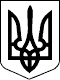 КАБІНЕТ МІНІСТРІВ УКРАЇНИ 
ПОСТАНОВАвід КиївПрем'єр-міністр УкраїниВ.ГРОЙСМАНІнд. 35ЗАТВЕРДЖЕНО 
постановою Кабінету Міністрів України 
від 17 січня 2018 р. № 55Додаток 5 
до Правил виробництва (виготовлення) 
та контролю якості лікарських засобів 
в аптекахЗАТВЕРДЖЕНО 
Наказом Міністерства фінансів 
від 12 березня 2017 р. № 298До справи № 03-10 
Лист-відповідь від 20.05.2017 № 03-10/01/802До справи № 05-19 
Питання вирішено позитивно під час телефонної 
розмови 04.03.2017Лист ... 
Службова записка ... 
Наказ про … 
Зміни до наказу від … № … 
Нова редакція наказу від … № … 
Д1_Порядок (положення, інструкція тощо) … 
Д2_Таблиця (графік, план тощо) … 
Сканована копія листа …МіністрІм’я ПРІЗВИЩЕДиректорІм’я ПРІЗВИЩЕГоловний бухгалтерІм’я ПРІЗВИЩЕабоГолова комісіїІм’я ПРІЗВИЩЕСекретар комісіїІм’я ПРІЗВИЩЕМіністр юстиціїМіністр фінансівІм’я ПРІЗВИЩЕІм’я ПРІЗВИЩЕДодаток 1 
до Типової інструкції з документування 
управлінської інформації в електронній 
формі та організації роботи з 
електронними документами в діловодстві, 
електронного міжвідомчого обміну 
(пункт 37)ДокументиКількість документівКількість документівКількість документівКількість документівКількість документівДокументиусьогоз нихз нихз нихз нихДокументиусьогов електронній формів електронній форміу паперовій форміу паперовій форміДокументиусьогов електронній формів електронній формідокументівсторінокВхідніВихідніВнутрішніУсьогоКерівник служби діловодстваКерівник служби діловодстваКерівник служби діловодстваІм’я ПРІЗВИЩЕІм’я ПРІЗВИЩЕІм’я ПРІЗВИЩЕДата генерації: __.__.____ р.Дата генерації: __.__.____ р.Дата генерації: __.__.____ р.Додаток 2 
до Типової інструкції з документування 
управлінської інформації в електронній 
формі та організації роботи з 
електронними документами в діловодстві, 
електронного міжвідомчого обміну 
(пункт 79)Додаток 3 
до Типової інструкції з документування 
управлінської інформації в електронній 
формі та організації роботи з 
електронними документами в діловодстві, 
електронного міжвідомчого обміну 
(пункт 79)Додаток 4 
до Типової інструкції з документування 
управлінської інформації в електронній 
формі та організації роботи з 
електронними документами в діловодстві, 
електронного міжвідомчого обміну 
(пункт 79)Додаток 5 
до Типової інструкції з документування 
управлінської інформації в електронній 
формі та організації роботи з 
електронними документами в діловодстві, 
електронного міжвідомчого обміну 
(пункт 99)№Прізвище та ініціали особи, що відряджаєтьсяПосадаМісце відрядженняДата і номер наказу (розпорядження)Дата і номер наказу (розпорядження)Дата відбуттяДата прибуттяПрізвище та ініціали особи, що заміщуєДодаток 6 
до Типової інструкції з документування 
управлінської інформації в електронній 
формі та організації роботи з 
електронними документами в діловодстві, 
електронного міжвідомчого обміну 
(пункт 182)Додаток 6 
до Типової інструкції з документування 
управлінської інформації в електронній 
формі та організації роботи з 
електронними документами в діловодстві, 
електронного міжвідомчого обміну 
(пункт 182)Додаток 6 
до Типової інструкції з документування 
управлінської інформації в електронній 
формі та організації роботи з 
електронними документами в діловодстві, 
електронного міжвідомчого обміну 
(пункт 182)Додаток 6 
до Типової інструкції з документування 
управлінської інформації в електронній 
формі та організації роботи з 
електронними документами в діловодстві, 
електронного міжвідомчого обміну 
(пункт 182)Підрозділ:Управління протоколуУправління протоколуУправління протоколуУправління протоколуУправління протоколуРозділ:Відділ офіційного листування та перекладуВідділ офіційного листування та перекладуВідділ офіційного листування та перекладуВідділ офіційного листування та перекладуВідділ офіційного листування та перекладуРік:20172017201720172017Протокол ЕК:223/12-17 від 01.11.2017223/12-17 від 01.11.2017223/12-17 від 01.11.2017223/12-17 від 01.11.2017223/12-17 від 01.11.2017Індекс справиІндекс справиЗаголовок справиКількість справ (томів)Строк зберіганняРобочі позначкиРазомПерехідніЕПКУсього справ53332з нихкількість справ постійного зберігання752кількість справ тривалого зберігання1270кількість справ тимчасового зберігання34210(посада)(електронна 
позначка часу)(статус)головний спеціаліст17:36 02.11.2017підтвердженозавідуючий сектором архівного зберігання13:47 03.11.2017підтвердженоначальник Управління протоколу11:21 05.11.2017підтвердженоДодаток 7 
до Типової інструкції з документування 
управлінської інформації в електронній 
формі та організації роботи з 
електронними документами в діловодстві, 
електронного міжвідомчого обміну 
(пункт 184)Установа:Установа:Секретаріат Кабінету Міністрів УкраїниСекретаріат Кабінету Міністрів УкраїниСекретаріат Кабінету Міністрів УкраїниСекретаріат Кабінету Міністрів УкраїниСекретаріат Кабінету Міністрів УкраїниРік:Рік:20172017201720172017Протокол ЕК:Протокол ЕК:278/11-17 від 08.11.2017.278/11-17 від 08.11.2017.278/11-17 від 08.11.2017.278/11-17 від 08.11.2017.278/11-17 від 08.11.2017.Протокол ЕПК:Протокол ЕПК:22-31/1-17 від 17.11.201722-31/1-17 від 17.11.201722-31/1-17 від 17.11.201722-31/1-17 від 17.11.201722-31/1-17 від 17.11.2017Розділ:Розділ:Департамент забезпечення документообігу*Департамент забезпечення документообігу*Департамент забезпечення документообігу*Департамент забезпечення документообігу*Департамент забезпечення документообігу*РозділІндекс справиІндекс справиЗаголовок справиКількість справ (томів)Строк зберіганняРобочі позначкиРазомПерехідніЕПКУсього справ10402273з нихкількість справ постійного зберігання8600кількість справ тривалого зберігання43210кількість справ тимчасового зберігання5221273(посада)(електронна 
позначка часу)(статус)головний спеціаліст13:47 06.11.2017підтвердженозавідуючий сектором архівного зберігання13:47 06.11.2017підтвердженодиректор Департаменту забезпечення документообігу11:21 09.11.2017підтвердженоДержавний секретар Кабінету Міністрів17:36 22.11.2017підтвердженоДодаток 8 
до Типової інструкції з документування 
управлінської інформації в електронній 
формі та організації роботи з 
електронними документами в діловодстві, 
електронного міжвідомчого обміну 
(пункт 205)Установа:Установа:Секретаріат Кабінету Міністрів УкраїниСекретаріат Кабінету Міністрів УкраїниСекретаріат Кабінету Міністрів УкраїниСекретаріат Кабінету Міністрів УкраїниСекретаріат Кабінету Міністрів УкраїниСекретаріат Кабінету Міністрів УкраїниПідрозділ:Підрозділ:Управління протоколуУправління протоколуУправління протоколуУправління протоколуУправління протоколуУправління протоколуРік:Рік:201720172017201720172017Протокол ЕК:Протокол ЕК:285/11-17 від 23.11.2017 *285/11-17 від 23.11.2017 *285/11-17 від 23.11.2017 *285/11-17 від 23.11.2017 *285/11-17 від 23.11.2017 *285/11-17 від 23.11.2017 *Протокол ЕПК:Протокол ЕПК:44-31/1-17 від 30.11.2017 **44-31/1-17 від 30.11.2017 **44-31/1-17 від 30.11.2017 **44-31/1-17 від 30.11.2017 **44-31/1-17 від 30.11.2017 **44-31/1-17 від 30.11.2017 **Індекс справиЗаголовок справи (тому)Заголовок справи (тому)Дата початкуДата закінченняКількість сторінокСтрок зберіганняРобочі позначкиУ цей опис включено30 справ з № 36-27 по № 36-59.Пропущено справи№ 36-31 і 36-44Передано за описом30 справ(посада)(електронна 
позначка часу)(статус)головний спеціаліст17:36 04.12.2017підтвердженоначальник Управління протоколу*11:21 06.12.2017завідуючий сектором архівного зберігання13:47 12.12.2017підтвердженодиректор Департаменту забезпечення документообігу**12:32 15.12.2017підтвердженоДодаток 9 
до Типової інструкції з документування 
управлінської інформації в електронній 
формі та організації роботи з 
електронними документами в діловодстві, 
електронного міжвідомчого обміну 
(пункт 205)Номер акта:Номер акта:Номер акта:36-1736-1736-1736-1736-17Дата акта:Дата акта:Дата акта:15.12.201715.12.201715.12.201715.12.201715.12.2017Установа:Установа:Установа:Секретаріат Кабінету Міністрів УкраїниСекретаріат Кабінету Міністрів УкраїниСекретаріат Кабінету Міністрів УкраїниСекретаріат Кабінету Міністрів УкраїниСекретаріат Кабінету Міністрів УкраїниПідрозділ:Підрозділ:Підрозділ:Управління протоколуУправління протоколуУправління протоколуУправління протоколуУправління протоколуПідстава:Підстава:Підстава:протокол ЕК:протокол ЕК:протокол ЕК:278/11-17 від 08.11.2017278/11-17 від 08.11.2017278/11-17 від 08.11.2017278/11-17 від 08.11.2017278/11-17 від 08.11.2017Індекс справиЗаголовок справи (тому)Дата початкуДата початкуДата закінченняКількість справ (томів)Строк зберіганняРобочі позначкиРазом до знищення7 справ за 2015-2017 рік.Кількість документів1271 (одна тисяча двісті сімдесят один)Приймально-здавальна накладна:№ 741 від 12.12.2017 *Метод знищеннявидалення з бази даних(посада)(електронна 
позначка часу)(статус)головний спеціаліст **17:36 18.12.2017підтвердженоголовний спеціаліст ***11:21 19.12.2017підтвердженоначальник Управління протоколу ****13:12 20.12.2017підтвердженодиректор Департаменту забезпечення документообігу *****16:43 21.12.2017підтвердженоДержавний секретар Кабінету Міністрів ******14:14 22.12.2017підтвердженоголовний спеціаліст *******10:01 25.12.2017підтвердженоЗАТВЕРДЖЕНО 
постановою Кабінету Міністрів України 
від 17 січня 2018 р. № 55Додатки:1. Довідка про виконання плану розвантажувальних робіт за I квартал 2017 р. на 5 арк. в 1 прим.2. Графік ремонтних робіт на I квартал 2010 р. на 3 арк. в 1 прим.Міністр фінансівпідписІніціал ПРІЗВИЩЕМіністрпідписІніціал ПРІЗВИЩЕДиректорпідписІніціал ПРІЗВИЩЕГоловний бухгалтерпідписІніціал ПРІЗВИЩЕМіністр юстиціїМіністр юстиціїМіністр фінансівМіністр фінансівпідписІніціал ПРІЗВИЩЕпідписІніціал ПРІЗВИЩЕвідбиток гербової печаткивідбиток гербової печаткивідбиток гербової печаткивідбиток гербової печаткиГолова комісіїпідписІніціал ПРІЗВИЩЕСекретар комісіїпідписІніціал ПРІЗВИЩЕНачальник загального відділуНачальник загального відділуНачальник загального відділуДатапідписІніціал ПРІЗВИЩЕЗауваження і пропозиції додаються.Зауваження і пропозиції додаються.Зауваження і пропозиції додаються.АРКУШ ПОГОДЖЕННЯАРКУШ ПОГОДЖЕННЯАРКУШ ПОГОДЖЕННЯНазва проекту документаНазва проекту документаНазва проекту документаНайменування посадипідписІніціал ПРІЗВИЩЕДатаЗгідно з оригіналомЗгідно з оригіналомЗгідно з оригіналомПровідний спеціаліст 
відділу організації діловодствапідписІніціал ПРІЗВИЩЕДатаДо справи № 03-10АбоДо справи № 03-10АбоДо справи № 03-10АбоДо справи № 05-19До справи № 05-19До справи № 05-19Лист-відповідь від 20.05.2011№ 03-10/01/802Лист-відповідь від 20.05.2011№ 03-10/01/802Лист-відповідь від 20.05.2011№ 03-10/01/802Питання вирішено позитивно під час телефонної розмови04.03.2011Питання вирішено позитивно під час телефонної розмови04.03.2011Питання вирішено позитивно під час телефонної розмови04.03.2011посадапідписІніціал ПРІЗВИЩЕпосадапідписІніціал ПРІЗВИЩЕ21.05.201121.05.201121.05.201105.03.201105.03.201105.03.2011Додаток 1 
до Типової інструкції з діловодства в 
міністерствах, інших центральних та 
місцевих органах виконавчої влади 
(пункт 8)Додаток 2 
до Типової інструкції з діловодства 
в міністерствах, інших центральних 
та місцевих органах виконавчої влади 
(пункт 37)Додаток 3 
до Типової інструкції з діловодства в 
міністерствах, інших центральних та 
місцевих органах виконавчої влади 
(пункт 67)Додаток 4 
до Типової інструкції з діловодства в 
міністерствах, інших центральних та 
місцевих органах виконавчої влади 
(пункт 155)№Вид документаСпеціальний облік*1.Зведення та інформація, надіслані до відомане підлягають реєстрації чи обліку у будь-який інший спосіб2.Рекламні повідомлення, плакати, програми нарад, конференцій тощоне підлягають реєстрації чи обліку у будь-який інший спосіб3.Прейскуранти (копії)не підлягають реєстрації чи обліку у будь-який інший спосіб4.Норми витрати матеріалівне підлягають реєстрації чи обліку у будь-який інший спосіб5.Вітальні листи і запрошенняне підлягають реєстрації чи обліку у будь-який інший спосіб6.Місячні, квартальні, піврічні звітине підлягають реєстрації чи обліку у будь-який інший спосіб7.Графіки, наряди, заявки, рознарядкине підлягають реєстрації чи обліку у будь-який інший спосіб8.Форми статистичної звітностіне підлягають реєстрації чи обліку у будь-який інший спосіб9.Друковані видання (книги, журнали, бюлетені)бібліотека (обліковуються лише у разі її наявності)10.Наукові звіти за темамислужба науково-технічної інформації (обліковуються лише у разі її наявності)11.Навчальні плани, програми (копії)кадрова служба12.Договорибухгалтерська службаДодаток 5 
до Типової інструкції з діловодства в 
міністерствах, інших центральних та 
місцевих органах виконавчої влади 
(пункт 161)Додаток 6 
до Типової інструкції з діловодства в 
міністерствах, інших центральних та 
місцевих органах виконавчої влади 
(пункт 161)Додаток 7 
до Типової інструкції з діловодства в 
міністерствах, інших центральних та 
місцевих органах виконавчої влади 
(пункт 179)Додаток 8 
до Типової інструкції з діловодства в 
міністерствах, інших центральних та 
місцевих органах виконавчої влади 
(пункт 190)№№Найменування та індекс структурного підрозділуСтан виконання завдань (документів)Стан виконання завдань (документів)Стан виконання завдань (документів)Стан виконання завдань (документів)Стан виконання завдань (документів)№№Найменування та індекс структурного підрозділуусьогоз нихз нихз нихз них№№Найменування та індекс структурного підрозділуусьоговиконанострок подовженострок подовженострок порушеноНайменування посади 
керівника служби діловодстваНайменування посади 
керівника служби діловодстваНайменування посади 
керівника служби діловодстваНайменування посади 
керівника служби діловодстваНайменування посади 
керівника служби діловодства
Ім’я ПРІЗВИЩЕ
Ім’я ПРІЗВИЩЕ__.__.20____.__.20____.__.20____.__.20____.__.20__Додаток 9 
до Типової інструкції з діловодства в 
міністерствах, інших центральних та 
місцевих органах виконавчої влади 
(пункт 204)Додаток 10 
до Типової інструкції з діловодства в 
міністерствах, інших центральних та 
місцевих органах виконавчої влади 
(пункт 204)Додаток 11 
до Типової інструкції з діловодства в 
міністерствах, інших центральних та 
місцевих органах виконавчої влади 
(пункт 204)Додаток 12 
до Типової інструкції з діловодства в 
міністерствах, інших центральних та 
місцевих органах виконавчої влади 
(пункт 239)ЗАТВЕРДЖЕНО 
постановою Кабінету Міністрів України 
від 17 січня 2018 р. № 55ЗАТВЕРДЖЕНО 
постановою Кабінету Міністрів України 
від 17 січня 2018 р. № 55ЗАТВЕРДЖЕНО 
постановою Кабінету Міністрів України 
від 17 січня 2018 р. № 55